Принято на Педагогическом Совете			 Утверждаю:МБОУ СОШ №2 г.Азова			                         Директор МБОУ СОШ №2 г.Азова Протокол № 1 от 31 .08.2022г.			               _____________ И.П.Дьяченко  Председатель пед. совета                                                           Приказ № 75 от 31.08.2022г«______» ______________20____г.                           Адаптированная основная образовательная программаначального общего образованиядля детей с ОВЗ (ЗПР) вариант 7.2МБОУ СОШ №2 г.Азова Ростовской области2022г.СОДЕРЖАНИЕОглавлениеЦелевой разделСодержательный раздел2.1. Программа формирования универсальных учебных действий………402.2. Программы учебных предметов,курсов коррекционно-развивающей области……………………………………………………..492.3. Программа духовно-нравственного развития,воспитания………….722.4. Программа формирования экологической культуры,здорового ибезопасного образа жизни…………………………………………….… 822.5. Программа коррекционной работы…………………………………..952.6. Программа внеурочной деятельности………………………………..116Организационный раздел3.1. Учебный план…………………………………………………………..1193.2. Система условий реализации адаптированной основной образовательной про-граммы начального общего образования3.2.1. Кадровые условия………………………………………………………1233.2.2. Финансово-экономические условия…………………………………...1243.2.3. Материально-технические условия…………………………………125-12821.ЦЕЛЕВОЙ РАЗДЕЛ1.1. ПОЯСНИТЕЛЬНАЯ ЗАПИСКААдаптированная основная образовательная программа начального общего образования обучающихся с задержкой психического развития (далее – АООПНОО обучающихся с ЗПР) – это образовательная программа, адаптированная для обу-чения данной категории обучающихся с учетом особенностей их психофизического развития, индивидуальных возможностей, обеспечивающая коррекцию нарушений развития и социальную адаптацию.Данная образовательная программа разработана на основе:Федерального закона «Об образовании в Российской Федерации» от 29.12.2012г. №273-Ф3;Указа Президента РФ «О Национальной стратегии действий в интересах детей на 2012 - 2017 годы» от 01.06.2012г. № 761;Федерального государственного образовательного стандарта начального общего образования для детей с ограниченными возможностями здоровья (приказ Мино-брнауки России от19.12.2014г. №1598);Примерной адаптированной основной общеобразовательной программы начально-го общего образования обучающихся с задержкой психического развития;Санитарно-эпидемиологических правил и нормативах СанПиН 2.4.2.3286-15, утвержденных постановлением Главного государственного санитарного врача РФ от 10.07.2015г. №26;нормативно-методической документации Министерства образования и науки РФ и других нормативно-правовых актов в области образования;Устава МБОУ СОШ № 2 г. Азова.Адаптированная основная образовательная программа начального общего обра-зования для обучающихся с ОВЗ (далее АООП НОО ОВЗ) с задержкой психического развития (далее – с ЗПР) разработана на основании Федерального государственного образовательного стандарта начального общего образования для детей с ограничен-ными возможностями здоровья (далее - ФГОС НОО ОВЗ) с учётом Примерной адап-тированной основной общеобразовательной программы начального общего образова-ния обучающихся с задержкой психического развития (вариант 7.2).Вариант 7.2 предполагает, что обучающийся с ЗПР получает цензовое образо-вание, сопоставимое по итоговым достижениям к моменту завершения обучения с об-разованием обучающихся, не имеющих ограничений по возможностям здоровья, но в пролонгированные сроки обучения: пять лет, за счёт введения первого дополнительно-го класса.Данный вариант характеризуется усилением внимания к формированию у обу-чающихся с ЗПР полноценных социальных (жизненных) компетенций; коррекции не-достатков в психическом и (или) физическом развитии, оказанию помощи в освоении содержания образования и формированию готовности к продолжению образования на последующей ступени основного общего образования.Цель реализации АООП НОО обучающихся с ЗПР — обеспечение выполне-ния требований ФГОС НОО обучающихся с ОВЗ посредством создания условий для максимального удовлетворения особых образовательных потребностей обучающихся с ЗПР, обеспечивающих усвоение ими социального и культурного опыта.Достижение поставленной цели при разработке и реализации АООП НОО обу-чающихся с ЗПР предусматривает решение следующих основных задач:3формирование общей культуры, обеспечивающей разностороннее развитие лично-сти обучающихся с ОВЗ (ЗПР) - нравственное, эстетическое, социально-личностное, интеллектуальное, физическое - в соответствии с принятыми в семье и обществе нравственными и социокультурными ценностями;овладение учебной деятельностью сохранение и укрепление здоровья обучающих-ся;достижение планируемых результатов освоения АООП НОО обучающимися с ОВЗ (ЗПР) с учетом их особых образовательных потребностей, а также индивидуальных особенностей и возможностей;обеспечение доступности получения начального общего образования;обеспечение преемственности начального общего и основного общего образования;использование в образовательном процессе современных образовательных техно-логий деятельностного типа;выявление и развитие возможностей и способностей обучающихся с ОВЗ (ЗПР), через организацию их общественно полезной деятельности, проведения спортив-но– оздоровительной работы, организацию художественного творчества и др. с ис-пользованием системы клубов, секций, кружков (включая организационные формы на основе сетевого взаимодействия), проведение спортивных, творческих и др. со-ревнований;	участие педагогических работников, обучающихся, их родителей (закон-ных представителей) и общественности в проектировании и развитии внутриш-кольной социальной среды.основу АООП НОО обучающихся с ОВЗ (ЗПР) заложены дифференциро-ванный и деятельностный подходы.Применение дифференцированного подхода предполагает учет особых образователь-ных потребностей обучающихся с ОВЗ (ЗПР), которые проявляются в неоднородности по возможностям освоения содержания образования, и предоставление обучающимся возможности реализовать индивидуальный потенциал развития.Деятельностный подход в МБОУ СОШ № 2 г. Азоваосновывается натеоретических положениях отечественной психологической науки, раскрывающих ос-новные закономерности процесса обучения и воспитания обучающихся, структуру об-разовательной деятельности с учетом общих закономерностей развития детей с нор-мальным и нарушенным развитием и строится на признании того, что развитие лично-сти обучающихся с ОВЗ (ЗПР) младшего школьного возраста определяется характером организации доступной им деятельности (предметно-практической и учебной).Основным средством реализации деятельностного подхода в образовании явля-ется обучение как процесс организации познавательной и предметно-практической де-ятельности обучающихся, обеспечивающий овладение ими содержанием образования.Реализация деятельностного подхода обеспечивает:придание результатам образования социально и личностно значимого характе-ра;прочное усвоение обучающимися знаний и опыта разнообразной деятельности и поведения, возможность их самостоятельного продвижения в изучаемых об-разовательных областях;существенное повышение мотивации и интереса к учению, приобрете-нию нового опыта деятельности и поведения.основу АООП НОО обучающихся с ОВЗ (ЗПР) МБОУ СОШ № 2 г. Азова заложены следующие принципы:принципы государственной политики РФ в области образования (гуманистиче-ский характер образования, единство образовательного пространства на терри-тории Российской Федерации, светский характер образования, общедоступ-4ность образования, адаптивность системы образования к уровням и особенно-стям развития и подготовки обучающихся и воспитанников и др.);-	принцип учета типологических и индивидуальных образовательных потребно-стей обучающихся;принцип коррекционной направленности образовательного процесса;принцип развивающей направленности образовательного процесса, ориенти-рующий его на развитие личности обучающегося и расширение его «зоны ближайшего развития» с учетом особых образовательных потребностей;онтогенетический принцип;принцип преемственности, предполагающий при проектировании АООП начального общего образования обучающихся с ОВЗ (ЗПР) ориентировку на программу основного общего образования, что обеспечивает непрерывность образования обучающихся с задержкой психического развития;принцип целостности содержания образования, поскольку в основу структуры содержания образования положено не понятие предмета, а ― «образователь-ной области»;принцип направленности на формирование деятельности, обеспечивает воз-можность овладения обучающимися с задержкой психического развития всеми видами доступной им предметно-практической деятельности, способами и приемами познавательной и учебной деятельности, коммуникативной деятель-ности и нормативным поведением;принцип переноса усвоенных знаний, умений, и навыков и отношений, сфор-мированных в условиях учебной ситуации, в различные жизненные ситуации, что обеспечит готовность обучающегося к самостоятельной ориентировке и ак-тивной деятельности в реальном мире;принцип сотрудничества с семьей.Общая характеристика АООП НОО обучающихся с ОВЗ (с задержкой психического развития).АООП НОО обучающихся с ОВЗ (ЗПР) представляет собой общеобразователь-ную программу, адаптированную для обучения обучающихся с ОВЗ (ЗПР) с учетом особенностей их психофизического развития, индивидуальных возможностей, обеспе-чивающую коррекцию нарушений развития и социальную адаптацию. АООП НОО обучающихся с ОВЗ (ЗПР) обеспечивает коррекционную направленность всего обра-зовательного процесса при его особой организации: пролонгированные сроки обуче-ния, проведение индивидуальных и групповых коррекционных занятий, особое структурирование содержания обучения на основе усиления внимания к формирова-нию социальной компетенции.АООП НОО обучающихся с ОВЗ (ЗПР) содержит требования к:структуре  АООП НОО,условиям ее реализации,результатам освоения.АООП НОО обучающихся с ОВЗ (ЗПР) содержит:пояснительную записку;	планируемые	результаты	освоения обучающимися с ОВЗ адаптированнойосновной общеобразовательной программы начального общего образования;систему оценки достижения обучающимися с ОВЗ планируемых результатов освоения адаптированной основной общеобразовательной программы началь-ного общего образования;программу формирования универсальных учебных действий;5программу учебных предметов, курсов коррекционно-развивающей  области;программу духовно-нравственного развития и воспитания;программу формирования экологической культуры, здорового и безопасного образа жизни;программу коррекционной работы;программу внеурочной деятельности;учебный план;систему условий реализации адаптированной основной общеобразовательной программы начального общего образования.Реализация АООП НОО для детей с ОВЗ предполагает, что обучающийся с ЗПР получает образование сопоставимое по итоговым достижениям к моменту завершения школьного обучения с образованием сверстников без ограничений здоровья, но в бо-лее пролонгированные календарные сроки-5лет(с обязательным введением первогодополнительного класса). Сроки получения начального общего образования обучаю-щимися с ОВЗ (ЗПР) пролонгированы с учетом психофизиологических возможностейиндивидуальных особенностей развития данной категории обучающихся. Определе-ние варианта АООП НОО обучающегося с ЗПР (7.1.,7.2.,7.3.) осуществляется на осно-ве рекомендаций ПМПК, сформулированных по результатам его комплексного психо-лого-медико-педагогического обследования, в порядке, установленном законодатель-ством РФ. В процессе всего школьного обучения сохраняется возможность пере-хода обучающегося с одного варианта программы на другой (основанием для этого яв-ляется заключение ПМПК). Перевод обучающегося с ЗПР с одного варианта АООП НОО на другой осуществляется на основании комплексной оценки личностных, мета-предметных и предметных результатов по рекомендации ПМПК и с согласия родите-лей (законных представителей).Неспособность обучающегося с ЗПР полноценно освоить отдельный предмет в структуре АООП НОО ОВЗ не должна служить препятствием для выбора или продол-жения освоения АООП НОО для обучающихся с ЗПР, поскольку у данной категории обучающихся может быть специфическое расстройство чтения,письма,арифметиче-ских навыков (дислексия, дисграфия, дискалькулия), а также выраженные нарушениявнимания и работоспособности, нарушения со стороны двигательной сферы, препят-ствующие освоению программы в полном объеме. При возникновении трудностей в освоении обучающимся с ЗПР содержания АООП НОО специалисты, осуществляю-щие его психолого-педагогическое сопровождение, должны оперативно дополнитьструктуру Программы коррекционной работы соответствующим направлением рабо-ты. В случае появления стойких затруднений в ходе обучения и/или взаимодействия со сверстниками обучающийся с ЗПР направляется на комплексное обследование в ПМПК с целью выработки рекомендаций родителям и специалистам по его дальней-шему обучению и необходимости перевода на обучение по индивидуальному учебно-му плану с учетом его особенностей и образовательных потребностей (вариант 7.3).Общий подход к оценке знаний и умений,составляющих предметные результатыосвоения АООП НОО ОВЗ сохраняется в его традиционном виде.При этом,обучаю-щийся с ЗПР имеет право на прохождение текущей, промежуточной и государствен-ной итоговой аттестации в иных формах. Текущая, промежуточная и итоговая атте-стация на ступени начального общего образования проводится с учетом возможных специфических трудностей ребенка с ЗПР в овладении письмом, чтением или счетом. Вывод об успешности овладения содержанием АООП НОО ОВЗ обучающихся с ЗПР делается на основании положительной индивидуальной динамики.Обучающиеся, не ликвидировавшие в установленные сроки академической задол-женности с момента её образования, по усмотрению их родителей (законных предста-вителей) оставляются на повторное обучение, переводятся на обучение по другому ва-рианту АООП НОО ОВЗ в соответствии с рекомендациями ПМПК, либо на обучение по индивидуальному учебному плану.Психолого-педагогическая характеристика обучающихся с ЗПР.Обучающиеся с ЗПР - это дети, имеющие недостатки в психологическом разви-тии, подтвержденные ПМПК и препятствующие получению образования без создания специальных условий. Категория обучающихся с ЗПР–неоднородная по составугруппа школьников. Среди причин возникновения ЗПР могут фигурировать органиче-ская и/или функциональная недостаточность центральной нервной системы, конститу-циональные факторы, хронические соматические заболевания, неблагоприятные усло-вия воспитания, психическая и социальная депривация. Подобное разнообразие этио-логических факторов обусловливает значительный диапазон выраженности нарушений— от состояний, приближающихся к уровню возрастной нормы, до состояний, требу-ющих отграничения от умственной отсталости. Все обучающиеся с ЗПР испытывают в той или иной степени выраженные затруднения в усвоении учебных программ, обу-словленные недостаточными познавательными способностями, специфическими рас-стройствами психологического развития (школьных навыков, речи и др.), нарушения-ми в организации деятельности и/или поведения. Общими для всех обучающихся с ЗПР являются в разной степени выраженные недостатки в формировании высших пси-хических функций, замедленный темп либо неравномерное становление познаватель-ной деятельности, трудности произвольной саморегуляции. Достаточно часто у обу-чающихся отмечаются нарушения речевой и мелкой ручной моторики, зрительного восприятия и пространственной ориентировки, умственной работоспособности и эмо-циональной сферы.Уровень психического развития поступающего в школу ребёнка с ЗПР зависит не только от характера и степени выраженности первичного (как правило, биологическо-го по своей природе) нарушения, но и от качества предшествующего обучения и вос-питания (раннего и дошкольного).Диапазон различий в развитии обучающихся с ЗПР достаточно велик – от практи-чески нормально развивающихся, испытывающих временные и относительно легко устранимые трудности, до обучающихся с выраженными и сложными по структуре нарушениями когнитивной и аффективно-поведенческой сфер личности. От обучаю-щихся, способных при специальной поддержке на равных обучаться совместно со здо-ровыми сверстниками, до обучающихся, нуждающихся при получении начального общего образования в систематической и комплексной (психолого-медико-педагогической) коррекционной помощи. Различие структуры нарушения психи-ческого развития у обучающихся с ЗПР определяет необходимость многообразия спе-циальной поддержки в получении образования и самих образовательных маршрутов, соответствующих возможностям и потребностям обучающихся с ЗПР и направленных на преодоление существующих ограничений в получении образования, вызванных тя-жестью нарушения психического развития и неспособностью обучающегося к освое-нию образования, сопоставимого по срокам с образованием здоровых сверстников.Дифференциация образовательных программ начального общего образования обу-чающихся с ЗПР соотносится с дифференциацией этой категории обучающихся в со-ответствии с характером и структурой нарушения психического развития. Задача раз-граничения вариантов ЗПР и рекомендации варианта образовательной программы воз-лагается на ПМПК.АООП НОО ОВЗ адресована обучающимся с ЗПР, которые характеризуются уров-нем развития несколько ниже возрастной нормы, отставание может проявляться в це-лом или локально в отдельных функциях (замедленный темп либо неравномерное ста-новление познавательной деятельности). Отмечаются нарушения внимания, памяти,7восприятия и др. познавательных процессов, умственной работоспособности и целена-правленности деятельности, в той или иной степени затрудняющие усвоение школь-ных норм и школьную адаптацию в целом. Произвольность, самоконтроль, саморегу-ляция в поведении и деятельности, как правило, сформированы недостаточно. Обу-чаемость удовлетворительная, но часто избирательная и неустойчивая, зависящая от уровня сложности и субъективной привлекательности вида деятельности, а также от актуального эмоционального состояния.Особые образовательные потребности обучающихся с ЗПР.Особые образовательные потребности различаются у обучающихся с ОВЗ раз-ных категорий, поскольку задаются спецификой нарушения психического развития, определяют особую логику построения учебного процесса и находят своё отражение в структуре и содержании образования. Наряду с этим современные научные представ-ления об особенностях психофизического развития разных групп обучающихся позво-ляют выделить образовательные потребности, как общие для всех обучающихся с ОВЗ, так и специфические.общим потребностям относятся:получение специальной помощи средствами образования сразу же после выявления первичного нарушения развития;получение начального общего образования в условиях образовательных организа-ций общего или специального типа, адекватного образовательным потребностям обу-чающегося с ОВЗ;обязательность непрерывности коррекционно-развивающего процесса, реализуемо-го, как через содержание предметных областей, так и в процессе индивидуальной ра-боты;-психологическое сопровождение, оптимизирующее взаимодействие ребенкапедагогами и соучениками;-психологическое сопровождение, направленное на установление взаимодействия семьи и образовательной организации.Для обучающихся с ЗПР, осваивающих АООП НОО ОВЗ (вариант 7.2), ха-рактерны следующие специфические образовательные потребности:обеспечение особой пространственной и временной организации образовательной среды с учетом функционального состояния центральной нервной системы (ЦНС) и нейродинамики психических процессов обучающихся с ЗПР (быстрой истощаемости, низкой работоспособности, пониженного общего тонуса и др.);увеличение сроков освоения АООП НОО ОВЗ до 5 лет;гибкое варьирование организации процесса обучения путем расшире-ния/сокращения содержания отдельных предметных областей, использования соответ-ствующих методик и технологий; - упрощение системы учебно-познавательных задач, решаемых в процессе образова-ния; - организация процесса обучения с учетом специфики усвоения знаний, умений инавыков обучающимися с ЗПР («пошаговом» предъявлении материала, дозированнойпомощи взрослого, использовании специальных методов, приемов и средств, способ-ствующих как общему развитию обучающегося, так и компенсации индивидуальных недостатков развития);-  наглядно-действенный характер содержания образования;- обеспечение непрерывного контроля за становлением учебно-познавательной деятельности обучающегося, продолжающегося до достижения уровня, позволяюще-го справляться с учебными заданиями самостоятельно;8постоянная помощь в осмыслении и расширении контекста усваиваемых знаний, в закреплении и совершенствовании освоенных умений;специальное обучение «переносу» сформированных знаний и умений в новые ситуа-ции взаимодействия с действительностью;необходимость постоянной актуализации знаний, умений и одобряемых обществом норм поведения;постоянное стимулирование познавательной активности, побуждение интереса к се-бе, окружающему предметному и социальному миру;использование преимущественно позитивных средств стимуляции деятельности и поведения;комплексное сопровождение, включающее специальную психокоррекционную по-мощь, направленную на компенсацию дефицитов эмоционального развития и фор-мирование осознанной саморегуляции познавательной деятельности и поведения;специальная психокоррекционная помощь, направленная на формирование способ-ности к самостоятельной организации собственной деятельности и осознанию возни-кающих трудностей, формирование умения запрашивать и использовать помощь взрослого;развитие и отработка средств коммуникации, приемов конструктивного общения и взаимодействия (с членами семьи, со сверстниками и взрослыми), формирование навыков социально одобряемого поведения, максимальное расширение социальных контактов;обеспечение взаимодействия семьи и образовательного учреждения (организация сотрудничества с родителями, активизация ресурсов семьи для формирования соци-ально активной позиции, нравственных и общекультурных ценностей).Только удовлетворяя особые образовательные потребности обучающегося с ЗПР, можно открыть ему путь к получению качественного образования.Педагогическим коллективом МБОУ СОШ № 2 г. Азовасоздана комфортная коррекционно-развивающая среда и жизненное пространство для разнообразной и разносторонней деятельности учащихся, что способствует обеспечению комплекса условий психолого-медико-педагогического сопровождения индивидуального разви-тия обучающихся с ЗПР в соответствии с его индивидуальными потребностями и возможностями.2. ПЛАНИРУЕМЫЕ РЕЗУЛЬТАТЫ ОСВОЕНИЯ ОБУЧАЮЩИМИСЯ С ОВЗ(ЗАДЕРЖКОЙ ПСИХИЧЕСКОГО РАЗВИТИЯ) АДАПТИРОВАННОЙ ОСНОВНОЙ ОБРАЗОВАТЕЛЬНОЙ ПРОГРАММЫ НАЧАЛЬНОГО ОБЩЕГООБРАЗОВАНИЯПланируемые результаты освоения АООП НОО ОВЗ (далее — планируемые результаты) являются одним из важнейших механизмов реализации требований Стан-дарта к результатам обучающихся, освоивших основную образовательную программу начального общего образования. Личностные, метапредметные и предметные резуль-таты освоения обучающимися с ОВЗ АООП НОО соответствуют ФГОС НОО. Плани-руемые результаты представляют собой систему обобщённых личностно-ориентированных целей образования, допускающих дальнейшее уточнение и конкре-тизацию, что обеспечивает определение и выявление всех составляющих планируемых результатов, подлежащих формированию и оценке.Планируемые результаты освоения обучающимися с ОВЗ АООП НОО до-полнены результатами освоения программы коррекционной работы.Планируемые результаты:9обеспечивают связь между требованиями Стандарта, образовательным про-цессом и системой оценки результатов освоения адаптированной основной общеобра-зовательной программы начального общего образования для обучающихся с ОВЗ;являются содержательной и критериальной основой для разработки про-грамм учебных предметов, курсов, учебно-методической литературы, а также для си-стемы оценки качества освоения обучающимися с ОВЗ адаптированной основной об-щеобразовательной программы начального общего образования.Структура и содержание планируемых результатов освоения АООП НОО адек-ватно отражают требования ФГОС НОО обучающихся с ОВЗ, передают специфику образовательного процесса (в частности, специфику целей изучения отдельных учеб-ных предметов и курсов коррекционно-развивающей области), соответствуют возраст-ным возможностям и особым образовательным потребностям обучающихся с ЗПР. Ре-зультаты освоения обучающимися с ЗПР АООП НОО оцениваются как итоговые на момент завершения начального общего образования. Освоение АООП НОО (вариант 7.2) обеспечивает достижение обучающимися с ЗПР трех видов результатов: личност-ных, предметных и метапредметных.Личностные результаты освоения АООП НОО обучающимися с ЗПР включа-ют индивидуально-личностные качества и социальные (жизненные) компетенции, со-циально значимые ценностные установки, необходимые для достижения основной це-ли современного образования ― введения обучающихся с ЗПР в культуру, овладение ими социо-культурным опытом.Предметные результаты освоения АООП НОО с учетом специфики содержа-ния предметных областей включают освоенные обучающимися знания и умения, спе-цифичные для каждой предметной области, готовность их применения.Метапредметные результаты освоения АООП НОО включают освоенные обу-чающимися универсальные учебные действия (познавательные, регулятивные и ком-муникативные), обеспечивающие овладение ключевыми компетенциями (составляю-щими основу умения учиться) и межпредметными знаниями, а также способность ре-шать учебные и жизненные задачи и готовность к овладению в дальнейшем АООП ос-новного общего образования.В результате изучения всех без исключения предметов на ступени начального общего образования у выпускников будут сформированы личностные, регулятивные, познавательные и коммуникативные универсальные учебные действия как основа умения учиться.Личностные результаты освоения АООП НОО ОВЗ:осознание себя как гражданина России, формирование чувства гордости за свою Ро-дину, российский народ и историю России, осознание своей этнической и националь-ной принадлежности;формирование целостного, социально ориентированного взгляда на мир в его орга-ничном единстве природной и социальной частей;формирование уважительного отношения к иному мнению, истории и культуре других народов;овладение начальными навыками адаптации в динамично изменяющемся и разви-вающемся мире;принятие и освоение социальной роли обучающегося, формирование и развитие со-циально	значимых мотивов учебной деятельности;          5)способность к осмыслению социального окружения, своего места в нем, принятие соответствующих возрасту ценностей и социальных ролей;           6) формирование эстетиче-ских потребностей, ценностей и чувств;          7)развитие этических чувств, доброжелательности и эмоционально-нравственной от-зывчивости, понимания и сопереживания чувствам других людей;10развитие навыков сотрудничества со взрослыми и сверстниками в разных социаль-ных ситуациях;формирование установки на безопасный, здоровый образ жизни, наличие мотива-ции к творческому труду, работе на результат, бережному отношению к материальным и духовным ценностямразвитие адекватных представлений о собственных возможностях, о насущно не-обходимом жизнеобеспечении;овладение социально-бытовыми умениями, используемыми в повседневной жиз-ни;13) овладение навыками коммуникации и принятыми ритуалами социального вза-имодействия, в том числе с использованием информационных технологий;           12)способность к осмыслению и дифференциации картины мира, ее временно-пространственной организации.Метапредметные результаты освоения АООП НОО:овладение способностью принимать и сохранять цели и задачи решения типовых учебных и практических задач, коллективного поиска средств их осуществления;формирование умения планировать, контролировать и оценивать учебные действия в соответствии с поставленной задачей и условиями ее реализации; определять наибо-лее эффективные способы достижения результата;формирование умения понимать причины успеха/неуспеха учебной деятельности и способности конструктивно действовать даже в ситуациях неуспеха;использование речевых средств и средств информационных и коммуникационных технологий (далее -ИКТ) для решения коммуникативных и познавательных задач;овладение навыками смыслового чтения доступных по содержанию и объему худо-жественных текстов и научно-популярных статей в соответствии с целями и задача-ми; осознанно строить речевое высказывание в соответствии с задачами коммуника-ции и составлять тексты в устной и письменной формах;овладение логическими действиями сравнения, анализа, синтеза, обобщения, клас-сификации по родовидовым признакам, установления аналогий и причинно-следственных связей, построения рассуждений, отнесения к известным понятиям на уровне, соответствующем индивидуальным возможностям;готовность слушать собеседника и вести диалог; готовность признавать возмож-ность существования различных точек зрения и права каждого иметь свою; излагать свое мнение и аргументировать свою точку зрения и оценку событий;определение общей цели и путей ее достижения; умение договариваться о распре-делении функций и ролей в совместной деятельности; осуществлять взаимный кон-троль в совместной деятельности, адекватно оценивать собственное поведение и пове-дение окружающих;готовность конструктивно разрешать конфликты посредством учета интересов сторон и сотрудничества;овладение некоторыми базовыми предметными и межпредметными понятиями, от-ражающими доступные существенные связи и отношения между объектами и процес-сами;овладение начальными сведениями о сущности и особенностях объектов, процес-сов и явлений действительности (природных, социальных, культурных, технических и др.) в соответствии с содержанием конкретного учебного предмета;Планируемые предметные результаты освоения обучающимися с ОВЗ АООП НОО.Русский языкЛичностными результатами изучения русского языка в начальной школе яв-ляются:11осознание языка как основного средства человеческого общения; восприятие русского языка как явления национальной культуры; понимание того, что правильная устная и письменная речь является показателем индивидуальной культуры человека; способно-стью к самооценке на основе наблюдения за собственной речью.Метапредметными результатами изучения русского языка в начальной школеявляются: умение использовать язык с целью поиска необходимой информации в раз-личных источниках для решения учебных задач; способность ориентироваться в це-лях, задачах, средствах и условиях общения; умение выбирать адекватные языковые средства для успешного решения коммуникативных задач (диалог, устные монологи-ческие высказывания, письменные тексты) с учетом особенностей разных видов речи, ситуаций общения; понимание ориентироваться на позицию партнера, учитывать раз-личные мнения и координировать различные позиции в сотрудничестве с целью успешного участия в диалоге; стремление к более точному выражению собственного мнения и позиции; умение задавать вопросы.Предметными результатами изучения русского языка в начальной школе явля-ются: овладение начальными представлениями о нормах русского литературного язы-ка (орфоэпических, лексических, грамматических) и правилах речевого этикета; уме-ние применять орфографические правила и правила постановки знаков препинания (в объеме изученного) при записи собственных и предложенных текстов; умение прове-рять написанное; умение (в объеме изученного) находить, сравнивать, классифициро-вать, характеризовать такие языковые единицы, как звук, буква, слова, части речи, член предложения, простое предложение; способность контролировать свои действия, проверять написанное.Литературное чтениеЛичностными результатами изучения литературного чтения в начальной школеявляются: осознание значимости чтения для своего дальнейшего развития и успешно-го обучения; формирование потребности в систематическом чтении как средстве по-знания мира и самого себя; знакомство с культурно – историческим наследием России, общечеловеческими ценностями; восприятие литературного произведения как особого вида искусства; полноценное восприятие художественной литературы; эмоциональная отзывчивость на прочитанное; высказывание своей точки зрения и уважение мнения собеседника.Метапредметными результатами изучения литературного чтения в начальнойшколе являются: освоение приёмов поиска нужной информации; овладение алгорит-мами основных учебных действий по анализу и интерпретации художественных про-изведений (деление текста на части, составление плана, нахождение средств художе-ственной выразительности и др.), умение высказывать и пояснять свою точку зрения; освоение правил и способов взаимодействия с окружающим миром; формирование представлений о правилах и нормах поведения, принятых в обществе; овладение осно-вами коммуникативной деятельности, на практическом уровне осознание значимости работы в группе и освоение правил групповой работы.Предметными результатами изучения литературного чтения в начальной школеявляются: формирование необходимого уровня читательской компетентности; овладе-ние техникой чтения, приёмами понимания прочитанного и прослушанного произве-дения; элементарными приёмами интерпретации, анализа и преобразования художе-ственных, научно-популярных и учебных текстов; умение самостоятельно выбирать интересующую ученика литературу; умение пользоваться словарями и справочника-ми; осознание себя как грамотного читателя, способного к творческой деятельности; умение составлять несложные монологические высказывания о произведении (героях, событиях), устно передавать содержание текста по плану, составлять небольшие тек-сты повествовательного характера с элементами рассуждения и описания; умение де-12кламировать ( читать наизусть) стихотворные произведения, выступать перед знако-мой аудиторией (сверстниками, родителями, педагогами) с небольшими сообщениями.МатематикаЛичностными результатами изучения математики в начальной школе являются:готовность ученика целенаправленно использовать знания в учении и в повседневной жизни для исследования математической сущности предмета (явления, события, фак-та); способность характеризовать собственные знания по предмету, формулировать вопросы, устанавливать, какие из предложенных математических задач могут быть им успешно решены; познавательный интерес к математической науке.Метапредметными результатами изучения математики в начальной школе яв-ляются: способность анализировать учебную ситуацию с точки зрения математиче-ских характеристик, устанавливать количественные и пространственные отношения объектов окружающего мира; строить алгоритм поиска необходимой информации, определять логику решения практической и учебной задач; умение моделировать – решать учебные задачи с помощью знаков (символов), планировать, контролировать и корректировать ход решения учебной задачи.Предметными результатами изучения математики в начальной школе являются:освоенные знания о числах и величинах, арифметических действиях, текстовых задач, геометрических фигурах; умение выбирать и использовать в ходе решения изученные алгоритмы, свойства арифметических действий, способы нахождения величин, приё-мы решения задач; умение использовать знаково-символические средства, в том числе модели и схемы, таблицы, диаграммы для решения математических задачОкружающий мирЛичностными результатами изучения курса«Окружающий мир»в начальнойшколе являются: осознание себя жителем планеты Земля, чувство ответственности за сохранение ее природы; осознание себя членом общества и государства (самоопреде-ление своей гражданской идентичности); чувство любви к своей стране, выражающее-ся в интересе к ее природе, сопричастности к ее истории и культуре, в желании участ-вовать в делах и событиях современной российской жизни; осознание своей этниче-ской и культурной принадлежности в контексте единого и целостного Отечества при всем разнообразии культур, национальностей, религий России; уважительное отноше-ние к иному мнению, истории и культуре других народов России; уважение к историикультуре всех народов Земли на основе понимания и принятых базовых общечелове-ческих ценностей; расширение сферы социально-нравственных представлений, вклю-чающих в себя освоение социальной роли ученика, понимание образования как лич-ностной ценности; способность к адекватной самооценки с опорой на знание основных моральных норм, требующих для своего выполнения развития этических чувств, само-стоятельности и личной ответственности за свои поступки в мире природы и социуме; установка на безопасный здоровый образ жизни, умение оказывать доврачебную по-мощь себе и окружающим, умение ориентироваться в мире профессий и мотивация к творческому труду.Метапредметными результатами изучения курса«Окружающий мир»вначальной школе являются: способность регулировать собственную деятельность, в том числе учебную деятельность, направленную на познание (в сотрудничестве и са-мостоятельно) закономерностей мира природы, социальной действительности и внут-ренней жизни человека; умение осуществлять информационный поиск для выполне-ния учебных задач; соблюдать нормы информационной избирательности, этики и эти-кета; освоение правил и норм социокультурного взаимодействия со взрослыми и сверстниками в сообществах разного типа (класс, школа, семья, учреждения культурыт.д.); способность работать с моделями изучаемых объектов и явлений окружающего мира.Предметными результатами изучения курса«Окружающий мир»в начальнойшколе являются: усвоение первоначальных сведений о сущности и особенностях объ-ектов, процессов и явлений, характерных для природной и социальной действительно-сти (в пределах изученного); сформированность целостного, социально-ориентированного взгляда на окружающий мир, его органичном единстве и разнооб-разии природы, народов, культур и религий; владение базовым понятийным аппара-том, необходимым для получения дальнейшего образования; умение наблюдать, фик-сировать, исследовать явления окружающего мира; выделять характерные особенно-сти природных и социальных объектов; овладение основами экологической грамотно-сти, элементарными правилами нравственного поведения в мире природы и людей, нормами здоровьесберегающего поведения в природной и социальной среде; понима-ние роли и значения родного края в природе и историко-культурном наследии России,ее современной жизни; понимание особой роли России в мировой истории и культу-ре, знание примеров национальных свершений, открытий, побед.Технология Личностными результатами изучения курса«Технология»в начальной школеявляются воспитание и развитие социально значимых личностных качеств, индивиду-ально-личностных позиций, ценностных установок, раскрывающих отношение к тру-ду, систему норм и правил межличностного общения, обеспечивающую успешность совместной деятельности.Метапредметными результатами изучения курса«Технология»в начальнойшколе является освоение учащимися универсальных способов деятельности, применя-емых как в рамках образовательного процесса, так и в реальных жизненных ситуаци-ях.Предметными результатами изучения курса«Технология»в начальной школеявляются доступные по возрасту начальные сведения о технике, технологиях и техни-ческой стороне труда, об основах культуры труда, элементарные умения предметно-преобразовательной деятельности, знания о различных профессиях и умение ориенти-роваться в мире профессий, элементарный опыт творческой и проектной деятельности.Изобразительное искусствоЛичностными результатами изучения курса«Изобразительное искусство»вначальной школе являются: эмоционально-ценностное отношение к окружающему миру (семье, родине, природе, людям); толерантное принятие разнообразия культур-ных явлений; способность к художественному познанию мира, умение применять по-лученные знания в собственной творческой деятельности; использование различных художественных материалов для работы в разных техниках (живопись, графика, скульптура, художественное конструирование).Метапредметными результатами изучения курса«Изобразительное искусство»начальной школе являются: умение видеть и воспринимать проявление художе-ственной культуры в окружающей жизни; желание общаться с искусством, участво-вать в обсуждении содержания и выразительных средств произведений искусства; умение организовывать самостоятельную творческую деятельность; способности оце-нивать результаты художественно-творческой деятельности, собственной и одноклас-сников.Предметными результатами изучения курса«Изобразительное искусство»вначальной школе являются: понимание значения искусства в жизни человека и обще-ства; умение различать основные виды и жанры пластических искусств, характеризо-вать их специфику; сформированность представлений о ведущих музеях России; уме-ние различать и передавать худоственно-творческий характер, эмоциональное состоя-ние и свое отношение к природе, человеку, обществу; осознание общечеловеческих ценностей, выраженных в главных темах искусства.14МузыкаЛичностными результатами изучения курса«Музыка»в начальной школе яв-ляются: наличие эмоционально-ценностного отношения к искусству; реализация твор-ческого потенциала в процессе коллективного (индивидуального) музицирования; по-зитивная самооценка своих музыкально-творческих возможностей.Метапредметными результатами изучения курса«Музыка»в начальной школеявляются: развитое художественное восприятие, умение оценивать произведения раз-ных видов искусств; ориентация в культурном многообразии окружающей деятельно-сти, участие в музыкальной жизни класса, школы, города; продуктивное сотрудниче-ство (общение, взаимодействие) со сверстниками при решении различных музыкаль-но-творческих задач; наблюдение за разнообразными явлениями жизни и искусства в учебной и внеурочной деятельности.Предметными результатами изучения курса«Музыка»в начальной школе яв-ляются:устойчивый интерес к музыке и различным видам музыкально-творческой деятельно-сти; общее понятие о значении музыки в жизни человека, знание основных законо-мерностей музыкального искусства, общее представление о музыкальной картине ми-ра.Физическая культураЛичностными результатами изучения курса«Физическая культура»в началь-ной школе являются: активно включаться в общение и взаимодействие со сверстника-ми на принципах уважения и доброжелательности; проявлять положительные качества личности и управлять своими эмоциями в различных ситуациях и условиях; проявлять дисциплинированность, трудолюбие и упорство в достижении поставленных целей.Метапредметными результатами изучения курса«Физическая культура»вначальной школе являются: характеризовать явления (действия и поступки), давать им объективную оценку на основе освоенных знаний; общаться и взаимодействовать со сверстниками на принципах взаимоуважения и взаимопомощи, дружбы и толерантно-сти; обеспечивать защиту и сохранность природы во время активного отдыха и заня-тий физической культурой; планировать собственную деятельность, распределять нагрузку и отдых в процессе ее выполнения.Предметными результатами изучения курса«Физическая культура»в началь-ной школе являются: планировать занятия физическими упражнениями в режиме дня, организовывать отдых с использованием средств физической культуры; излагать фак-ты истории развития физический культуры, характеризовать ее роль и значение в жиз-недеятельности человека, связь с трудовой и военной деятельностью; представлять физическую культуру как средство укрепления здоровья, физического развития и фи-зической подготовки человека.Иностранный языкЛичностными результатами изучения курса«Иностранный язык»в начальнойшколе являются: общее представление о мире как о многоязычном и поликультурном сообществе; осознание языка, в том числе иностранного, как основного средства об-щения между людьми; знакомство с миром зарубежных сверстников с использованием средств изучаемого иностранного языка (через детский фольклор, некоторые образцы детской художественной литературы, традиции).Метапредметными результатами изучения курса«Иностранный язык»вначальной школе являются: развитие умения взаимодействовать с окружающими, вы-полняя разные роли в пределах речевых потребностей и возможностей младшего школьника; развитие коммуникативных способностей школьника, умения выбирать адекватные языковые и речевые средства для успешного решения элементарной ком-муникативной задачи; развитие познавательной, эмоциональной и волевой сфер младшего школьника; формирование мотивации к изучению иностранного языка.15Предметными результатами изучения курса«Иностранный язык»в начальнойшколе являются: овладение начальными представлениями о нормах иностранного языка (фонетических, лексических, грамматических); умение (в объеме содержания курса) находить и сравнивать такие языковые единицы, как звук, буква, слово.Результаты освоения коррекционно-развивающей областиадаптированной основ-ной образовательной программы начального общего образования.Все обучение в начальных классах имеет коррекционно-развивающую направлен-ность. Содержание этого направления представлено коррекционно-развивающими за-нятиями (логопедическими и психокоррекционными занятиями).Логопедические занятия направлены на формирование и развитие различных видов устной речи (разговорно-диалогической, описательно-повествовательной) на основе обогащения знаний об окружающей действительности; обогащение и развитие словаря, уточнение значения слова, развитие лексической системности, формирование семантических полей; развитие и совершенствование грамматического строя речи, связной речи; коррекцию недостатков письменной речи (чтения и письма).Целью психокоррекционных занятий является формирование учебной мотива-ции, стимуляция сенсорно-перцептивных, мнемических и интеллектуальных процес-сов; гармонизация психоэмоционального состояния, формирование позитивного от-ношения к своему «Я», повышение уверенности в себе, развитие самостоятельности, формирование навыков самоконтроля; развитие способности к эмпатии, сопережива-нию; формирование продуктивных видов взаимоотношений с окружающими (в семье, классе), повышение социального статуса ребенка в коллективе.Требования к результатам освоения курсов коррекционно-развивающей области конкретизируются применительно к каждому обучающемуся с ЗПР в соответствии с его потенциальными возможностями и особыми образовательными потребностями.Планируемыерезультаты освоения обучающимися с задержкой психического развития программы коррекционной работы.Результаты освоения программы коррекционной работы отражают сформиро-ванность социальных (жизненных) компетенций, необходимых для решения практи-коориентированных задач и обеспечивающих становление социальных отношений обучающихся с ОВЗ в различных средах:развитие адекватных представлений о собственных возможностях, о насущно необхо-димом жизнеобеспечении , проявляющееся:в умении различать учебные ситуации, в которых необходима посторонняя помощь для её разрешения, с ситуациями, в которых решение можно найти самому;в умении обратиться к учителю при затруднениях в учебном процессе, сформули-ровать запрос о специальной помощи;в умении использовать помощь взрослого для разрешения затруднения, давать адекватную обратную связь учителю: понимаю или не понимаю;в умении написать при необходимости SMS-сообщение, правильно выбрать адре-сата (близкого человека), корректно и точно сформулировать возникшую проблему. Овладение социально-бытовыми умениями, используемыми в повседневной жизни, проявляющееся:в расширении представлений об устройстве домашней жизни, разнообразии повседневных бытовых дел, понимании предназначения окружающих в быту предметов и вещей;в умении включаться в разнообразные повседневные дела, принимать посильное участие;16в адекватной оценке своих возможностей для выполнения определенных обязанно-стей в каких-то областях домашней жизни, умении брать на себя ответственностьэтой деятельности;в расширении представлений об устройстве школьной жизни, участии в повседнев-ной жизни класса, принятии на себя обязанностей наряду с другими детьми;в умении ориентироваться в пространстве школы и просить помощи в случае за-труднений, ориентироваться в расписании занятий;в умении включаться в разнообразные повседневные школьные дела, прини-мать посильное участие, брать на себя ответственность;в стремлении участвовать в подготовке и проведении праздников дома и в школе. Овладение навыками коммуникации и принятыми ритуалами социального взаи-модействия, проявляющееся:в расширении знаний правил коммуникации;в расширении и обогащении опыта коммуникации ребёнка в ближнем и дальнем окружении;в умении решать актуальные школьные и житейские задачи, используя коммуни-кацию как средство достижения цели (вербальную, невербальную);в умении начать и поддержать разговор, задать вопрос, выразить свои намерения, просьбу, пожелание, опасения, завершить разговор;в  умении  корректно  выразить  отказ  и  недовольство,  благодарность, сочувствиет.д.;в  умении получать и уточнять информацию от собеседника;в освоении культурных форм выражения своих чувств.Способность к осмыслению и дифференциации картины мира, ее пространственно-временной организации, проявляющаяся:-	в расширении и обогащении опыта реального взаимодействия обучающегося с бы-товым окружением, миром природных явлений и вещей, расширении адекватных представлений об опасности и безопасности;-	в адекватности бытового поведения обучающегося с точки зрения опасно-сти(безопасности) для себя и для окружающих; сохранности окружающей предмет-ной и природной среды;-	в расширении и накоплении знакомых и разнообразно освоенных мест за предела-ми дома и школы: двора, дачи, леса, парка, речки, городских и загородных досто-примечательностей и других;-	в расширении представлений о целостной и подробной картине мира, упорядо-ченной в пространстве и времени, адекватных возрасту ребёнка;в умении накапливать личные впечатления, связанные с явлениями окружающего мира;в умении устанавливать взаимосвязь между природным порядком и ходом соб-ственной жизни в семье и в школе;в умении устанавливать взаимосвязь общественного порядка и уклада собственной жизни в семье и в школе, соответствовать этому порядку;в развитии любознательности, наблюдательности, способности замечать новое, за-давать вопросы;в развитии активности во взаимодействии с миром, понимании собственной резуль-тативности;в накоплении опыта освоения нового при помощи экскурсий и путешествий;в умении передать свои впечатления, соображения, умозаключения так, чтобы быть понятым другим человеком;в умении принимать и включать в свой личный опыт жизненный опыт других лю-дей;17-	в способности взаимодействовать с другими людьми, умении делиться своими вос-поминаниями, впечатлениями и планами.Способность к осмыслению социального окружения, своего места в нем, принятие соответствующих возрасту ценностей и социальных ролей, проявляющаяся:- в знании правил поведения в разных социальных ситуациях с людьми разного стату-са, с близкими в семье; с учителями и учениками в школе; со знакомыми и незнако-мыми людьми;в освоении необходимых социальных ритуалов, умении адекватно использовать принятые социальные ритуалы, умении вступить в контакт и общаться в соответствиивозрастом, близостью и социальным статусом собеседника, умении корректно при-влечь к себе внимание, отстраниться от нежелательного контакта, выразить свои чув-ства, отказ, недовольство, благодарность, сочувствие, намерение, просьбу, опасение и другие;в освоении возможностей и допустимых границ социальных контактов, выработки адекватной дистанции в зависимости от ситуации общения; - в умении проявлять инициативу, корректно устанавливать и ограничивать контакт;- в умении не быть назойливым в своих просьбах и требованиях, быть благодарным за проявление внимания и оказание помощи;- в умении применять формы выражения своих чувств соответственно ситуации со-циального контакта.Результаты специальной поддержки освоения АООП НОО ОВЗ отражают:- способность усваивать новый учебный материал, адекватно включаться в классные занятия и соответствовать общему темпу занятий;- способность использовать речевые возможности на уроках при ответах и других си-туациях общения, умение передавать свои впечатления,умозаключения так, чтобы быть понятым другим человеком, умение задавать вопро-сы; - способность к наблюдательности, умение замечать новое;- стремление к активности и самостоятельности в разных видах предметно-практической деятельности;-  умение ставить и удерживать цель деятельности; планировать действия; определятьсохранять способ действий;использовать самоконтроль на всех этапах деятельности;осуществлять словесный отчет о процессе и результатах деятельности;оценивать процесс и результат деятельности, сформированные в соответствии с тре-бованиями к результатам освоения АООП НОО ОВЗ предметные, метапредметные и личностные результаты, универсальные учебные действия.Группа школьников с ограниченными возможностями здоровья разнород-на: они имеют не только общие, но и особые образовательные потребности. При этом диапазон различий детей в целом и в каждой категории в отдельности столь велик, что единый итоговый уровень школьного образования невозможен. В связи с этим требу-ется выделение нескольких уровней, соответствующих всему диапазону возможностей детей с ограниченными возможностями здоровья, и их стандартизация.Предметом стандартизации детей с ограниченными возможностями здоро-вья становится сам уровень образования, который в результате обучения осваивает ре-бенок.Соответственно, в структуре содержания образования для каждого уровня условно выделяются и рассматриваются два взаимосвязанных и взаимодействующих компонента: «академический» и «жизненной компетенции». Их соотношение специ-фично для каждого уровня образования.«Академический» компонент рассматривается в структуре образования детей сограниченными возможностями здоровья как накопление потенциальных возможно-18стей для их активной реализации в настоящем и будущем. При этом предполагается, что ребенок впоследствии сможет самостоятельно сформированные у него универ-сальные учебные действия использовать для личного, профессионального и социаль-ного развития.Компонент жизненной компетенции рассматривается в структуре образованиядетей с ограниченными возможностями здоровья как овладение универсальными учебными действиями, уже сейчас необходимыми ребенку в обыденной жизни. Если овладение академическими универсальными учебными действиями направленно пре-имущественно на обеспечение его будущей реализации, то формируемая жизненная компетенция обеспечивает развитие отношений с окружением в настоящем. При этом движущей силой развития жизненной компетенции становится также опережающая наличные возможности ребенка интеграция в более сложное социальное окружение.Каждый стандартизируемый уровень образования должен обеспечить ребёнку не только адекватные его потенциалу академические знания, умения и навыки, но и способность их реализации в жизни для достижения личных целей.Для гарантированного получения различного по уровню школьного образова-ния детьми с ОВЗ разработаны несколько вариантов специального стандарта.1.3.	СИСТЕМА ОЦЕНКИ ДОСТИЖЕНИЯ ОБУЧАЮЩИХСЯ С ОВЗ(ЗДЕРЖКОЙ ПСИХИЧЕСКОГО РАЗВИТИЯ) ПЛАНИРУЕМЫХ РЕЗУЛЬТАТОВ ОСВОЕНИЯ АДАПТИРОВАННОЙ ОСНОВНОЙ ОБРАЗОВАТЕЛЬНОЙ ПРОГРАММЫ НАЧАЛЬНОГО ОБЩЕГО ОБРАЗОВАНИЯ.Основными направлениями и целями оценочной деятельности в соответствии с требованиями ФГОС НОО обучающихся с ОВЗ являются оценка образовательных до-стижений обучающихся и оценка результатов деятельности образовательных органи-заций и педагогических кадров. Полученные данные используются для оценки состоя-ния и тенденций развития системы образования.Оценивать достижения обучающимся с ЗПР планируемых результатов необхо-димо при завершении каждого уровня образования, поскольку у обучающегося с ЗПР может быть индивидуальный темп освоения содержания образования, и стандартиза-ция планируемых результатов образования в более короткие промежутки времени объективно невозможна. Обучающиеся с ЗПР имеют право на прохождение те-кущей, промежуточной и государственной итоговой аттестации освоения АООП НОО ОВЗ в иных формах.Специальные условия проведения текущей,промежуточной и итоговой (по итогам освоения АООП НОО ОВЗ) аттестации обучающихся с ЗПР включают:- особуюформу организации аттестации с учетом особых образовательных по-требностей и индивидуальных особенностей обучающихся с ЗПР;- привычную обстановкув классе (присутствие своего учителя, наличие привыч-ных для обучающихся мнестических опор: наглядных схем, шаблонов общего хо-да выполнения заданий);присутствие в начале работы этапа общей организации деятельности;адаптирование инструкции с учетом особых образовательных потребностей и инди-видуальных трудностей обучающихся с ЗПР:упрощение формулировок по грамматическому и семантическому оформлению;упрощение многозвеньевой инструкции посредством деления ее на короткие смыс-ловые единицы, задающие поэтапность (пошаговость) выполнения задания;в дополнение к письменной инструкции к заданию, при необходимости, она допол-нительно прочитывается педагогом вслух в медленном темпе с четкими смысло-выми акцентами; при необходимости адаптирование текста задания с учетом осо-19бых образовательных потребностей и индивидуальных трудностей обучающихсяЗПР (четкое отграничение одного задания от другого; упрощение формулировок задания по грамматическому и семантическому оформлению и др.);при необходимости предоставление дифференцированной помощи:стимулирующей (одобрение, эмоциональнаяподдержка), организующей (привлече-ние внимания, концентрирование на выполнении работы, напоминание о необ-ходимости самопроверки), направляющей (повторение и разъяснение инструкции к за-данию);увеличение времени на выполнение заданий;возможность организации короткого перерыва (10-15 мин) при нарастании в поведе-нии ребенка проявлений утомления, истощения;недопустимыми являются негативные реакции со стороны педагога, создание ситуа-ций, приводящих к эмоциональному травмированию ребенка.На итоговую оценку на ступени начального общего образования, результаты которой ис-пользуются при принятии решения о возможности (или невозможности) продолжения обучения на следующей ступени, выносятся предметные, метапредметные результаты и результаты освоения программы коррекционной работы. Система оценки достижения обучающимися с ЗПР планируемых результатов освоения АООП НОО ОВЗ предусматри-вает оценку достижения обучающимися с ЗПР планируемых результатов освоения про-граммы коррекционной работы.Итоговая аттестация на ступени начального общего образования проводится с учетом возможных специфических трудностей обучающегося с ЗПР в овладении письмом, чтением или счетом. Вывод об успешности овладения содержанием АООП НОО делается на основании положительной индивидуальной динамики.соответствии с требованиями Федерального государственного образователь-ного стандарта начального общего образования обучающихся с ОВЗ (ЗПР) в МБОУ СОШ № 2 г. Азоваразработана система оценки, ориентированная на выявление и оценку об-разовательных достижений обучающихся с ЗПР с целью итоговой оценки подготовки выпускников на ступени начального общего образования.Особенностями системы оценки являются: комплексный подход к оценке результатов образования (оценка предмет-ных, метапредметных и личностных результатов общего образования); использование планируемых результатов освоения основных образователь-ных программ в качестве содержательной и критериальной базы оценки; оценка успешности освоения содержания отдельных учебных предметов на основе деятельностного подхода, проявляющегося в способности к выполнению учеб-но-практических и учебно-познавательных задач;  оценка достижений обучающихся; сочетание внешней и внутренней оценки как механизма обеспечения каче-ства образования; оценка динамики учебных достижений обучающихся и развития их соци-альной (жизненной) компетенции; уровневый подход к разработке планируемых предметных результатов, ин-струментария и представлению их; использование накопительной системы оценивания (портфолио), характери-зующей динамику индивидуальных образовательных достижений; использование наряду со стандартизированными письменными или устными работами таких форм и методов оценки, как проекты, практические работы, творче-ские работы, самоанализ, самооценка, наблюдения и др.Оценка личностных результатов.Личностные результаты включают овладение обучающимися социальнымикомпетенциями, необходимыми для решения практикоориентированных задач и обеспечивающими формирование и развитие социальных отношений обучающихся в различных средах. Оценка личностных результатов пред-полагает, прежде всего, оценку продвижения обучающегося в овладении социальными (жизненными) компетенциями, которые, в конечном итоге, составляют основу этих результатов. Оценка личностных достижений осуществляется в процессе проведения мониторинговых процедур, содержание которых разработано образовательной органи-зацией с учетом типологических и индивидуальных особенностей обучающихся, их индивидуальных особых образовательных потребностей.Объектом оценки личностных результатов являются сформированные уучащихся универсальные учебные действия, включаемые в три основных блока:самоопределение —сформированность внутренней позиции обучающегося— принятие и освоение новой социальной роли обучающегося; становление основ российской гражданской идентичности личности как чувства гордости за свою Роди-ну, народ, историю и осознание своей этнической принадлежности; развитие самоува-жения и способности адекватно оценивать себя и свои достижения, видеть сильные и слабые стороны своей личности;смыслоообразование —поиск и установление личностного смысла(т.е.«значения для себя») учения обучающимися на основе устойчивой системы учебнопо-знавательных и социальных мотивов; понимания границ того, «что я знаю», и того, «что я не знаю», «незнания» и стремления к преодолению этого разрыва;морально-этическая ориентация — знание основных моральных норм иориентация на их выполнение на основе понимания их социальной необходимости; способность к моральной децентрации — учёту позиций, мотивов и интересов участ-ников моральной дилеммы при её разрешении; развитие этических чувств — стыда, вины, совести как регуляторов морального поведения.Основное содержание оценки личностных результатов на ступени началь-ного общего образования строится вокруг оценки:сформированности внутренней позиции обучающегося, которая находит от-ражение в эмоционально-положительном отношении обучающегося к образователь-ной организации;ориентации на содержательные моменты образовательного процесса — уро-ки, познание нового, овладение умениями и новыми компетенциями, характер учебно-го сотрудничества с учителем и одноклассниками — и ориентации на образец поведе-ния «хорошего ученика» как пример для подражания;сформированности основ гражданской идентичности — чувства гордости за свою Родину, знания знаменательных для Отечества исторических событий; любви к своему краю, осознания своей национальности, уважения культуры и традиций наро-дов России и мира; развития доверия и способности к пониманию и сопереживанию чувствам других людей;сформированности самооценки, включая осознание своих возможностей в учении, способности адекватно судить о причинах своего успеха/неуспеха в учении; умения видеть свои достоинства и недостатки, уважать себя и верить в успех;сформированности мотивации учебной деятельности, включая социальные, учебно-познавательные и внешние мотивы, любознательность и интерес к новому со-держанию и способам решения проблем, приобретению новых знаний и умений, мо-тивации достижения результата, стремления к совершенствованию своих способно-стей;знания моральных норм и сформированности морально-этических сужде-ний, способности к решению моральных проблем на основе децентрации (координа-ции различных точек зрения на решение моральной дилеммы); способности к оценке своих21поступков и действий других людей с точки зрения соблюдения/нарушения моральной нормы.Основной формой оценки личностных результатов, используемым в образова-тельной программе, является оценка личностного прогресса ученика с помощью портфолио,способствующего формированию обучающихся с ЗПР культуры мышле-ния, логики, умений анализировать, обобщать, систематизировать, классифицировать.Еще одной формой оценки личностных результатов обучающихся с ЗПР явля-ется оценка индивидуального прогресса личностного развития обучающихся с опо-рой на специальную поддержку. Эта задача решается в процессе систематического наблюдения за ходом психического развития ребенка с ЗПР на основе представлений о нормативном содержании и возрастной периодизации развития – в форме возрастно-психологического консультирования. Результаты анализа представляются в форме удобных и понятных всем членам экспертной группы условных единицах: кружочки черного цвета – нет продвижения; кружочки синего цвета – минимальное продвиже-ние; кружочки зеленого цвета – среднее продвижение; красного цвета – значительное продвижение. Подобная оценка необходима экспертной группе для выработки ориен-тиров в описании динамики развития социальной (жизненной) компетенции ребенка. Результаты оценки личностных достижений заносятся в индивидуальную карту разви-тия обучающегося,что позволяет не только представить полную картину динамикицелостного развития ребенка, но и отследить наличие или отсутствие изменений по отдельным жизненным компетенциям (см.Приложение1).Оценка личностных результатов не выражается в количественном значении,онаотражает динамику развития конкретного ребенка (был-стал).Личностные УУД:Ориентация на понимание причин успеха в учебной деятельности.Способность к самооценке; умение оценивать свои и чужие поступки.Урегулирование поведения в соответствии с познанными моральны-ми нормами и этническими требованиями.Познавательная мотивация учения.Принятие и освоение социальной роли обучающегося.Оценка метапредметных результатов.Оценка метапредметных результатов предполагает оценку универсальныхучебных действий учащихся (регулятивных, коммуникативных, познавательных), т. е. таких умственных действий обучающихся, которые направлены на анализ своей по-знавательной деятельности и управление ею. К ним относятся:способность обучающегося принимать и сохранять учебную цель и задачи; самостоятельно преобразовывать практическую задачу в познавательную; умение пла-нировать собственную деятельность в соответствии с поставленной задачей и услови-ями её реализации и искать средства её осуществления; умение контролировать и оце-нивать свои действия, проявлять инициативу и самостоятельность в обучении;умение осуществлять информационный поиск, сбор и выделение суще-ственной информации из различных информационных источников;умение использовать знаково-символические средства для создания моделей изучаемых объектов и процессов, схем решения учебно-познавательных и практиче-ских задач;способность к осуществлению логических операций сравнения, анализа, обобщения, классификации по родовидовым признакам, установлению аналогий, от-несению к известным понятиям;умение сотрудничать с педагогом и сверстниками при решении учебных проблем, принимать на себя ответственность за результаты своих действий.22Достижение метапредметных результатов обеспечивается за счёт основных компо-нентов образовательного процесса — учебных предметов, представленных в обяза-тельной части учебного плана.Основное содержание оценки метапредметных результатов на ступени начального общего образования строится вокруг умения учиться. Оценка метапредметных резуль-татов проводится в ходе различных процедур таких, как решение задач творческого и поискового характера, учебное проектирование, комплексные работы на межпредмет-ной основе, мониторинг сформированности основных учебных умений.Регулятивные УУД:1.Умение определять цель деятельности на уроке.2.Умение работать по плану.Умение контролировать выполнение заданийПознавательные УУД:Умение ориентироваться в учебнике.Умение сравнивать и группировать предметы.Умение извлекать информацию из сюжетного рисунка.Умение переводить информацию из одного вида в другой (из рисунка в схему).Умение вычитывать информацию из текста и схемы.Коммуникативные УУД:Умение участвовать в диалоге на уроке и в жизненных ситуациях.Умение отвечать на вопросы учителя, товарищей по классу.3.Умение соблюдать простейшие нормы речевого этикета: здороваться, прощаться, благодарить.Умение слушать и понимать речь других.Умение участвовать в паре.начале и в конце учебного года проводится мониторинг сформированности УУД. Диагностическая работа включает в себя задания на выявление планируемых резуль-татов (см. Приложение № 2).Оценка предметных результатов.Достижение предметных результатов обеспечивается за счет основных учебных предметов. Поэтому объектом оценки предметных результатов является способность обучающихся с ОВЗ (ЗПР) решать учебно-познавательные и учебно-практические за-дачи.Оценка достижения предметных результатов ведётся как в ходе текущего и промежуточного оценивания, так и в ходе выполнения итоговых проверочных работ. Результаты накопленной оценки, полученной в ходе текущего и промежуточного оце-нивания, фиксируются и учитываются при определении итоговой оценки. Предметом итоговой оценки освоения обучающимися основной общеобразовательной программы начального общего образования является достижение предметных и метапредметных результатов начального общего образования, необходимых для продолжения образо-вания.МОДЕЛЬ СИСТЕМЫ ОЦЕНКИ ПРЕДМЕТНЫХ РЕЗУЛЬТАТОВ232425Результаты накопленной оценки, полученной в ходе текущего и промежуточного оценивания, фиксируются и учитываются при определении итоговой оценки. Предметом итоговой оценки освоения обучающимися адаптированной основной образовательной программы начального общего образования является достижение предметных и мета-предметных результатов начального общего образования, необходимых для продолжения образования.Оценка предметных результатов по предметам проводится с помощью контроль-ных и диагностических работ, тестов, устных и письменных опросов направленных на определение уровня освоения темы учащимися. Проводится мониторинг результатов по технике чтения.Системная оценка личностных, метапредметных и предметных результатов реали-зуется в рамках накопительной системы – рабочего Потфолио учащегося, а также в стадии разработки находятся мониторинговые исследования.Формы представления образовательных результатов:дневник обучающегося;личное дело обучающегося;тексты итоговых диагностических контрольных работ, диктантов и анализ их выполне-ния обучающимся;устная оценка успешности результатов, формулировка причин неудач и рекомендаций по устранению пробелов в обученности по предметам;результаты психолого-педагогических исследований, иллюстрирующих динамику раз-вития отдельных интеллектуальных и личностных качеств обучающегося.портфолио обучающегося.Портфолио учащегося:является современным педагогическим инструментом сопровождения раз-вития и оценки достижений обучающихся с ЗПР, ориентированным на обновление и со-вершенствование качества образования;позволяет учитывать возрастные особенности развития универсальных учебных действий обучающихся с ЗПР;предполагает активное вовлечение учащихся и их родителей в оценочную деятельность на основе проблемного анализа, рефлексии и оптимистического прогнозиро-вания.По результатам оценки, которая формируется на основе материалов портфолио до-стижений, делаются выводы о:сформированности у обучающегося универсальных и предметных способов действий, а также опорной системы знаний, обеспечивающих ему возможность продолжения образования в основной школе;сформированности основ умения учиться, понимаемой как способности к самоорганизации с целью постановки и решения учебно-познавательных учебно-практических задач;индивидуальном прогрессе в основных сферах развития личности - мотива-ционно-смысловой, познавательной, эмоциональной, волевой и саморегуляции.Формы контроля и учета достижений обучающихся26Оценку предметных результатов целесообразно начинать со2-го года обуче-ния, т. е. в тот период, когда у обучающихся уже будут сформированы некоторые начальные навыки чтения, письма и счета. Кроме того, сама учебная деятельность бу-дет привычной для обучающихся, и они смогут ее организовывать под руководством учителя. Во время обучения в1классе целесообразно всячески поощрять и стимули-ровать работу обучающихся, используя только качественную оценку.Предметные результаты связаны с овладением обучающимися с ЗПР содержани-ем каждой предметной области и характеризуют достижения обучающихся в усвоении знаний и умений, способность их применять в практической деятельности.Оценка	результатов	освоения	содержания	образовательных	про-грамм обучающимися с ЗПР по предметам.Чтение. Текст для замеров должен быть незнакомым,но все слова дети должныхорошо знать. Числительных быть не должно, прилагательных может быть от 8% до12%.Короткие слова надо учитывать, написанные через чёрточку (ну-ка, из-за) считать как 2 слова. Если в начале замера скорость мала, то надо дать ученику возможность вчи-таться в текст и только после этого проводить замер. Замеры проводит учитель, дается инструкция, чтобы ребенок прочитал текст в том темпе, в котором ему удобно, а по-том ответил на вопросы по содержанию. Результаты фиксируются в таблице.1класс( отметки не выставляются)Нормы оценок по технике чтения (1-4 классы)Читать по слогам небольшие предложения и связные тексты; уметь слу-шать; отвечать на вопросы, о чем слушали, с чего начинается, чем закан-чивается услышанный текст по вопросам учителя или по иллюстрациям. Знать наизусть 3-5 стихотворений. Техника чтения на конец года 10-20 слов в минуту27Русский язык.28Объем диктанта и текста для списывания.Тексты диктантов подбираются средней трудности с расчётом на возможности их выполнения всеми обучающимися (кол-во изученных орфограмм 60 % от общего числа всех слов диктанта). Слова на неизученные правила либо не включаются, либо выносятся на доску. Предложения должны быть просты по структуре, различны по це-ли высказывания и состоять из 2-8 слов с включением синтаксических категорий. Для проверки выполнения грамматических разборов используются контрольные работы, в содержание которых вводится не более 2 видов грамматического разбора. Хорошо успевающим обучающимся предлагать дополнительное задание повышенной трудно-сти. Тексты для изложения и сочинения увеличиваются на 15-20 слов. Учитывая, что сочинения и изложения носят обучающий характер, неудовлетворительные оценки не выставляются.При выполнении грамматических заданий следует руководствоваться следую-щими нормами оценок.Оценка за грамматические задания2ошибки и 1 исправление (2-4 классы)«2»	4 ошибки (1-й класс);ошибки (2-4 классы)Оценивание письменных работ обучающихся с ЗПР начальной школы:Классификация ошибок:Ошибкой в диктанте следует считать:-нарушение правил орфографии при написаниислов; -пропуск и искажение букв в словах; -замену слов;-отсутствие знаков препинания в пределах программы данного класса; непра-вильное написание слов, которые не проверяют правилом (списки таких слов даны в программе каждого класса).За ошибку в диктанте не считаются:ошибки на те разделы, орфографии и пунктуации, которые ни в данном классе, ни в предшествующих классах не изучались (такие орфограммы учителю следует оговорить с учащимися перед письменной работой, выписать трудное для них по написанию слово на доске);единичный пропуск точки в конце предложения, если первое слово следующего предложения написано с заглавной буквы;единичный случай замены одного слова без искажения смысла.За одну ошибку в диктанте считаются:два исправления;две пунктуационные ошибки;повторение ошибок в одном и том же слове (например, в слове «ножи» дважды написано в конце «ы»).Если же подобная ошибка встречается в другом слове, она считается за ошибку;при выставлении оценки все однотипные ошибки приравниваются к одной ор-фографической ошибке.Негрубыми ошибками считается:повторение одной и той же буквы в слове;недописанное слово;перенос слова, одна часть которого написана на одной строке, вторая опущена;30дважды записанное одно и то же слово в предложении; -3 негрубые ошибки = 1 ошибке.Однотипные ошибки:-первые три однотипные ошибки = 1 ошибке, но каждая следующая подобная считается за отдельную ошибку;-при 5 поправках оценка снижается на 1 балл.Перечень специфических (дисграфических) ошибок учащихся с указанием вида речевого нарушения:Ошибки, обусловленные несформированностью фонематических процессов, навыков звукового анализа и синтеза:пропуск букв и слогов – «прощла» (прощала), «жадые» (жадные), «ишка» (игрушка);перестановка букв и слогов – «онко» (окно), «звял» (взял), «перепи-сал» (переписал),«натуспила» (наступила);недописывание букв и слогов – «дела» (делала), «лопат» (лопата), «набухл» (набухли);наращивание слова лишними буквами и слогами – «тарава» (трава),«катораые»(которые), «бабабушка» (бабушка),  «клюкиква» (клюква);искажение слова – «наотух» (на охоту), «хабаб» (храбрый), «щуки» (щеки), «спеки» (спенька);слитное написание слов и их произвольное деление – «насто» (на сто), «виситнастне»(висит на стене);неумение определить границы предложения в тексте, слитное напи-сание предложений– «Мой отец шофёр. Работа шофёра трудная шофёру надо хо-рошо. знать машину после школы я тоже. Буду шофёром»;замена одной буквы на другую – «трюх» (трёх), «у глеста» (у клеста),«тельпан»(тюльпан), «шапаги» (сапоги), «чветы» (цветы);нарушение смягчения согласных – «васелки» (васильки), «смали» (смяли), «кон»(конь), «лублу» (люблю).Ошибки, обусловленные несформированностью кинетической и динамической стороны двигательного акта:смешения букв по кинетическому сходству – о-а «бонт» (бант), б-д «убача» (удача), и-у«прурода» (природа), п-т «спанция» (станция), х-ж «доро-хки» (дорожки), л-я «кяюч» (ключ), л-м «полидор» (помидор), и-ш «лягуика» (лягушка).Ошибки, обусловленные несформированностью лексико-грамматической сто-роны речи: аграмматизмы – «Саша и Леня собираит цветы». «Дети сидели на большими стулья».«Пять желтеньки спиленачки» (пять желтеньких цыплят);  слитное написание предлогов и раздельное написание приставок – «вкар-мане», «прилетели», «в зяля», «у читель».Математика.Оценка усвоения знаний в 1 классе осуществляется через выполнение обучаю-щимся продуктивных заданий в учебниках и рабочих тетрадях, текстовых заданий электронного приложения к учебнику, в самостоятельных и проверочных работах. Те-кущее, тематическое и итоговое оценивание ведётся без выставления бальной отметки, сопровождаемые словесной оценкой.31качестве оценивания предметных результатов обучающихся 2-4 классов исполь-зуется пятибалльная система оценивания.Оценивание устных ответов по математике:«5» ставится обучающемуся,если он:а) дает правильные ответы на все поставленные вопросы, обнаруживает осознанноеусвоение правил, умеет самостоятельно использовать изученные математические по-нятия;б)	производит	вычисления,	правильно	обнаруживая	при	этом	знание	изученныхсвойств действий;в) умеет самостоятельно решить задачу и объяснить ход решения; г) правильно выполняет работы по измерению и черчению;д) узнает, правильно называет знакомые геометрические фигуры и их элементы;е) умеет самостоятельно выполнять простейшие упражнения, связанные с использова-нием буквенной символики.«4» ставится обучающемуся в том случае,если ответ его в основном соответствуеттребованиям, установленным для оценки «5», но:а) при ответе допускает отдельные неточности в формулировках или при обосновании выполняемых действий; б) допускает в отдельных случаях негрубые ошибки;в) при решении задач дает недостаточно точные объяснения хода решения, пояснения результатов выполняемых действий; г) допускает единичные недочеты при выполнении измерений и черчения.«3» ставится обучающемуся,если он:а) при решении большинства (из нескольких предложенных) примеров получает пра-вильный ответ, даже если обучающийся не умеет объяснить используемый прием вы-числения или допускает в вычислениях ошибки, но исправляет их с помощью учителя; б) при решении задачи или объяснении хода решения задачи допускает ошибки, но с помощью педагога справляется с решением.«2» ставится обучающемуся,если он обнаруживает незнание большей части про-граммного материала, не справляется с решением задач и вычислениями даже при по-мощи учителя.За  комбинированную  контрольную  работу,  содержащую,  например,  вычисли-тельные примеры и арифметические задачи, целесообразно выставлять две отметки:одну - за вычисления, а другую - за решение задач, т.к.иначе невозможно получитьправильное представление о сформированного конкретного умения или навыка. Например, ученик может безошибочно выполнить все вычисления, но при решении задачи неправильно выбрать арифметическое действие, что свидетельствует о не-сформированности умения решать арифметическую задачу данного типа.При выставлении отметки учитель, оценивая знания, умения и навыки, должен отчётливо представлять, какие из них к данному моменту уже сформированы, а какие только находятся в стадии формирования. Например, на момент проверки учащиеся должны твердо знать таблицу умножения. В этом случае оценивание отметками "5", "4", "3" и "2" состояния сформированности навыка целесообразно произвести по такой шкале:95-100% всех предложенных примеров решены верно - "5",75-94 % - «4»,40-74 % - «3»,ниже 40% -«2».Если работа проводится на этапе формирования навыка, когда навык еще пол-ностью не сформирован, шкала оценок должна быть несколько иной (процент пра-вильных ответов может быть ниже):3290-100% всех предложенных примеров решены верно-«5»,55-89% правильных ответов-«4»,30-54 % - «3».Таким образом, число допущенных ошибок не является решающим при выставле-нии отметки. Важнейшим показателем считается правильность выполнения задания. Не следует снижать отметку за неаккуратно выполненные записи (кроме неаккурат-но выполненных геометрических построений - отрезка, многоугольника и пр.), заграмматические ошибки и т.п.Эти показатели несущественны при оценивании мате-матической подготовки ученика, так как не отражают ее уровень.Умения "рационально" производить вычисления и решать задачи характеризует высокий уровень математического развития ученика. Эти умения сложны, формиру-ются очень медленно, и за время обучения в начальной школе далеко не у всех детей могут быть достаточно хорошо сформированы. Нельзя снижать оценку за "нерацио-нальное" выполнение вычисления или "нерациональный" способ решения задачи.Кроме оценивания контрольной работы отметкой необходимо проводить каче-ственный анализ ее выполнения учащимися. Этот анализ поможет учителю выявитьпробелы в знаниях и умениях, спланировать работу над ошибками, ликвидировать не-правильные представления учащихся, организовать коррекционную работу.Оценивая контрольные работы во П-1У классах по пятибалльной системе оце-нок, учитель руководствуется тем, что при проверке выявляется не только осознан-ность знаний и сформированность навыков, но и умение применять их в ходе решения учебных и практических задач.Проверка письменной работы, содержащей только примеры.При оценке письменной работы, включающей только примеры (при числе вы-числительных действий не более 12) и имеющей целью проверку вычислительных навыков учащихся, ставятся следующие отметки:Оценка "5" ставится,если вся работа выполнена безошибочно.Оценка "4" ставится,если в работе допущены1-2вычислительные ошибки.Оценка "3" ставится,если в работе допущены3-5вычислительных ошибок.Оценка "2 "ставится,если в работе допущены более5вычислительных ошибок.Примечание: за исправления,сделанные учеником самостоятельно,при провер-ке оценка не снижается.Проверка письменной работы, содержащей только задачи.При оценке письменной работы, состоящей только из задач (2-х или 3-х задач) и имеющей целью проверку умений решать задачи, ставятся следующие отметки:Оценка "5" ставится,если все задачи выполнены без ошибок.Оценка "4" ставится,если нет ошибок в ходе решения задачи,но допущены1-2вычис-лительные ошибки.Оценка "3" ставится,если:допущена одна ошибка в ходе решения задачи и 1-2 вычислительные ошибки;вычислительных ошибок нет, но не решена 1 задача.Оценка "2" ставится,если:допущены ошибки в ходе решения всех задач;допущены ошибки (две и более) в ходе решения задач и более 2-х вычислительных ошибок в других задачах.Оценка математического диктанта.При оценке математического диктанта, включающего 12 или более арифметических действий, ставятся следующие отметки:Оценка «5» ставится,если вся работа выполнена безошибочно.Оценка «4» ставится,если неверно выполнена1/5часть примеров от их общего числа.Оценка «3» ставится,если неверно выполнена1/3часть примеров от их общего числа.33Оценка «2» ставится,если неверно выполнена1/2часть примеров от их общего числа.Грубой ошибкой следует считать:неверное выполнение вычислений;	неправильное решение задач (пропуск действий, невыполнение       вычислений, неправильный ход решения задач, неправильное пояснение или постановка вопросак действию);неправильное решение уравнения  и неравенства;неправильное определение порядка действий в числовом выражении со скобками или без скобок.Ознакомление с окружающим миром и развитие речи.Проверочные работы имеют своей целью проверку усвоения изученного про-граммного материала (по всей теме или по определенному ее разделу). Для проведе-ния проверочных работ учитель может отвести весь урок или его часть (10-15 минут). Проверочные задания по ознакомлению с окружающим миром и развитию речи направлены на выявление:уровня представлений и знаний о предметах и явлениях ближайшего окру жения, их свойствах;уровня сенсорного и умственного развития;сформированности обобщенных представлений на основе выделения общих суще-ственных признаков;умения проводить сравнение двух и более предметов с установлением их общих и отличительных признаков;умения рассказать о признаках предметов из своего ближайшего окружения по определенному плану;умения узнавать в природе и на картинке цветы, деревья, кустарники, плоды, птиц, домашних и диких животных;уровня развития речи, степени систематизации словаря;умения различать взаимное расположение предметов и обозначать эти отношения соответствующими словами;умения работать по плану, инструкции, алгоритму;умения вести наблюдения, анализировать их и делать выводы;умения выбирать способ обследования предмета;умения давать полные ответы на вопросы об увиденном, о собственных впечатле-ниях, наблюдениях и практической деятельности;умения описывать предметы, явления, излагать события или рассуждать о них в определенной последовательности;уровня овладения навыками предметно-практической деятельности;умения составлять рассказы по сюжетной картине, по серии картинок, опорному слову, образцу;выделять главное, устанавливать причинно-следственные связи, делать выводы.Виды проверочных работВыбор вида проверочных работ определяется необходимостью проверки зна-ний, умений и навыков учащихся по отдельным существенным вопросам изучаемой темы.Основными видами проверочных работ по ознакомлению с окружающим миромразвитию речи являются:устные и письменные ответы на вопросы с использованием справочного материала;составление рассказов по опорным словам, иллюстрируемым картинкой;составление рассказов по серии картинок;34составление рассказов по серии сюжетных картинок, предлагаемых в нарушенной последовательности;составление рассказов по сюжетным картинам;составление плана рассказа при помощи картинок;составление рассказов о наблюдениях в природе и за деятельностью человека по плану, алгоритму;работа с деформированным предложением, текстом;пересказ по готовому образцу;решение речевых логических задач;работа по перфокартам;распределение (группировка) предметных картинок по заданным признакам,работа с лекалами, трафаретами, контурными изображениями;конструирование (аппликация) из палочек, геометрических фигур, природного ма-териала, бумаги, картона, дерева:выполнение коллективных работ по предварительно обсужденному замыслу,ролевой тренинг,выполнение тестовых заданий.Речевая логическая задача -рассказ-загадка о явлениях природы,предметах бли-жайшего окружения, ответ на которого может быть получен при уяснении связей и за-кономерностей между рассматриваемыми предметами, явлениями, событиями. Реше-ние логических задач активизирует приемы умственной деятельности (сравнение, со-поставление, построение умозаключений), стимулирует развитие словесно-логического мышления.Проверка и оценка знаний и умений учащихся по ознакомлению с окружаю-щим миром и развитию речи.Словесная оценка знаний и умений по предмету"Ознакомление с окружающиммиром и развитие речи" в 1 классе в соответствии с требованиями программы произ-водится по результатам бесед, наблюдений, практических работ, дидактических игр.Во 2 классе знания и умения обучающихся по ознакомлению с окружающим миром и развитию речи оцениваются по результатам устного опроса, наблюдений и практических работ по перфокартам, предметным и сюжетным картинам, индивиду-альным карточкам.Оценка устных ответов.Оценка "5" ставится обучающемуся,если он даст правильный,логически закончен-ный ответ с опорой на непосредственные наблюдения в природе и окружающем мире, на результаты практических работ; раскрывает возможные взаимосвязи; умеет ориен-тироваться в тексте учебника и находить правильные ответы, пользоваться планом, алгоритмом, применять свои знания на практике; дает полные ответы на поставленные вопросы.Оценка "4" ставится,если ответ в основном соответствует требованиям,установлен-ным для оценки «5», но обучающийся допускает отдельные неточности, нарушения логической последовательности в изложении фактического материала, неполно раскрывает взаимосвязи или испытывает трудности в применении знаний на практике. При оказании учителем обучающей помощи эти недочеты ученик исправляет сам. Оценка "3" ставится,если обучающийся усвоил учебный материал,но допускаетфактические ошибки; не умеет использовать результаты практических работ, затруд-няется в установлении связей между объектами и явлениями природы, между приро-дой и человеком: излагает материал с помощью наводящих вопросов учителя, частич-но использует в ответах результаты наблюдений, ограничивается фрагментарным из-ложением фактического материала и не может самостоятельно применять знания на практике, но с помощью учителя исправляет перечисленные недочеты.35Оценка "2" ставится обучающемуся, если он обнаруживает незнание большей частипрограммного материала, не справляется с выполнением практических работ даже с помощью учителя, не отвечает ни на один из поставленных вопросов или отвечает на них неправильно.Оценка достижения обучающимися с ОВЗ (задержкой психического развития) планируемых результатов освоения программы коррекционной работы.Оценка результатов освоения обучающимися с ОВЗ (ЗПР) программы коррекционной работы, составляет неотъемлемую часть АООП НОО ОВЗ и осуществляется в полном со-ответствии с требованиями ФГОС НОО обучающихся с ОВЗ.При определении подходов к осуществлению оценки результатов освоения обучаю-щимися с ОВЗ (ЗПР) программы коррекционной работы целесообразно опираться на следующие принципы:дифференциации оценки достижений с учетом типологических и индивиду-альных особенностей развития и особых образовательных потребностей обучающихсяОВЗ (ЗПР);динамичности оценки достижений, предполагающей изучение изменений психического и социального развития, индивидуальных способностей и возможностей обучающихся с ОВЗ (ЗПР);единства параметров, критериев и инструментария оценки достижений в освоении содержания АООП НОО ОВЗ, что сможет обеспечить объективность оцен-ки.Эти принципы, отражая основные закономерности целостного процесса образо-вания обучающихся с ОВЗ (ЗПР), самым тесным образом взаимосвязаны и касаются одновременно разных сторон процесса осуществления оценки результатов освоения программы коррекционной работы.Основным объектом оценки достижений планируемых результатов освоения обучающимися с ОВЗ (ЗПР) программы коррекционной работы, выступает наличие положительной динамики обучающихся в интегративных показателях, отражающих успешность достижения образовательных достижений и преодоления отклонений раз-вития. Оценка результатов освоения обучающимися с ОВЗ(ЗПР)программыкоррекционной работы может осуществляться с помощью мониторинговых процедур. Мониторинг, обладая такими характеристиками, как непрерывность, диагностичность, научность, информативность, наличие обратной связи, позволяет осуществить не только оценку достижений планируемых результатов освоения обучающимися про-граммы коррекционной работы, но и вносить (в случае необходимости) коррективы всодержание и организацию. В целях оценки результатов освоения обучающимися с ОВЗ (ЗПР) программы коррекционной работы целесообразно использовать все формы мониторинга: стартовую,текущую и итоговую диагностику.Стартовая диагностика позволяет наряду с выявлением индивидуальных осо-бых образовательных потребностей и возможностей обучающихся, выявить исходный уровень развития интегративных показателей, свидетельствующий о степени влияния нарушений развития на учебно-познавательную деятельность и повседневную жизнь.Текущая диагностика используется для осуществления мониторинга в течениевсего времени обучения обучающегося на начальной ступени образования. При ис-пользовании данной формы мониторинга можно использовать экспресс-диагностику интегративных показателей, состояние которых позволяет судить об успешности (наличие положительной динамики) или неуспешности (отсутствие даже незначитель-ной положительной динамики) обучающихся с ЗПР в освоении планируемых резуль-татов овладения программой коррекционной работы. Данные эксперсс-диагностики выступают в качестве ориентировочной основы для определения дальнейшей стра-36тегии: продолжения реализации разработанной программы коррекционной работы или внесения в нее определенных корректив.Целью итоговой диагностики, проводящейся на заключительном этапе (оконча-ние учебного года, окончание обучения на начальной ступени школьного образова-ния), выступает оценка достижений обучающегося с ЗПР в соответствии с планируе-мыми результатами освоения обучающимися программы коррекционной работы.Организационно-содержательные характеристики стартовой, текущей и итоговой диагностики разработаны образовательной организацией с учетом типо-логических и индивидуальных особенностей обучающихся, их индивидуальных особых образовательных потребностей (см. Приложение 3).Для полноты оценки достижений планируемых результатов освоения обучаю-щимися программы коррекционной работы, следует учитывать мнение родителей (за-конных представителей), поскольку наличие положительной динамики обучающихся по интегративным показателям, свидетельствующей об ослаблении (отсутствии ослаб-ления) степени влияния нарушений развития на жизнедеятельность обучающихся, проявляется не только в учебно-познавательной деятельности, но и повседневной жизни.При возникновении трудностей в освоении обучающимся с ЗПР содержания АООП НОО специалисты, осуществляющие его психолого-педагогическое сопровож-дение, должны оперативно дополнить структуру Программы коррекционной работысоответствующим направлением работы.случаях стойкого отсутствия положительной динамики в результатах освое-ния программы коррекционной работы обучающегося необходимо направить на рас-ширенное психолого-медико-педагогическое обследование для получения необходи-мой информации, позволяющей внести коррективы в организацию дальнейшего обра-зовательного маршрута учащихся с ОВЗ (с согласия родителей / законных представи-телей обучающегося).СОДЕРЖАТЕЛЬНЫЙ РАЗДЕЛ2.1. ПРОГРАММА ФОРМИРОВАНИЯ УНИВЕРСАЛЬНЫХ УЧЕБНЫХ ДЕЙСТВИЙПрограмма формирования универсальных учебных действий на ступени началь-ного общего образования в условиях МБОУ СОШ № 2 г. Азова(далее — программа форми-рования УУД) конкретизирует требования ФГОС НОО обучающихся с ОВЗ к лич-ностным и метапредметным результатам освоения АООП НОО, и служит основой разработки программ учебных предметов, курсов.Программа формирования универсальных учебных действий направлена на обеспечение деятельностного подхода и позволяет реализовывать коррекционно-развивающий потенциал образования обучающихся с ЗПР и призвана способствовать развитию универсальных учебных действий, обеспечивающих обучающимся умение учиться. Это достигается как в процессе освоения обучающимися с ЗПР конкретных предметных знаний, умений и навыков в рамках отдельных учебных дисциплин, так и в процессе формирования социальных (жизненных) компетенций.Программа формирования универсальных учебных действий для начального об-щего образования обучающихся с ЗПР обеспечивает:успешность (эффективность) обучения в любой предметной области,общность подходов к осуществлению любой деятельности обучающегося вне зависимости от ее предметного содержания;реализацию преемственности всех ступеней образования и этапов усвоения со-держания образования;37создание условий для готовности обучающегося с ЗПР к дальнейшему образо-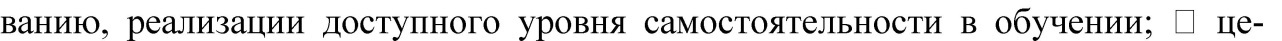 лостность развития личности обучающегося.Основная цель реализации программы формирования универсальных учебных действий состоит в формировании обучающегося с ЗПР как субъекта учебной дея-тельности. Задачами реализации программы являются:формирование мотивационного компонента учебной деятельности;овладение комплексом универсальных учебных действий,составляющих операционный компонент учебной деятельности;развитие умений принимать цель и готовый план деятельности,планировать знакомую деятельность, контролировать и оценивать ее результа-ты в опоре на организационную помощь педагога.Ценностные ориентиры начального общего образования Данная программа предусматривает переход:от обучения, как преподнесения учителем обучающимся системы знаний, к ак-тивному решению проблем с целью выработки определенных решений;от освоения отдельных учебных предметов к полидисциплинарному (межпредметному) изучению сложных жизненных ситуаций;к сотрудничеству учителя и обучающихся в ходе овладения знаниями, к актив-ному участию последних в выборе содержания и методов обучения.Ценностные ориентиры начального образования конкретизируют личностный, социальный и государственный заказ нашей образовательной организации, выражен-ный в Требованиях к результатам освоения адаптированной основной образовательной программы начального общего образования, и отражают следующие целевые установ-ки системы начального общего образования:формирование основ гражданской идентичности личностина базе:чувства сопричастности и гордости за свою Родину, народ и историю, осо-знания ответственности человека за благосостояние общества;восприятия мира как единого и целостного при разнообразии культур, национальностей, религий; уважения истории и культуры каждого народа;формирование психологических условий развития общения, сотрудничества на основе:доброжелательности, доверия и внимания к людям, готовности к сотрудни-честву и дружбе, оказанию помощи тем, кто в ней нуждается;уважения к окружающим — умения слушать и слышать партнёра, призна-вать право каждого на собственное мнение и принимать решения с учётом позиций всех участников;формирование целостного, социально ориентированного взгляда на мир на основе общечеловеческих принципов нравственности игуманизма:принятия и уважения ценностей семьи и образовательного учреждения, кол-лектива и общества и стремления следовать им;ориентации в нравственном содержании и смысле как собственных поступков, так и поступков окружающих людей, развития этических чувств (стыда, вины, совести) как регуляторов морального поведения;формирования эстетических чувств и чувства прекрасного через знакомство с национальной, отечественной и мировой художественной культурой;развитие умения учиться и формирование личностного смысла учения какпервого шага к самообразованию и самовоспитанию, а именно:38- развитие познавательных интересов,инициативы и любознательности,мо-тивов познания и творчества;-	формирование умения учиться и способности к организации своей деятель-ности(планированию, контролю, оценке);развитие самостоятельности, инициативы и ответственности личности как условия её самоактуализации:-	формирование самоуважения и эмоционально-положительного отношения к се-бе, готовности открыто выражать и отстаивать свою позицию, критичности к своим поступкам и умения адекватно их оценивать;-	развитие готовности к самостоятельным поступкам и действиям, ответственно-сти за их результаты;-	формирование целеустремлённости и настойчивости в достижении целей, го-товности к преодолению трудностей и жизненного оптимизма;формирование умения противостоять действиям и влияниям, представляющимугрозу жизни, здоровью, безопасности личности и общества, в пределах своих возможностей, в частности проявлять избирательность к информации, уважать частную жизнь и результаты труда других людей.Реализация ценностных ориентиров общего образования в единстве процессе обучения, воспитания, коррекции, познавательного и личностного развития обучаю-щихся с ЗПР на основе формирования общих учебных умений, обобщённых способов действий обеспечивает высокую эффективность решения жизненных задач и возмож-ность саморазвития обучающихся.Понятие, функции, состав и характеристики универсальных учебных дей-ствий на ступени начального общего образованияПоследовательная реализация деятельностного подхода направлена на повыше-ние эффективности образования, более прочное усвоение знаний учащимися, суще-ственное повышение их мотивации и интереса к учебе.Под «универсальным учебным действием» понимается умение учиться,т.е.способность учащихся к саморазвитию и самосовершенствованию путем сознатель-ного и активного присвоения нового социального опыта.Функции универсальных учебных действий:-	обеспечение возможностей обучающегося самостоятельно осуществлять дея-тельность учения, ставить учебные цели, искать и использовать необходимые средства и способы их достижения, контролировать и оценивать процесс и ре-зультаты деятельности;-	создание условий для коррекции развития личности и её самореализации на ос-нове готовности к непрерывному образованию; обеспечение успешного усвое-ния знаний, формирования умений, навыков и компетентностей в любой пред-метной области.Универсальный характер учебных действий проявляется в том,что они носятнадпредметный, метапредметный характер; обеспечивают целостность общекультур-ного, личностного и познавательного развития и саморазвития личности; обеспечива-ют преемственность всех ступеней образовательного процесса; лежат в основе органи-зации и регуляции любой деятельности учащегося независимо от её специально-предметного содержания.Универсальные учебные действия обеспечивают этапы усвоения учебного со-держания и формирования психологических способностей обучающегося.Виды универсальных учебных действийсоставе основных видов универсальных учебных действий, соответствующих ключевым целям общего образования, можно выделить четыре блока: личностный,39регулятивный (включающий также действия саморегуляции), познавательный и коммуникативный.Личностные универсальные действия:обучающихся с ЗПР будут сформированы:1.ориентация на понимание причин успеха в учебной деятельности;2.способность к самооценке;3.чувство сопричастности с жизнью своего народа и Родины, осознание этнической принадлежности;4.представления об общих нравственных категориях (доброте, зле) у разных народов, моральных нормах, нравственных и безнравственных поступках;5.ориентация в нравственном содержании как собственных поступках, так и поступков других людей;6.регулирование поведения в соответствии с познанными моральными нормами и этническими требованиями;7.ориентация на здоровый образ жизни;8.понимание чувств других людей и способность сопереживание им, выражающееся в конкретных поступках;9.эстетическое чувство на основе знакомства с художественной культурой;10.познавательная мотивация учения.Регулятивные универсальные действия:Обучающиеся с ЗПР научатся:удерживать цель учебной и внеучебной деятельности;учитывать ориентиры, данные учителем, при освоении нового учебного материала;использовать изученные правила, способы действий, свойства объектов при выпол-нении учебных заданий и в познавательной деятельности;самостоятельно планировать собственную учебную деятельность и действия, необ-ходимые для решения учебных задач;осуществлять итоговый и пошаговый контроль результатов и с помощью способов контроля результатов;вносить необходимые коррективы в собственные действия по итогам самопроверки;сопоставлять результаты собственной деятельности с оценкой ее товарищами, учи-телем;адекватно воспринимать аргументированную критику ошибок и учитывать ее в ра-боте над ошибками.Познавательные универсальные действия:Обучающиеся с ЗПР научатся:осуществлять поиск необходимой информации для выполнения учебных заданий (в справочных материалах учебника, в детских энциклопедиях);ориентироваться в соответствующих возрасту словарях и справочниках;использовать знаково-символические средства, в том числе, схемы для решения учебных задач;дополнять готовые информационные объекты (таблицы, схемы, тесты);находить, характеризовать, анализировать, сравнивать, классифицировать понятия;осуществлять синтез как составление целого из частей;классифицировать, обобщать, систематизировать изученный материал по плану, по таблице;выделять существенную информацию из читаемых текстов;строить речевое высказывание с позицией передачи информации, доступной для по-нимания слушателем.40Коммуникативные универсальные действия:Обучающиеся с ЗПР научатся:владеть диалоговой формой речи;учитывать разные мнения и стремиться к координации различных позиций при ра-боте в паре;договариваться и приходить к общему решению;формировать собственное мнение и позиции;задавать вопросы, уточняя непонятное в высказывании;способность установить контакт и адекватно использовать речевые средства для ре-шения коммуникативных задач.Преемственность программы формирования универсальных учебных дей-ствий при переходе обучающихся с ЗПР от дошкольного к начальному общему образованию.связи с введением новых образовательных стандартов в начальной школе и с появлением федеральных государственных требований в дошкольном образованииобозначился переход от парадигмы «знаний, умений, навыков» к культурно-исторической системно-деятельностной парадигме образования.Структура и содержание программы формирования универсальных учебных дей-ствий предусматривает непрерывность ФГОС дошкольного образования и ФГОС длядетей с ОВЗ. Она построена в соответствии с возрастными и индивидуальными осо-бенностями и склонностями, развития способностей и творческого потенциала каждо-го ребенка с ЗПР как субъекта отношений с самим собой, другими детьми, взрослыми и миром.Программа универсальных учебных действий способствует формированию об-щей культуры, развития «качеств личности, формированию предпосылок учебной дея-тельности, обеспечивающих социальную успешность». Формирование универсальных учебных действий реализуется в процессе всей урочной и внеурочной деятельности.Связь универсальных учебных действий с содержанием учебных предметовФормирование универсальных учебных действий, обеспечивающих решение за-дач общекультурного, ценностно-личностного, познавательного развития обучающих-ся с ЗПР, реализуется в рамках целостного образовательного процесса в ходе изуче-ния системы учебных предметов и дисциплин, в метапредметной деятельности, орга-низации форм учебного сотрудничества и решения важных задач жизнедеятельности обучающихся с ЗПР.На ступени начального общего образования имеет особое значение обеспечение при организации учебного процесса сбалансированного развития у обучающихся ло-гического, наглядно-образного и знаково-символического мышления. Существенную роль в этом играют такие учебные предметы, как «Литературное чтение», «Техноло-гия», «Изобразительное искусство», «Музыка».Каждый учебный предмет в зависимости от предметного содержания и способов организации учебной деятельности обучающихся раскрывает определённые возмож-ности для формирования универсальных учебных действий.Учебный предмет «Русский язык». Важную роль в обучении русскому языку играет целенаправленная работа по формированию у младших школьников универ-сальных учебных действий (УУД), которые способствуют развитию учебно-познавательных мотивов, учебной самостоятельности, умений эффективно работать с учебной книгой.программе и учебниках представлены специальные вводные мини-разделы с целью мотивации как к изучению курса русского языка в целом, так и к изучению от-дельных разделов и тем, даны упражнения ситуативного характера, активизирующие41творческое отношение учеников к осознанию той или иной закономерности родного языка.Система упражнений для уроков составлена в деятельностном ключе и стимули-рует учащихся к формированию как регулятивных действий (целеполагания, планиро-вания, ориентировки, прогнозирования, контроля, коррекции, оценки), так и об-щеучебных действий (текстов,схем,таблиц,моделей и т.п.,выбор рациональных спо-собов решения языковых задач, использование разных способов поиска информации в лингвистических словарях и справочниках, структурирование материала в таблицы, плакаты и пр.).Таким образом, курс имеет познавательно-коммуникативную направленность, что предполагает привнесение коммуникативной мотивации в рассмотрение различ-ных разделов и тем курса, пристальное внимание к значению всех языковых единиц, к их функции в речи.познавательно-коммуникативной направленности курса явственно проступает воспитательная сила предмета: дети учатся культуре речевого поведения, общения, обращения с родным языком как действующим средством, как живым средоточием духовного богатства народа, создающего язык.«Литературное чтение». Требования к результатам изучения учебного предмета«Литературное чтение» включают формирование всех видов универсальных учебныхдействий личностных, коммуникативных, познавательных и регулятивных (с приори-тетом развития ценностно-смысловой сферы и коммуникации).Содержание и построение этого курса определяются возрастными особенностя-ми младших школьников с ЗПР, уровнем развития их эмоционально-чувственной сфе-ры, их личным жизненным опытом, необходимостью создать условия для формирова-ния у них навыка чтения и умения «погружаться» в мир художественного произведе-ния.«Литературное чтение» — осмысленная, творческая духовная деятельность, обеспечивает освоение идейно-нравственного содержания художественной литерату-ры, развитие эстетического восприятия. Важнейшей функцией восприятия художе-ственной литературы является трансляция духовно-нравственного опыта общества че-рез коммуникацию системы социальных личностных смыслов, раскрывающих нрав-ственное значение поступков героев литературных произведений. На ступени началь-ного общего образования важным средством организации понимания авторской пози-ции, отношения автора к героям произведения и отображаемой действительности яв-ляется выразительное чтение.Учебный предмет «Литературное чтение» обеспечивает формирование следую-щих универсальных учебных действий:-	формирование навыка чтения вслух и про себя, интереса и потребности чте-ния;- формирование читательского кругозора и приобретение опыта самостоя-тельной читательской деятельности, умения пользоваться справочным аппаратом учебника, словарями, справочниками, энциклопедиями;развитие устной и письменной речи, умения участвовать в диалоге, строить монологические высказывания, поставлять и описывать различные объекты и процес-сы;формирование коммуникативной инициативы, готовности к сотрудничеству;формирование эстетического чувства, художественного вкуса, умения ана-лизировать средства выразительности, находить сходство и различие разных жанров, сравнивать искусство с другими видами искусства;развитие воображения, творческих способностей:42формирование нравственного сознания и чувства, способности оценивать свои мысли, переживания, знания и поступки;обогащение представлений об окружающем мире.«Иностранный язык».Содержание обучения иностранному языку ориентирова-но на развитие мотивации учеников к изучению иностранного языка и на формирова-ние умений во всех видах иноязычной речевой деятельности, развития общих учебных умений и навыков, получение учащимися опыта учебной, познавательной, коммуни-кативной, практической и творческой деятельности.Изучение «иностранного языка» способствует:формированию умения общаться на иностранном языке с учетом речевых возможностей и потребностей младших школьников; элементарных коммуникативных умений в говорении, аудировании, чтении и письме;развитию личности речевых способностей, внимания, памяти и воображения младшего школьника; мотивации к дальнейшему овладению иностранным языком;обеспечению коммуникативно-психологической адаптации младших школьников к новому языковому миру для преодоления в дальнейшем психологиче-ского барьера в использовании иностранного языка как средства общения;освоению элементарных лингвистических представлений, доступных млад-шим школьникам и необходимых для овладения устной и письменной речью на ино-странном языке;приобщение детей к новому социальному опыту с использованием ино-странного языка, знакомство младших школьников с миром зарубежных сверстников,зарубежным детским фольклором и доступными образцами художественной литера-туры; воспитание дружелюбного отношения к представителям других стран;формирование речевых, интеллектуальных и познавательных способностей младших школьников, а также их общеучебных умений.«Математика». На ступени начального общего образования этот учебный пред-мет является основой развития у обучающихся познавательных универсальных дей-ствий, в первую очередь логических и алгоритмических.Учащиеся учатся сотрудничать при выполнении заданий в паре и в группе (про-ектная деятельность); контролировать свою и чужую деятельность, осуществлять по-шаговый и итоговый контроль, используя разнообразные приёмы, моделировать усло-вия задач, планировать собственную вычислительную деятельность, решение задачи, участие в проектной деятельности; выявлять зависимости между величинами, уста-навливать аналогии и использовать наблюдения при вычислениях и решении тексто-вых задач; ориентироваться в житейских ситуациях, связанных с покупками, измере-нием величин, планированием маршрута оцениванием временных и денежных затрат.«Окружающий мир». Этот предмет выполняет интегрирующую функцию иобеспечивает формирование у обучающихся целостной научной картины природного и социокультурного мира, отношений человека с природой, обществом, другими людьми, государством, осознания своего места в обществе, создавая основу становле-ния мировоззрения, жизненного самоопределения и формирования российской граж-данственности.В сфере личностных универсальных действий изучение предмета «Окружающий мир» обеспечивает формирование когнитивного, эмоционально-ценностного и дея-тельностного компонентов гражданской российской идентичности:умения различать государственную символику Российской Федерации и своего региона, описывать достопримечательности столицы и родного края, находить на карте Российскую Федерацию, Москву — столицу России, свой регион и его столи-цу;43- формирование основ исторической памяти—умения различать в историче-ском времени прошлое, настоящее, будущее, ориентации в основных исторических событиях своего народа и России и ощущения чувства гордости за славу и достижения своего народа и России, фиксировать в информационной среде элементы истории се-мьи, своего региона;формирование основ экологического сознания, грамотности и культуры учащихся, освоение элементарных норм адекватного природосообразного поведения;развитие морально-этического сознания — норм и правил взаимоотношений человека с другими людьми, социальными группами и сообществами.сфере личностных универсальных учебных действий изучение предмета спо-собствует принятию обучающимися правил здорового образа жизни, пониманию необходимости здорового образа жизни в интересах укрепления физического, психи-ческого и психологического здоровья.Изучение предмета «Окружающий мир» способствует формированию об-щепознавательных универсальных учебных действий:овладению начальными формами исследовательской деятельности, включая умения поиска и работы с информацией;формированию действий замещения и моделирования (использования гото-вых моделей для объяснения явлений или выявления свойств объектов и создания мо-делей);формированию логических действий сравнения, подведения под понятия, аналогии, классификации объектов живой и неживой природы на основе внешних признаков или известных характерных свойств; установления причинно-следственных связей в окружающем мире, в том числе на многообразном материале природы и куль-туры родного края.«Музыка». Этот предмет обеспечивает формирование личностных,коммуника-тивных, познавательных действий. На основе освоения обучающимися мира музы-кального искусства в сфере личностных действий будут сформированы эстетические и ценностно-смысловые ориентации учащихся, создающие основу для формирования позитивной самооценки, самоуважения, жизненного оптимизма, потребности в твор-ческом самовыражении. Приобщение к достижениям национальной, российской и ми-ровой музыкальной культуры и традициям, многообразию музыкального фольклора России, образцам народной и профессиональной музыки обеспечит формирование российской гражданской идентичности и толерантности как основы жизни в поли-культурном обществе.Будут сформированы коммуникативные универсальные учебные действия на ос-нове развития эмпатии и умения выявлять выраженные в музыке настроения и чувствапередавать свои чувства и эмоции на основе творческого самовыражения.«Изобразительное искусство». Развивающий потенциал этого предмета связанформированием личностных, познавательных, регулятивных действий. Моделирующий характер изобразительной деятельности создаёт условия дляформирования общеучебных действий, замещения и моделирования в продуктивной деятельности учащихся явлений и объектов природного и социокультурного мира. Та-кое моделирование является основой развития познания ребёнком мира и способству-ет формированию логических операций сравнения, установления тождества и разли-чий, аналогий, причинно-следственных связей и отношений. При создании продукта изобразительной деятельности особые требования предъявляются к регулятивным действиям — целеполаганию как формированию замысла, планированию и организа-ции действий в соответствии с целью, умению контролировать соответствие выполня-емых действий способу, внесению корректив.44сфере личностных действий приобщение к мировой и отечественной культуреосвоение сокровищницы изобразительного искусства, народных, национальных тра-диций, искусства других народов обеспечивают формирование гражданской идентич-ности личности, толерантности, эстетических ценностей и вкусов, , способствуют раз-витию позитивной самооценки и самоуважения учащихся.«Технология». Специфика этого предмета и его значимость для формированияуниверсальных учебных действий обусловлена:- ключевой ролью предметно-преобразовательной деятельности как основыформирования системы универсальных учебных действий;- значением универсальных учебных действий моделирования и планирова-ния, которые являются непосредственным предметом усвоения в ходе выполнения различных заданий по курсу (так, в ходе решения задач на конструирование обучаю-щиеся учатся использовать схемы, карты и модели, задающие полную ориентировоч-ную основу выполнения предложенных заданий и позволяющие выделять необходи-мую систему ориентиров);- широким использованием форм группового сотрудничества и проектныхформ работы для реализации учебных целей курса;-   формирование  первоначальных  элементов  ИКТ-компетентности  обучаю-щихся.Изучение курса «Технологии» способствует:- формирование картины мира материальной и духовной культуры как про-дукта творческой предметно-преобразующей деятельности человека;- развитие знаково-символического и пространственного мышления,творче-ского и репродуктивного воображения на основе развития способности учащегося к моделированию и отображению объекта и процесса его преобразования в форме моде-лей (рисунков, планов, схем, чертежей);- развитие регулятивных действий,включая целеполагание;планирование(умение составлять план действий и применять его для решения задач); прогнозирова-ние (видение будущего результата при различных условиях выполнения действия), контроль, коррекцию и оценку;- формирование внутреннего плана на основе поэтапной отработки предмет-но-преобразовательных действий;- развитие коммуникативной компетентности обучающихся на основе органи-зации совместно-продуктивной деятельности;- развитие эстетических представлений и критериев на основе изобразитель-ной и художественной конструктивной деятельности;- формирование мотивации успеха и достижений младших школьников,твор-ческой самореализации на основе эффективной организации предметно-преобразующей символико-моделирующей деятельности;- ознакомление обучающихся с миром профессий и их социальным значени-ем, историей их возникновения и развития как первой ступенью формирования готов-ности к предварительному профессиональному самоопределению;- развитие трудолюбия,самостоятельности,ответственного отношения к делу,инициативы, потребности помогать другим;- формирование ИКТ-компетентности обучающихся,включая ознакомление справилами жизни людей в мире информации: избирательность в потреблении инфор-мации, уважение к личной информации другого человека, к процессу познания учения, к состоянию неполного знания и другим аспектам.«Физическая культура». Этот предмет обеспечивает формирование личност-ных универсальных действий:- основ общекультурной и российской гражданской идентичности как чувствагордости за достижения в мировом и отечественном спорте;45освоение моральных норм помощи тем, кто в ней нуждается, готовности принять на себя ответственность;развитие мотивации достижения и готовности к преодолению трудностей на основе конструктивных стратегий совладания и умения мобилизовать свои личност-ные и физические ресурсы, стрессоустойчивости;освоение правил здорового и безопасного образа жизни.«Физическая культура» как учебный предмет способствует:- в области регулятивных действий развитию умений планировать,регулировать, контролировать и оценивать свои действия;- в области коммуникативных действий развитию взаимодействия,ориента-ции на партнёра, сотрудничеству и кооперации (в командных видах спорта — форми-рованию умений планировать общую цель и пути её достижения; договариваться в от-ношении целей и способов действия, распределения функций и ролей в совместной деятельности; конструктивно разрешать конфликты; осуществлять взаимный кон-троль; адекватно оценивать собственное поведение и поведение партнёра и вносить необходимые коррективы в интересах достижения общего результата).Сформированность универсальных учебных действий у обучающихся с ЗПР на ступени начального общего образования должна быть определена на этапе заверше-ния обучения в начальной школе.Информационно-коммуникационные технологии – инструментарий универсаль-ных учебных действий.2.2. ПРОГРАММЫ УЧЕБНЫХ ПРЕДМЕТОВ, КУРСОВКОРРЕКЦИОННО-РАЗВИВАЮЩЕЙ ОБЛАСТИПрограммы отдельных учебных предметов обеспечивают достижение планиру-емых результатов (личностных, метапредметных, предметных) освоения основной адаптированной образовательной программы начального общего образования обуча-ющихся с задержкой психического развития.Программа учебного предмета (курса) содержит:планируемые результаты освоения учебного предмета, курса;содержание учебного предмета, курса;учебно-тематический план;4) календарно-тематическое планирование с указанием количества часов, отводимых на освоение каждой темы;контрольно-измерительные материалы с решением и ответами.Основное содержание учебных предметов Начальная школа – самоценный, принципиально новый этап в жизни ребенка сЗПР. Начальное образование призвано решать свою главную задачу — закладывать основу формирования учебной деятельности ребёнка с ЗПР, включающую систему учебных и познавательных мотивов, умения принимать, сохранять, реализовывать учебные цели, планировать, контролировать и оценивать учебные действия и их ре-зультат.Особенностью содержания программ является формирование универсальных учебных действий в личностных, коммуникативных, познавательных, регулятивных сферах, обеспечивающих способность к организации самостоятельной учебной дея-тельности обучающихся с ЗПР. Распространяются общеучебные умения и навыки на формирование ИКТ-компетентности обучающихся.Кроме этого, определение в программах содержания тех знаний, умений и спо-собов деятельности, которые являются надпредметными, т.·е. формируются средства-ми каждого учебного предмета, даёт возможность объединить усилия всех учебных46предметов для решения общих задач обучения, приблизиться к реализации «идеаль-ных» целей образования. В то же время такой подход предупреждает узкопредмет-ность в отборе содержания образования, обеспечивает интеграцию в изучении разных сторон окружающего мира.Уровень сформированности УУД в полной мере зависит от способов организа-ции учебной деятельности и сотрудничества, познавательной, творческой, художе-ственно-эстетической и коммуникативной деятельности школьников. Это определи-ло необходимость выделить в программах не только содержание знаний, но и содер-жание видов деятельности, которое включает конкретные УУД, обеспечивающие творческое применение знаний для решения жизненных задач, начальные умения са-мообразования. Именно этот аспект даёт основание для утверждения гуманистиче-ской, личностно ориентированной направленности процесса образования младших школьников с ЗПР.Для развития детской любознательности, потребности самостоятельного позна-ния окружающего мира, познавательной активности и инициативности в начальной школе явилось создание развивающей образовательной среды для обучающихся с ЗПР, стимулирующей активные формы познания: наблюдение, опыты, учебный диалогпр. Младшему школьнику с ЗПР предоставляются условия для развития рефлексии— способности осознавать и оценивать свои мысли и действия как бы со стороны, со-относить результат деятельности с поставленной целью, определять своё знание и не-знание и др.Способность к рефлексии —важнейшее качество,определяющее социальную рольребёнка как ученика, школьника, направленность на саморазвитие.Начальная ступень образования вносит вклад в социально-личностное развитие ребёнка с ЗПР. В процессе обучения формируется достаточно осознанная система представлений об окружающем мире, о социальных и межличностных отношениях, нравственно-этических нормах. Происходят изменения в самооценке ребёнка. Остава-ясь достаточно оптимистической и высокой, она становится всё более объективной и самокритичной.данном разделе АООП НОО приводится основное содержание курсов по всем обязательным предметам на ступени начального общего образования. Разделы про-граммы учебных предметов формируются с учётом состава класса, а также выбранно-го комплекта учебников (в соответствии с УМК «Школа России»).Русский языкВиды речевой деятельностиСлушание. Осознание цели и ситуации устного общения.Адекватное восприятиезвучащей речи. Понимание на слух информации, содержащейся в предъявляемом тек-сте, передача его содержания по вопросам.Говорение. Выбор языковых средств в соответствии с целями и условиями обще-ния для эффективного решения коммуникативной задачи. Практическое овладение диалогической формой речи. Практическое овладение устными монологическими вы-сказываниями в соответствии с учебной задачей (описание, повествование, рассужде-ние). Овладение нормами речевого этикета в ситуациях учебного и бытового общения (приветствие, прощание, извинение, благодарность, обращение с просьбой). Соблюде-ние орфоэпических норм и правильной интонации.Чтение. Понимание учебного текста.Выборочное чтение с целью нахождения не-обходимого материала. Нахождение информации, заданной в тексте в явном виде. Формулирование простых выводов на основе информации, содержащейся в тексте. Обобщение содержащейся в тексте информации.Письмо.Письмо букв,буквосочетаний,слогов,слов,предложений в системе обу-чения грамоте. Овладение разборчивым, аккуратным письмом с учѐтом гигиенических требований к этому виду учебной работы. Списывание, письмо под диктовку в соот-47ветствии с изученными правилами. Письменное изложение содержания прослушанно-го и прочитанного текста. Создание небольших собственных текстов по интересной детям тематике (на основе впечатлений, литературных произведений, сюжетных кар-тин, серий картин, просмотра фрагмента видеозаписи и т.п.).Обучение грамотеФонетика. Звуки речи.Осознание единства звукового состава слова и его значе-ния. Установление числа и последовательности звуков в слове. Сопоставление слов, различающихся одним или несколькими звуками.Различение гласных и согласных звуков, гласных ударных и безударных, согласных твѐрдых и мягких, звонких и глухих.Слог как минимальная произносительная единица. Деление слов на слоги.Определение места ударения.Графика. Различение звука и буквы:буква как знак звука.Овладение позиционнымспособом обозначения звуков буквами. Буквы гласных как показатель твѐрдости— мягкости согласных звуков. Функция букв е, ё, ю, я. Мягкий знак как показатель мяг-кости предшествующего согласного звука.Знакомство с русским алфавитом как последовательностью букв.Чтение.Формирование навыка слогового чтения(ориентация на букву,обознача-ющую гласный звук). Плавное слоговое чтение и чтение целыми словами со скоро-стью, соответствующей индивидуальному темпу ребѐнка. Осознанное чтение слов, словосочетаний, предложений и коротких текстов. Чтение с интонациями и паузами в соответствии со знаками препинания. Развитие осознанности и выразительности чте-ния на материале небольших текстов и стихотворений.Знакомство с орфоэпическим чтением (при переходе к чтению целыми словами). Орфографическое чтение (проговаривание) как средство самоконтроля при письмепод диктовку и при списывании.Письмо.Усвоение гигиенических требований при письме.Развитие мелкой мото-рики пальцев и свободы движения руки. Развитие умения ориентироваться на про-странстве листа в тетради и на пространстве классной доски.Овладение начертанием письменных прописных (заглавных) и строчных букв. Письмо букв, буквосочетаний, слогов, слов, предложений с соблюдением гигиениче-ских норм. Овладение разборчивым, аккуратным письмом. Письмо под диктовку словпредложений, написание которых не расходится с их произношением. Усвоение приёмов и последовательности правильного списывания текста. Проверка написанно-го при помощи сличения с текстом- образом и послогового чтения написанных слов.Правильное оформление написанных предложений (большая буква в начале пред-ложения, точка в конце). Выработка навыка писать большую букву в именах людей и кличках животных.Понимание функции небуквенных графических средств: пробела между словами, знака переноса.Слово и предложение. Восприятие слова как объекта изучения,материала для ана-лиза. Наблюдение над значением слова.Различение слова и предложения. Работа с предложением: выделение слов, измене-ние их порядка. Интонация в предложении. Моделирование предложения в соответ-ствии с заданной интонацией.Орфография. Знакомство с правилами правописания и их применение:раздельноенаписание слов; обозначение гласных после шипящих (ча—ща, чу—щу, жи—ши); прописная (за-главная) буква в начале предложения, в именах собственных; перенос слов по сло-гам без стечения согласных; знаки препинания в конце предложения.Развитие речи. Понимание прочитанного текста при самостоятельном чтениивслух и при его прослушивании. Составление небольших рассказов повествовательно-48го характера по серии сюжетных картинок, материалам собственных игр, занятий, наблюдений.Систематический курсФонетика и орфоэпия. Гласные и согласные звуки,различение гласных и соглас-ных звуков. Мягкие и твердые согласные звуки, различение мягких и твёрдых соглас-ных звуков, определение парных и непарных по твёрдости — мягкости согласных зву-ков. Звонкие и глухие согласные звуки, различение звонких и глухих согласных зву-ков, определение парных и непарных по звонкости—глухости согласных звуков. Уда-рение, нахождение в слове ударных и безударных гласных звуков. Деление слов на слоги. Определение качественной характеристики звука: гласный — согласный; глас-ный ударный — безударный; согласный твердый — мягкий, парный — непарный; со-гласный звонкий — глухой, парный — непарный. Произношение звуков и сочетаний звуков в соответствии с нормами современного русского литературного языка. Фоне-тический разбор слова.Графика. Различение звука и буквы:буква как знак звука.Овладение позиционнымспособом обозначения звуков буквами.Обозначение на письме твердости и мягкости согласных звуков. Буквы гласных как показатель твердости—мягкости согласных звуков. Функция букв е, ё, ю, я. Мягкий знак как показатель мягкости предшествующего согласного звука. Использование на письме разделительных ъ и ь.Установление соотношения звукового и буквенного состава слова в словах типа стол, конь; в словах с йотированными гласными е, ё, ю, я; в словах с непроизносимы-ми согласными.Использование небуквенных графических средств: пробела между словами, знака переноса, абзаца.Знакомство с русским алфавитом как последовательностью букв. Знание алфавита: правильное название букв, знание их последовательности. Использование алфавита при работе со словарями, справочниками, каталогами: умение найти слово в школьном орфографическом словаре по первой букве, умение расположить слова в алфавитном порядке (например, фамилии, имена).Состав слова (морфемика). Общее понятие о частях слова:корне,приставке,суф-фиксе, окончании. Выделение в словах с однозначно выделяемыми морфемами окон-чания, корня, приставки, суффикса.Корень, общее понятие о корне слова. Однокоренные слова, овладение понятием «родственные (однокоренные) слова». Выделение корней в однокоренных (родствен-ных) словах. Наблюдение за единообразием написания корней (корм — кормить — кормушка, лес - лесник — лесной). Различение однокоренных слов и различных форм одного и того же слова.Представление о значении суффиксов и приставок. Умение отличать приставку от предлога. Умение подбирать однокоренные слова с приставками и суффиксами.Различение изменяемых и неизменяемых слов. Разбор слова по составу. Морфология. Общие сведения о частях речи:имя существительное,имя прилага-тельное, местоимение, глагол, предлог. Деление частей речи на самостоятельные и служебные.Имя существительное.Его значение и употребление в речи.Вопросы,различениеимён существительных, отвечающих на вопросы «кто?» и «что?». Умение опознавать имена собственные.Род существительных: мужской, женский, средний. Различение имён существи-тельных мужского, женского и среднего рода.Изменение имен существительных по числам.Изменение имен существительных по падежам в единственном числе (склонение). 1, 2, 3-е склонение, определение принадлежности имён существительных к 1, 2, 3му49склонению. Определение падежа, в котором употреблено имя существительное. Уме-ние правильно употреблять предлоги с именами существительными в различных па-дежах.Склонение имен существительных во множественном числе.Морфологический разбор имен существительных.Имя прилагательное.Его значение и употребление в речи,вопросы.Изменениеимен прилагательных по родам, числам и падежам, в сочетании с существительными (кроме прилагательных на -ий, -ья, -ье, -ов, -ин). Морфологический разбор имен при-лагательных.Местоимение. Общее представление о местоимении.Личные местоимения,значе-ние и употребление в речи. Личные местоимения 1, 2, 3го лица единственного и мно-жественного числа. Склонение личных местоимений. Правильное употребление ме-стоимений в речи (меня, мною, у него, с ней, о нем).Глагол. Его значение и употребление в речи,вопросы.Общее понятие о неопреде-ленной форме глагола. Различение глаголов, отвечающих на вопросы «что сделать?» и «что делать?». Время глагола: настоящее, прошедшее, будущее. Изменение глаголов по лицам и числам в настоящем и будущем времени (спряжение). Способы определе-ния I и II спряжения глаголов (практическое овладение). Изменение глаголов в про-шедшем времени по родам и числам. Морфологический разбор глаголов.Предлог.Знакомство с наиболее употребительными предлогами.Функция предло-гов: образование падежных форм имѐн существительных и местоимений. Отличие предлогов от приставок.ЛексикаВыявление слов, значение которых требует уточнения. Определение значения сло-ва по тексту или уточнение значения с помощью толкового словаря.Представление об однозначных и многозначных словах, о прямом и переносном значении слова. Наблюдение за использованием в речи синонимов и антонимов.Синтаксис. Различение предложения,словосочетания,слова.Умение выделитьсловосочетания (пары слов), связанные между собой по смыслу (без предлога и с предлогом); составить предложение с изученными грамматическими формами и рас-пространить предложение.Предложения по цели высказывания: повествовательные, вопросительные и побу-дительные; по эмоциональной окраске (интонации): восклицательные и невосклица-тельные. Выделение голосом важного по смыслу слова в предложении.Главные члены предложения: подлежащее и сказуемое. Второстепенные члены предложения (без разделения на виды). Нахождение главных членов предложения. Различение главных и второстепенных членов предложения. Установление связи (при помощи смысловых вопросов) между словами в словосочетании и предложении.Предложения с однородными членами с союзами и (без перечисления), а, но и без союзов. Использование интонации перечисления в предложениях с однородными чле-нами, запятая при перечислении. Умение составить предложения с однородными чле-нами без союзов и с союзами и, а, но.Знакомство со сложным предложением. Сложные предложения, состоящие из двух простых. Различение простых и сложных предложений. Запятая в сложных предложе-ниях.Умение составить сложное предложение и поставить запятую перед союзами и, а, но.Орфография и пунктуация. Формирование орфографической зоркости.Использование орфографического словаря.Применение правил правописания:сочетания жи—ши, ча—ща, чу—щу в положении под ударением;сочетания чк—чн, чт, щн;перенос слов;50прописная буква в начале предложения, в именах собственных;проверяемые безударные гласные в корне слова;парные звонкие и глухие согласные в корне слова;непроизносимые согласные;непроверяемые гласные и согласные в корне слова (на ограниченном пе-речне слов);гласные и согласные в неизменяемых на письме приставках;разделительныеи ь;мягкий знак после шипящих на конце имен существительных (ночь, нож, рожь, мышь);безударные падежные окончания имен существительных (кроме существи-тельных на мя, ий, ья, ье, ия, ов, ин);безударные окончания имен прилагательных;раздельное написание предлогов с личными местоимениями;не с глаголами;мягкий знак после шипящих на конце глаголов в форме 2-го лица един-ственного числа(пишешь, учишь);мягкий знак в глаголах в сочетании ться;безударные личные окончания глаголов;раздельное написание предлогов с другими словами;знаки препинания в конце предложения: точка, вопросительный и восклица-тельныйзнаки;знаки препинания (запятая) в предложениях с однородными членами.Развитие речиОсознание ситуации общения: с какой целью, с кем и где происходит общение.Практическое овладение диалогической формой речи. Выражение собственного мне-ния. Овладение нормами речевого этикета в ситуациях учебного и бытового общения (приветствие, прощание, извинение, благодарность, обращение с просьбой).Овладение краткими и полными ответами на вопросы. Составление вопросов устно и письменно. Составление диалогов в форме вопросов и ответов.Практическое овладение устными монологическими высказываниями на опре-делѐнную тему с использованием разных типов речи (повествование, описание).Составление и запись рассказов повествовательного характера по сюжетным кар-тинкам, с помощью вопросов; составление сюжетных рассказов по готовому плану (в форме вопросов, повествовательных предложений). Введение в рассказы элементов описания. Построение устного ответа по учебному материалу (специфика учебно-деловой речи).Текст. Признаки текста. Смысловое единство предложений в тексте. Заглавие тек-ста. Последовательность предложений в тексте. Последовательность частей текста (аб-зацев).Комплексная работа над структурой текста: озаглавливание, корректирование по-рядка предложений и частей текста (абзацев). План текста. Составление планов к дан-ным текстам.Типы текстов: описание, повествование, рассуждение, их особенности.Знакомство с жанрами письма и поздравления.Создание собственных текстов и корректирование заданных текстов с учѐтом точ-ности, правильности, богатства и выразительности письменной речи; использование в текстах синонимов и антонимов.Понятие об изложении и сочинении. Изложение под руководством учителя, по го-товому и коллективно составленному плану. Подробный и сжатый рассказ (сочинение) по картинке и серии картинок.51Литературное чтениеВиды речевой и читательской деятельностиАудирование (слушание). Восприятие на слух звучащей речи(высказывание собе-седника, чтение различных текстов). Адекватное понимание содержания звучащей ре-чи, умение отвечать на вопросы по содержанию услышанного произведения, опреде-ление последовательности событий, осознание цели речевого высказывания, умение задавать вопрос по услышанному учебному, научно-познавательному и художествен-ному произведению.ЧтениеЧтение вслух.Постепенный переход от слогового к плавному осмысленному пра-вильному чтению целыми словами вслух (скорость чтения в соответствии с индивиду-альным темпом чтения), постепенное увеличение скорости чтения, позволяющей осо-знать текст. Соблюдение орфоэпических и интонационных норм чтения. Чтение пред-ложений с интонационным выделением знаков препинания.Чтение про себя.Осознание смысла произведения при чтении про себя(доступныхпо объему и жанру произведений). Умение находить в тексте необходимую информа-цию.Работа с разными видами текста. Общее представление о разных видах текста:художественный, учебный, научно-популярный, их сравнение. Определение целей со-здания этих видов текста. Особенности фольклорного текста.Практическое освоение умения отличать текст от набора предложений. Прогнози-рование содержания книги по её названию и оформлению.Самостоятельное деление текста на смысловые части, их озаглавливание. Умение работать с разными видами информации.Участие в коллективном обсуждении: умение отвечать на вопросы, выступать по теме, слушать выступления товарищей, дополнять ответы по ходу беседы, используя текст. Привлечение справочных и иллюстративно изобразительных материалов.Библиографическая культура. Книга как особый вид искусства.Книга как источ-ник необходимых знаний. Книга учебная, художественная, справочная. Элементы кни-ги: содержание или оглавление, титульный лист, аннотация, иллюстрации. Виды ин-формации в книге: научная, художественная (с опорой на внешние показатели книги, её справочно-иллюстративный материал).Типы книг (изданий): книга-произведение, книга-сборник, собрание сочинений, пе-риодическая печать, справочные издания (справочники, словари, энциклопедии).Выбор книг на основе рекомендованного списка, картотеки, открытого доступа к детским книгам в библиотеке. Алфавитный каталог. Самостоятельное пользование со-ответствующими возрасту словарями и справочной литературой.Работа с текстом художественного произведения. Понимание заглавия произве-дения, его адекватное соотношение с содержанием. Определение особенностей худо-жественного текста: своеобразие выразительных средств языка (с помощью учителя). Осознание того, что фольклор есть выражение общечеловеческих нравственных пра-вил и отношений.Понимание нравственного содержания прочитанного, осознание мотивации пове-дения героев, анализ поступков героев с точки зрения норм морали. Осознание поня-тия «Родина», представления о проявлении любви к Родине в литературе разных наро-дов (на примере народов России). Схожесть тем, идей, героев в фольклоре разных народов. Самостоятельное воспроизведение текста с использованием выразительных средств языка: последовательное воспроизведение эпизода с использованием специ-фической для данного произведения лексики (по вопросам учителя), рассказ по иллю-страциям, пересказ.Характеристика героя произведения. Нахождение в тексте слов и выражений, ха-рактеризующих героя и событие. Анализ (с помощью учителя), мотивы поступка пер-52сонажа. Сопоставление поступков героев по аналогии или по контрасту. Выявление авторского отношения к герою на основе анализа текста, авторских помет, имен геро-ев.Характеристика героя произведения. Портрет, характер героя, выраженные через поступки и речь.Освоение разных видов пересказа художественного текста: подробный, выбороч-ный и краткий (передача основных мыслей).Подробный пересказ текста: определение главной мысли фрагмента, выделение опорных или ключевых слов, озаглавливание, подробный пересказ эпизода; деление текста на части, озаглавливание каждой части и всего текста, составление плана в виде назывных предложений из текста, в виде вопросов, в виде самостоятельно сформули-рованного высказывания.Самостоятельный выборочный пересказ по заданному фрагменту: характеристика героя произведения (отбор слов, выражений в тексте, позволяющих составить рассказгерое), описание места действия (выбор слов, выражений в тексте, позволяющих со-ставить данное описание на основе текста).Работа с учебными, научно-популярными и другими текстами.Понимание за-главия произведения; адекватное соотношение с его содержанием. Определение осо-бенностей учебного и научно-популярного текстов (передача информации). Деление текста на части. Определение микротем. Ключевые или опорные слова. Воспроизведе-ние текста с опорой на ключевые слова, модель, схему. Подробный пересказ текста. Краткий пересказ текста (выделение главного в содержании текста).Говорение (культура речевого общения)Осознание диалога как вида речи. Особенности диалогического общения: понимать вопросы, отвечать на них и самостоятельно задавать вопросы по тексту; выслушивать, не перебивая, собеседника и в вежливой форме высказывать свою точку зрения по об-суждаемому произведению (учебному, научно-познавательному, художественному тексту). Использование норм речевого этикета в условиях внеучебного общения.Работа со словом (распознание прямого и переносного значения слов, их много-значности), пополнение активного словарного запаса.Монолог как форма речевого высказывания. Монологическое речевое высказыва-ние небольшого объема с опорой на авторский текст, по предложенной теме или в ви-де (форме) ответа на вопрос. Отражение основной мысли текста в высказывании. Пе-редача содержания прочитанного или прослушанного с учетом специфики учебного и художественного текста.Передача впечатлений (из повседневной жизни, от художественного произведения, произ-ведения изобразительного искусства) в рассказе (описание, рассуждение,повествование). Построение плана собственного высказывания. Отбор и использова-ние выразительных средств языка (синонимы, антонимы, сравнение) с учетом особен-ностей монологического высказывания.Письмо (культура письменной речи)Нормы письменной речи: соответствие содержания заголовку (отражение темы, ме-ста действия, характеров героев), использование выразительных средств языка (сино-нимы, антонимы, сравнение) в мини-сочинениях (повествование, описание, рассужде-ние), рассказ на заданную тему, отзыв.Круг детского чтенияПроизведения устного народного творчества разных народов России. Произведения классиков отечественной литературы XIX—ХХ вв., классиков детской литературы, произведения современной отечественной (с учетом многонационального характера России) и зарубежной литературы, доступные для восприятия младших школьников с задержкой психического развития.53Представленность разных видов книг:историческая, приключенческая, фантасти-ческая, научно-популярная, справочно-энциклопедическая литература; детские пе-риодические издания (по выбору).Основные темы детского чтения: фольклор разных народов, произведения о Родине, природе, детях, братьях наших меньших, труде, добре и зле, хороших и плохих по-ступках, юмористические произведения.Литературоведческая пропедевтика (практическое освоение)Нахождение в тексте, определение значения в художественной речи (с помощью учителя) средств выразительности: синонимов, антонимов, эпитетов, сравнений, мета-фор, гипербол.Ориентировка в литературных понятиях: художественное произведение, автор (рас-сказчик), сюжет, тема; герой произведения: его портрет, речь, поступки, мысли; отно-шение автора к герою.Прозаическая и стихотворная речь: узнавание, различение, выделение особенностей стихотворного произведения (ритм, рифма).Фольклор и авторские художественные произведения (различение).Жанровое разнообразие произведений. Малые фольклорные формы (колыбельные песни, потешки, пословицы и поговорки, загадки) — узнавание, различение, опреде-ление основного смысла.Сказки (о животных, бытовые, волшебные). Художественные особенности сказок:лексика, построение (композиция). Литературная (авторская) сказка.Рассказ, стихотворение, басня — общее представление о жанре, особенностях по-строения и выразительных средствах.Творческая деятельность обучающихся (на основе литературных произведе-ний)Интерпретация текста литературного произведения в творческой деятельности учащихся: чтение по ролям, инсценирование, драматизация; устное словесное рисова-ние, знакомство с различными способами работы с деформированным текстом и ис-пользование их (установление причинноследственных связей, последовательности со-бытий: соблюдение этапности в выполнении действий); изложение с элементами со-чинения, создание собственного текста на основе художественного произведения (текст по аналогии), репродукций картин художников, по серии иллюстраций к произ-ведению или на основе личного опыта.Иностранный язык Предметное содержание речиЗнакомство. С одноклассниками,учителем,персонажами детских произведений:имя, возраст. Приветствие, прощание, поздравление, ответ на поздравление, благодар-ность, извинения (с использованием типичных фраз речевого этикета).и моя семья. Члены семьи,их имена,возраст,внешность,характер.Мой день(распорядок дня). Любимая еда. Семейные праздники: день рождения, Новый год/Рождество.Мир моих увлечений. Мои любимые занятия.Мои любимые сказки.Выходнойдень, каникулы.и мои друзья. Имя,возраст,внешность,характер,увлечения/хобби. Любимое домашнее животное:имя,возраст,цвет,размер,характер.Моя школа.Классная комната,учебные предметы,школьные принадлежности. Мир вокруг меня. Мой дом/квартира/комната:названия комнат.Природа.Дикие идомашние животные. Любимое время года. Погода.Страна/страны изучаемого языка и родная страна.Общие сведения:название,сто-лица.Небольшие произведения детского фольклора на изучаемом иностранном языке (риф-мовки, стихи, песни, сказки).54Коммуникативные умения по видам речевой деятельностирусле говорения 1.Диалогическая формаУметь вести: этикетные диалоги в типичных ситуациях бытового и учебно-трудового общения; диалог-расспрос (запрос информации и ответ на него) с опорой на картинкумодель, объем диалогического высказывания 2-3 реплики с каждой стороны; диалог— побуждение к действию.Монологическая формаУметь пользоваться основными коммуникативными типами речи: описание, рас-сказ, характеристика (персонажей) с опорой на картинку (небольшой объем).В русле аудированияВоспринимать на слух и понимать: речь учителя и одноклассников в процессе об-щения на уроке и вербально/невербально реагировать на услышанное.В русле чтенияЧитать (использовать метод глобального чтения):вслух читать слова изучаемой лек-сики и понимать небольшие диалоги, построенные на изученном языковом материале; находить необходимую информацию (имена персонажей, где происходит действие и т. д.).В русле письмаЗнать и уметь писать буквы английского алфавита.Владеть: умением выписывать из текста слова, словосочетания и предложения.Языковые средства и навыки пользования ими Английский языкГрафика, каллиграфия, орфография. Буквы английского алфавита.Основныебуквосочетания. Звукобуквенные соответствия. Апостроф.Фонетическая сторона речи. Произношение и различение на слух звуков и звуко-сочетаний английского языка. Соблюдение норм произношения: долгота и краткость гласных, отсутствие оглушения звонких согласных в конце слога или слова, отсут-ствие смягчения согласных перед гласными. Дифтонги. Связующее «r» (there is/there are).Ударение в слове, фразе. Отсутствие ударения на служебных словах (артиклях, союзах, предлогах). Членение предложений на смысловые группы. Ритмико-интонационные особенности повествовательного, побудительного и вопросительного (общий и специальный вопрос) предложений. Интонация перечисления.Лексическая сторона речи. Лексические единицы,обслуживающие ситуации об-щения, в пределах тематики начальной школы, в объѐме 300 лексических единиц для усвоения, простейшие устойчивые словосочетания, оценочная лексика и речевые кли-ше как элементы речевого этикета, отражающие культуру англоговорящих стран. Ин-тернациональные слова (например, doctor, film).Грамматическая сторона речи. Основные коммуникативные типы предложений:повествовательное, вопросительное, побудительное. Общий и специальный вопросы. Вопросительные слова: what, who, when, where, why, how. Порядок слов в предложе-нии. Утвердительные и отрицательные предложения. Простое предложение с простым глагольным сказуемым (He speaks English.), составным именным (My family is big.) и составным глагольным (I like to dance. She can skate well.) сказуемым. Побудительные предложения в утвердительной (Help me, please.) и отрицательной (Don’t be late!) фор-мах.Безличные предложения в настоящем времени (It is cold. It’s five o’clock.). Предло-жениясоборотом there is/there are. Простые распространѐнные предложения. Предло-жения с однородными членами.Глагольные конструкции I’d like to… Существительные в единственном и множе-ственном числе (образованные по правилу и исключения), существительные с неопре-деленным, определенным и нулевым артиклем.55Местоимения: личные (в именительном и объектном падежах), притяжательные, вопросительные, указательные (this/these, that/those), неопределенные (some, any — некоторые случаи употребления).Наречиявремени (yesterday, tomorrow, never, usually, often, sometimes). Наречия степени (much, little, very).Количественные числительные (до 100), порядковые числительные (до 10).Наиболееупотребительныепредлоги: in, on, at, into, to, from, of, with.Социокультурная осведомленностьпроцессе обучения иностранному языку в начальной школе обучающиеся знако-мятся: с названиями стран изучаемого языка; с некоторыми литературными персона-жами популярных детских произведений; с сюжетами некоторых популярных сказок,также небольшими произведениями детского фольклора (стихами, песнями) на ино-странном языке; с элементарными формами речевого и неречевого поведения, приня-того в странах изучаемого языка.МатематикаЧисла и величины.Счет предметов. Чтение и запись чисел от нуля до миллиона. Классы и разряды. Представление многозначных чисел в виде суммы разрядных слагаемых. Сравнение и упорядочение чисел, знаки сравнения.Измерение величин; сравнение и упорядочение величин. Единицы массы (грамм, килограмм, центнер, тонна), вместимости (литр), времени (секунда, минута, час). Соотношения между единицами измерения однородных величин. Сравнение и упо-рядочение однородных величин. Доля величины (половина, треть, четверть, десятая, сотая, тысячная).Арифметические действия.Сложение, вычитание, умножение и деление. Названия компонентов арифметических действий, знаки действий. Таблица сложения. Таблица умножения.Связь между сложением, вычитанием, умножением и делением. Нахождение неиз-вестного компонента арифметического действия. Деление с остатком.Числовое выражение. Установление порядка выполнения действий в числовых вы-ражениях со скобками и без скобок. Нахождение значения числового выражения.Использование свойств арифметических действий в вычислениях (перестановка и группировка слагаемых в сумме, множителей в произведении; умножение суммы и разности на число).Алгоритмы письменного сложения, вычитания, умножения и деления многознач-ных чисел.Способы проверки правильности вычислений (алгоритм, обратное действие, оценка достоверности, прикидки результата, вычисление на калькуляторе).Работа с текстовыми задачамиРешение текстовых задач арифметическим способом. Задачи, содержащие отноше-ния «больше (меньше) на…», «больше (меньше) в…». Зависимости между величина-ми, характеризующими процессы движения, работы, купли-продажи и др. Скорость, время, путь; объѐм работы, время, производительность труда; количество товара, его цена и стоимость и др. Планирование хода решения задачи. Представление текста за-дачи (схема, таблица, диаграмма и другие модели). Задачи на нахождение доли целого и целого по его доле.Пространственные отношения. Геометрические фигуры. Взаимное расположение предметов в пространстве и на плоскости (выше—ниже, слева—справа, сверху— снизу, ближе—дальше, между и пр.). Распознавание и изображение геометрических фигур: точка, линия (кривая, прямая), отрезок, ломаная, угол, многоугольник, тре-угольник, прямоугольник, квадрат, окружность, круг. Использование чертѐжных ин-56струментов для выполнения построений. Геометрические формы в окружающем мире.Распознавание и называние: куб, шар, параллелепипед, пирамида, цилиндр, конус.Геометрические величиныГеометрические величины и их измерение. Измерение длины отрезка. Единицы длины (мм, см, дм, м, км). Периметр. Вычисление периметра многоугольника. Пло-щадь геометрической фигуры. Единицы площади (см2, дм2, м2). Точное и приближен-ное измерение площади геометрической фигуры. Вычисление площади прямоуголь-ника.Работа с информациейСбор и представление информации, связанной со счетом (пересчетом), измерением величин; фиксирование, анализ полученной информации.Построение простейших выражений с помощью логических связок и слов («и»; «не»; «если… то…»; «верно/неверно, что…»; «каждый»; «все»; «некоторые»); истин-ность утверждений.Составление конечной последовательности (цепочки) предметов, чисел, геометри-ческих фигур и др. по правилу. Составление, запись и выполнение простого алгорит-ма, плана поиска информации. Чтение и заполнение таблицы. Интерпретация данных таблицы. Чтение столбчатой диаграммы. Создание простейшей информационной мо-дели (схема, таблица, цепочка).Окружающий мир (Человек, природа, общество)Человек и природаПрирода — это то, что нас окружает, но не создано человеком. Природные объектыпредметы, созданные человеком. Неживая и живая природа. Признаки предметов (цвет, форма, сравнительные размеры и др.). Расположение предметов в пространстве (право, лево, верх, низ и пр.). Примеры явлений природы: смена времѐн года, снего-пад, листопад, перелѐты птиц, смена времени суток, рассвет, закат, ветер, дождь, гро-за.Вещество — то, из чего состоят все природные объекты и предметы. Разнообразие веществ в окружающем мире. Примеры веществ: соль, сахар, вода, природный газ. Твердые тела, жидкости, газы. Простейшие практические работы с веществами, жид-костями, газами.Звезды и планеты. Солнце — ближайшая к нам звезда, источник света и тепла для всего живого на Земле. Земля — планета, общее представление о форме и размерах Земли.Глобус как модель Земли. Географическая карта и план. Материки и океаны, их названия, расположение на глобусе и карте. Важнейшие природные объекты своей страны, района.Ориентирование на местности. Компас.Смена дня и ночи на Земле. Вращение Земли как причина смены дня и ночи. Вре-мена года, их особенности (на основе наблюдений). Обращение Земли вокруг Солнца как причина смены времен года. Смена времен года в родном крае на основе наблюде-ний.Погода, ее составляющие (температура воздуха, облачность, осадки, ветер). Наблю-дение за погодой своего края.Формы земной поверхности: равнины, горы, холмы, овраги (общее представление, условное обозначение равнин и гор на карте). Особенности поверхности родного края (краткая характеристика на основе наблюдений).Водоемы, их разнообразие (океан, море, река, озеро, пруд, болото); использование человеком. Водоемы родного края (названия, краткая характеристика на основе наблюдений).Воздух — смесь газов. Свойства воздуха. Значение воздуха для растений, живот-ных, человека. Охрана, бережное использование воздуха.57Вода. Свойства воды. Состояния воды, ее распространение в природе, значение для живых организмов и хозяйственной жизни человека. Круговорот воды в природе. Охрана, бережное использование воды.Полезные ископаемые, их значение в хозяйстве человека, бережное отношение лю-дей к полезным ископаемым. Полезные ископаемые родного края (2—3 примера).Почва, ее состав, значение для живой природы и для хозяйственной жизни челове-ка. Охрана, бережное использование почв.Растения, их разнообразие. Части растения (корень, стебель, лист, цветок, плод, се-мя). Условия, необходимые для жизни растения (свет, тепло, воздух, вода). Наблюде-ние роста растений, фиксация изменений. Деревья, кустарники, травы. Дикорастущие, культурные и комнатные растения. Роль растений в природе и жизни людей, бережное отношение человека к дикорастущим растениям, уход за комнатными и культурными растениям. Растения родного края, названия и краткая характеристика на основе наблюдений.Грибы: съедобные и ядовитые. Правила сбора грибов.Животные, их разнообразие. Условия, необходимые для жизни животных (воздух, вода, тепло, пища). Насекомые, рыбы, земноводные, пресмыкающиеся, птицы, звери, их отличия. Особенности питания разных животных. Размножение животных. Дикие и домашние животные. Роль животных в природе и жизни людей. Охрана и бережное отношение человека к диким животным, уход за домашними животными. Животные родного края, их названия, краткая характеристика на основе наблюдений.Лес, луг, водоем — единство живой и неживой природы (солнечный свет, воздух, вода, почва, растения, животные). Круговорот веществ. Взаимосвязи в природном со-обществе: растения — пища и укрытие для животных; животные — распространители плодов и семян растений. Влияние человека на природные сообщества. Природные сообщества родного края (2—3 примера на основе наблюдений).Природные зоны России: общее представление, основные природные зоны (климат, растительный и животный мир, особенности труда и быта людей, влияние человека на природу изучаемых зон, охрана природы).Человек — часть природы. Зависимость жизни человека от природы. Этическое и эстетическое значение природы в жизни человека. Освоение человеком законов жизни природы посредством практической деятельности. Народный календарь (приметы, по-говорки, пословицы), определяющий сезонный труд людей.Положительное и отрицательное влияние деятельности человека на природу (в том числе на примере окружающей местности). Правила поведения в природе. Охрана природных богатств: воды, воздуха, полезных ископаемых, растительного и животно-го мира.Заповедники, национальные парки, их роль в охране природы. Красная книга Рос-сии, ее значение, отдельные представители растений и животных Красной книги. По-сильное участие в охране природы. Личная ответственность каждого человека за со-хранность природы.Человек. Ребенок, взрослый, пожилой человек. Мужчины и женщины, мальчики и девочки. Общее представление о строении тела человека. Системы органов (опорно-двигательная, пищеварительная, дыхательная, кровеносная, нервная, органы чувств), их роль в жизнедеятельности организма. Гигиена: уход за кожей, ногтями, волосами, зубами. Здоровый образ жизни, соблюдение режима, профилактика нарушений дея-тельности органов чувств, опорно-двигательной, пищеварительной, дыхательной, нервной систем.Измерение температуры тела человека, частоты пульса. Понимание состояния свое-го здоровья, личная ответственность каждого человека за состояние своего здоровья и здоровья окружающих его людей. Внимание, уважительное отношение к людям с ограниченными возможностями здоровья, забота о них.58Человек и обществоОбщество - совокупность людей, которые объединены общей культурой и связаны друг с другом совместной деятельностью во имя общей цели. Духовнонравственные и культурные ценности российского общества, отраженные в государственных праздни-ках и народных традициях региона.Человек — член общества, создатель и носитель культуры. Многонациональность – особенность нашей страны. Общее представление о вкладе разных народов в многона-циональную культуру нашей страны. Ценность каждого народа для него самого и для всей страны. Взаимоотношения человека с другими людьми. Культура общения. Ува-жение к чужому мнению.Семья — самое близкое окружение человека. Семейные традиции. Взаимоотноше-ния в семье и взаимопомощь членов семьи. Оказание посильной помощи взрослым.Забота о детях, престарелых, больных — долг каждого человека. Родословная. Своифамилия, имя, отчество, возраст. Имена и фамилии членов семьи. Знаковые даты и со-бытия в истории семьи, участие семьи в событиях страны и региона (стройках, Вели-кой отечественной войне, в работе в тылу и пр.) семейные праздники, традиции. ДеньМатери. День любви, семьи иверности.Младший школьник. Правила поведения в школе, на уроке. Обращение к учителю. Классный, школьный коллектив, совместная учѐба, игры, отдых. Школьные празд-ники и торжественные даты. День учителя. Составление режима дня школьника. Друзья, взаимоотношения между ними; ценность дружбы, согласия, взаимной по-мощи. Правила взаимоотношений со взрослыми, сверстниками. Правила взаимодей-ствия со знакомыми и незнакомыми взрослыми и сверстниками. Культура поведения в школе и других общественных местах.Значение труда в жизни человека и общества. Трудолюбие как общественно значи-мая ценность в культуре народов России и мира. Профессии людей. Личная ответ-ственность человека за результаты своего труда и профессиональное мастерство.Общественный транспорт. Транспорт города или села. Наземный, воздушный и водный транспорт. Правила пользования транспортом.Средства массовой информации: радио, телевидение, пресса, Интернет.Наша Родина — Россия, Российская Федерация. Ценностно-смысловое содержание понятий «Родина», «Отечество», «Отчизна». Государственная символика России: Гос-ударственный герб России, Государственный флаг России, Государственный гимн России; правила поведения при прослушивании гимна. Конституция — Основной за-кон Российской Федерации. Права ребѐнка.Президент Российской Федерации — глава государства. Ответственность главы государства за социальное и духовно-нравственное благополучие граждан.Праздник в жизни общества как средство укрепления общественной солидарности и упрочения духовно-нравственных связей между соотечественниками. Новый год, Рождество, День защитника Отечества, 8 Марта, День весны и труда, День Победы, День России, День защиты детей, День народного единства, День Конституции. Праздники и памятные даты своего региона. Оформление плаката или стенной газеты к государственному празднику.Россия на карте, государственная граница России.Москва — столица России. Достопримечательности Москвы: Кремль, Красная площадь, Большой театр и др. Расположение Москвы на карте.Города России. Санкт-Петербург: достопримечательности (Зимний дворец, памят-никПетру I — Медный всадник, разводные мосты через Неву и др.), города Золотого кольца России (по выбору). Главный город родного края: достопримечательности, ис-тория и характеристика отдельных исторических событий, связанных с ним.59Россия — многонациональная страна. Народы, населяющие Россию, их обычаи, ха-рактерные особенности быта (по выбору).Родной край — частица России. Родной город (населѐнный пункт), регион (область, край, республика): название, основные достопримечательности; музеи, театры, спор-тивные комплексы и пр. Особенности труда людей родного края, их профессии. Названия разных народов, проживающих в данной местности, их обычаи, характерные особенности быта. Важные сведения из истории родного края. Святыни родного края. Проведение дня памяти выдающегося земляка.История Отечества. Счет лет в истории. Наиболее важные и яркие события обще-ственной и культурной жизни страны в разные исторические периоды: Древняя Русь, Московское государство, Российская империя, СССР, Российская Федерация. Картины быта, труда, традиций людей в разные исторические времена. Выдающиеся люди раз-ных эпох.Охрана памятников истории и культуры. Страны и народы мира. Общее представ-ление о многообразии стран, народов на Земле. Знакомство с 3—4 (несколькими) странами (по выбору): название, расположение на политической карте, столица, глав-ные достопримечательности.Правила безопасной жизниЦенность здоровья и здорового образа жизни.Режим дня школьника, чередование труда и отдыха в режиме дня; личная гигиена. Физическая культура, закаливание, игры на воздухе как условие сохранения и укреп-ления здоровья. Личная ответственность каждого человека за сохранение и укрепле-ние своего физического и нравственного здоровья. Номера телефонов экстренной по-мощи. Первая помощь при лёгких травмах (ушиб, порез, ожог), обмораживании, пере-греве. Дорога от дома до школы, правила безопасного поведения на дорогах, в лесу, на водоёме в разное время года. Правила пожарной безопасности, основные правила об-ращения с газом, электричеством, водой.Правила безопасного поведения в природе.Правило безопасного поведения в общественных местах и в транспорте. Правила взаимодействия с незнакомыми людьми.Правила безопасного поведения около железной дороги.Забота о здоровье и безопасности окружающих людей — нравственный долг каж-дого человека.Основы религиозных культур и светской этики Россия—наша Родина.Культура и религия. Праздники в религиях мира.Представление о светской этике, об отечественных традиционных религиях, их ро-ли в культуре, истории и современности России.Знакомство с основными нормами светской и религиозной морали, понимание их значения в выстраивании конструктивных отношений в семье и обществе. Значение нравственности, веры и религии в жизни человека и общества.Семья, семейные ценности. Долг, свобода, ответственность, учение и труд. Мило-сердие, забота о слабых, взаимопомощь, социальные проблемы общества и отношение к ним разных религий. Любовь и уважение к Отечеству.Изобразительное искусствоВиды художественной деятельностиВосприятие произведений искусства. Особенности художественного творчества: художник и зритель. Образная сущность искусства: художественный образ, его услов-ность, передача общего через единичное. Отражение в произведениях пластических искусств общечеловеческих идей о нравственности и эстетике: отношение к природе, человеку и обществу. Фотография и произведение изобразительного искусства: сход-ство и различия. Человек, мир природы в реальной жизни: образ человека, природы в искусстве. Представления о богатстве и разнообразии художественной культуры (на60примере культуры народов России). Выдающиеся представители изобразительного искусства народов России (по выбору). Ведущие художественные музеи России (ГТГ, Русский музей, Эрмитаж) и региональные музеи. Восприятие и эмоциональная оценка шедевров национального, российского и мирового искусства.Рисунок. Материалы для рисунка:карандаш,ручка,фломастер,уголь,пастель,мелки т. д. Приемы работы с различными графическими материалами. Роль рисунка в искусстве: основная и вспомогательная. Красота и разнообразие природы, человека, зданий, предметов, выраженные средствами рисунка. Изображение деревьев, птиц, животных: общие и характерные черты.Живопись. Живописные материалы.Красота и разнообразие природы,человека,зданий, предметов, выраженные средствами живописи. Цвет – основа языка живописи. Выбор средств художественной выразительности для создания живописного образа в соответствии с поставленными задачами. Образы природы и человека в живописи.Скульптура. Материалы скульптуры и их роль в создании выразительного образа.Элементарные приемы работы с пластическими скульптурными материалами для со-здания выразительного образа (пластилин, глина — раскатывание, набор объема, вы-тягивание формы). Объем — основа языка скульптуры. Основные темы скульптуры. Красота человека и животных, выраженная средствами скульптуры.Художественное конструирование и дизайн.Разнообразие материалов для худо-жественного конструирования и моделирования (пластилин, бумага, картон и др.).Элементарные приемы работы с различными материалами для создания вырази-тельного образа (пластилин — раскатывание, набор объѐма, вытягивание формы;бумага и картон — сгибание, вырезание). Представление о возможностях использо-вания навыков художественного конструирования и моделирования в жизни чело-века.Декоративно-прикладное искусство. Истоки декоративно-прикладного искусстваего роль в жизни человека. Понятие о синтетичном характере народной культуры (украшение жилища, предметов быта, орудий труда, костюма; музыка, песни, хорово-ды; былины, сказания, сказки). Образ человека в традиционной культуре. Представле-ния народа о мужской и женской красоте, отраженные в изобразительном искусстве, сказках, песнях. Сказочные образы в народной культуре и декоративно-прикладном искусстве. Разнообразие форм в природе как основа декоративных форм в прикладном искусстве (цветы, раскраска бабочек, переплетение ветвей деревьев, морозные узоры на стекле и т. д.). Ознакомление с произведениями народных художественных про-мыслов в России (с учетом местных условий).Азбука искусства. Как говорит искусство?Композиция. Элементарные приемы композиции на плоскости и в пространстве.Понятия: горизонталь, вертикаль и диагональ в построении композиции. Пропорции и перспектива. Понятия: линия горизонта, ближе — больше, дальше — меньше, загора-живания. Роль контраста в композиции: низкое и высокое, большое и маленькое, тон-кое и толстое, темное и светлое, т. д. Главное и второстепенное в композиции. Сим-метрия и асимметрия. Цвет. Основные и составные цвета. Теплые и холодные цвета. Смешение цветов. Роль белой и черной красок в эмоциональном звучании и вырази-тельности образа.Эмоциональные возможности цвета. Практическое овладение основами цветоведения. Передача с помощью цвета характера персонажа, его эмоционального состояния.Линия. Многообразие линий(тонкие,толстые,прямые,волнистые,плавные,ост-рые, закругленные спиралью, летящие) и их знаковый характер. Линия, штрих, пятно и художественный образ. Передача с помощью линии эмоционального состояния при-роды, человека, животного.Форма.Разнообразие форм предметного мира и передача их на плоскости и в про-странстве. Сходство и контраст форм. Простые геометрические формы. Природные61формы. Трансформация форм. Влияние формы предмета на представление о его ха-рактере. Силуэт.Объем. Объем в пространстве и объем на плоскости.Способы передачи объема.Выразительность объемных композиций.Ритм. Виды ритма(спокойный,замедленный,порывистый,беспокойный и т.д.).Ритм линий, пятен, цвета. Роль ритма в эмоциональном звучании композиции в живо-писи и рисунке. Передача движения в композиции с помощью ритма элементов. Осо-бая роль ритма в декоративно-прикладном искусстве.Значимые темы искусства. О чем говорит искусство?Земля — наш общий дом. Наблюдение природы и природных явлений,различениеих характера и эмоциональных состояний. Разница в изображении природы в разное время года, суток, в различную погоду. Жанр пейзажа. Использование различных ху-дожественных материалов и средств для создания выразительных образов природы. Постройки в природе: птичьи гнѐзда, норы, ульи, панцирь черепахи, домик улитки и т. д. Восприятие и эмоциональная оценка шедевров русского и зарубежного искусства, изображающих природу.Родина моя — Россия. Роль природных условий в характере традиционной куль-туры народов России. Пейзажи родной природы. Единство декоративного строя в украшении жилища, предметов быта, орудий труда, костюма. Связь изобразительного искусства с музыкой, песней, танцами, былинами, сказаниями, сказками. Образ чело-века в традиционной культуре. Представления народа о красоте человека (внешней и духовной), отраженные в искусстве. Образ защитника Отечества.Человек и человеческие взаимоотношения. Образ человека в разных культурах мира.Образ современника. Жанр портрета. Темы любви, дружбы, семьи в искусстве. Эмо-циональная и художественная выразительность образов персонажей, пробуждающих лучшие человеческие чувства и качества: доброту, сострадание, поддержку, заботу, героизм, бескорыстие и т. д. Образы персонажей, вызывающие гнев, раздражение, презрение.Искусство дарит людям красоту. Искусство вокруг нас сегодня.Использованиеразличных художественных материалов и средств для создания проектов красивых, удобных и выразительных предметов быта, видов транспорта. Представление о роли изобразительных (пластических) искусств в повседневной жизни человека, в органи-зации его материального окружения. Жанр натюрморта. Художественное конструиро-вание и оформление помещений и парков, транспорта и посуды, мебели и одежды, книг и игрушек.Опыт художественно-творческой деятельности. Участие в различных видахизобразительной, декоративно-прикладной и художественно-конструкторской дея-тельности. Освоение основ рисунка, живописи, скульптуры, декоративно-прикладного искусства. Овладение основами художественной грамоты: композицией, формой, рит-мом, линией, цветом, объемом, фактурой. Создание моделей предметов бытового окружения человека. Овладение элементарными навыками лепки и бумагопластики.Выбор и применение выразительных средств для реализации собственного замысла в рисунке, живописи, аппликации, художественном конструировании.Выбор и применение выразительных средств для реализации собственного замысларисунке, живописи, аппликации, художественном конструировании. Передача настроения в творческой работе с помощью цвета, тона, композиции, пространства, линии, штриха, пятна, объема, фактуры материала.Использование в индивидуальной и коллективной деятельности различных художе-ственных техник и материалов: коллажа, граттажа, аппликации, компьютерной анима-ции, натурной мультипликации, бумажной пластики, гуаши, акварели, пастели, воско-вых мелков, туши, карандаша, фломастеров, пластилина, глины, подручных и природ-ных материалов.62Участие в обсуждении содержания и выразительных средств произведений изобра-зительного искусства, выражение своего отношения к произведению.МузыкаМузыка в жизни человека. Истоки возникновения музыки. Рождение музыки как естественное проявление человеческого состояния. Звучание окружающей жизни, природы, настроений, чувств и характера человека.Обобщенное представление об основных образно-эмоциональных сферах музыки имногообразии музыкальных жанров и стилей. Песня, танец, марш и их разновидно-сти. Песенность, танцевальность, маршевость. Опера, балет, симфония, концерт, сюи-та, кантата, мюзикл.Отечественные народные музыкальные традиции. Творчество народов России. Му-зыкальный и поэтический фольклор: песни, танцы, действа, обряды, скороговорки, за-гадки, игры, драматизации. Историческое прошлое в музыкальных образах. Народная и профессиональная музыка. Сочинения отечественных композиторов о Родине. Ду-ховная музыка в творчестве композиторов.Основные закономерности музыкального искусства.Интонационно-образнаяприрода музыкального искусства. Выразительность и изобразительность в музыке. Интонация как озвученное состояние, выражение эмоций и мыслей человека. Интона-ции музыкальные и речевые. Сходство и различия. Интонация — источник музыкаль-ной речи. Основные средства музыкальной выразительности (мелодия, ритм, темп, динамика, тембр, лад и др.).Музыкальная речь как способ общения между людьми, ее эмоциональное воздей-ствие. Композитор — исполнитель — слушатель. Особенности музыкальной речи в сочинениях композиторов, ее выразительный смысл. Нотная запись как способ фикса-ции музыкальной речи. Элементы нотной грамоты.Развитие музыки — сопоставление и столкновение чувств и мыслей человека, му-зыкальных интонаций, тем, художественных образов. Основные приёмы музыкально-го развития (повтор и контраст).Формы построения музыки как обобщенное выражение художественно-образного содержания произведений. Формы одночастные, двух- и трехчастные, вариации, рондо и др.Музыкальная картина мира. Интонационное богатство музыкального мира.Об-щие представления о музыкальной жизни страны. Детские хоровые и инструменталь-ные коллективы, ансамбли песни и танца. Выдающиеся исполнительские коллективы (хоровые, симфонические). Музыкальные театры. Конкурсы и фестивали музыкантов. Музыка для детей: радио- и телепередачи, видеофильмы, звукозаписи (CD, DVD).Различные виды музыки: вокальная, инструментальная; сольная, хоровая, оркестро-вая. Певческие голоса: детские, женские, мужские. Хоры: детский, женский, мужской, смешанный. Музыкальные инструменты. Оркестры: симфонический, духовой, народ-ных инструментов.Народное и профессиональное музыкальное творчество разных стран мира. Много-образие этнокультурных, исторически сложившихся традиций. Региональные музы-кально-поэтические традиции: содержание, образная сфера и музыкальный язык.Технология Общекультурные и общетрудовые компетенции. Основы культуры труда, самооб-служивания Трудовая деятельность и ее значение в жизни человека. Рукотворный мир как результат труда человека; разнообразие предметов рукотворного мира (техника, предметы быта и декоративно-прикладного искусства и т. д.) разных народов России (на примере 2—3 народов). Особенности тематики, материалов, внешнего вида изде-63лий декоративного искусства разных народов, отражающие природные, географиче-ские и социальные условия конкретного народа.Элементарные общие правила создания предметов рукотворного мира (удобство, эстетическая выразительность, прочность; гармония предметов и окружающей среды). Бережное отношение к природе как источнику сырьевых ресурсов. Мастера и их про-фессии. Анализ задания, организация рабочего места в зависимости от вида работы, планирование трудового процесса. Рациональное размещение на рабочем месте мате-риалов и инструментов, распределение рабочего времени. Отбор и анализ информации (из учебника и других дидактических материалов), ее использование в организации работы. Контроль и корректировка хода работы. Работа в малых группах, осуществле-ние сотрудничества, выполнение социальных ролей (руководитель и подчинённый).Элементарная творческая и проектная деятельность (создание замысла, его детали-зация и воплощение). Несложные коллективные, групповые и индивидуальные проек-ты. Культура межличностных отношений в совместной деятельности. Результат про-ектной деятельности — изделия, услуги (например, помощь ветеранам, пенсионерам, инвалидам), праздники и т.п.Выполнение доступных видов работ по самообслуживанию, домашнему труду, ока-зание доступных видов помощи малышам, взрослым и сверстникам.Технология ручной обработки материалов. Элементы графической грамоты. Общее понятие о материалах, их происхождении. Исследование элементарных фи-зических, механических и технологических свойств доступных материалов. Многооб-разие материалов и их практическое применение в жизни.Подготовка материалов к работе. Экономное расходование материалов. Выбор ма-териалов по их декоративно-художественным и конструктивным свойствам, использо-вание соответствующих способов обработки материалов в зависимости от назначения изделия.Инструменты и приспособления для обработки материалов (знание названий ис-пользуемых инструментов), выполнение приемов их рационального и безопасного ис-пользования.Общее представление о технологическом процессе: анализ устройства и назначения изделия; выстраивание последовательности практических действий и технологических операций; подбор материалов и инструментов; экономная разметка; обработка с целью получения деталей, сборка, отделка изделия; проверка изделия в действии, внесение необходимых дополнений и изменений. Называние и выполнение основных техноло-гических операций ручной обработки материалов: разметка деталей (на глаз, по шаб-лону, трафарету, лекалу, копированием, с помощью линейки, угольника, циркуля), вы-деление деталей (отрывание, резание ножницами, канцелярским ножом), формообра-зование деталей (сгибание, складывание и др.), сборка изделия (клеевое, ниточное, проволочное, винтовое и другие виды соединения), отделка изделия или его деталей (окрашивание, вышивка, аппликация и др.). Выполнение отделки в соответствии В начальной школе могут использоваться любые доступные в обработке учащимся эко-логически безопасные материалы (природные, бумажные, текстильные, синтетическиедр.), материалы, используемые в декоративно-прикладном творчестве региона, в ко-тором проживают школьники, особенностями декоративных орнаментов разных наро-дов России (растительный, геометрический и другие орнаменты).Использование измерений и построений для решения практических задач. Виды условных графических изображений: рисунок, простейший чертѐж, эскиз, развертка, схема (их узнавание). Назначение линий чертежа (контур, линия надреза, сгиба, раз-мерная, осевая, центровая, разрыва). Чтение условных графических изображений. Раз-метка деталей с опорой на простейший чертѐж, эскиз. Изготовление изделий по ри-сунку, простейшему чертежу или эскизу, схеме.64Конструирование и моделированиеОбщее представление о конструировании как создании конструкции какихлибо из-делий (технических, бытовых, учебных и пр.). Изделие, деталь изделия (общее пред-ставление). Понятие о конструкции изделия; различные виды конструкций и способы их сборки. Виды и способы соединения деталей. Основные требования к изделию (со-ответствие материала, конструкции и внешнего оформления назначению изделия).Конструирование и моделирование изделий из различных материалов по образцу, рисунку, простейшему чертежу или эскизу и по заданным условиям (технико-технологическим, функциональным, декоративно-художественным и пр.). Конструи-рование и моделирование в интерактивном конструкторе.Физическая культура (адаптивная) Знания по адаптивной физической культуреФизическая культура. Правила предупреждения травматизма во время занятийфизическими упражнениями: организация мест занятий, подбор одежды, обуви и ин-вентаря. Правила личной гигиены.Физические упражнения.Физические упражнения,их влияние на физическое раз-витие и развитие физических качеств, основы спортивной техники изучаемых упраж-нений. Физическая подготовка и ее связь с развитием основных физических качеств. Характеристика основных физических качеств: силы, быстроты, выносливости, гибко-сти и равновесия.Способы физкультурной деятельностиСамостоятельные занятия. Выполнение комплексов упражнений для формирова-ния правильной осанки и развития мышц туловища, развития основных физических качеств; проведение оздоровительных занятий в режиме дня (утренняя зарядка, физ-культминутки).Самостоятельные игры и развлечения. Организация и проведение подвижныхигр (на спортивных площадках и в спортивных залах). Соблюдение правил игр.Физическое совершенствованиеФизкультурно-оздоровительная деятельность. Комплексы физических упражне-ний для утренней зарядки, физкультминуток, занятий по профилактике и коррекции нарушений осанки.Комплексы упражнений на развитие физических качеств.Комплексы дыхательных упражнений. Гимнастика для глаз.Спортивно-оздоровительная деятельность.Гимнастика.Организующие команды и приемы. Простейшие виды построений.Строевые дей-ствия в шеренге и колонне; выполнение простейших строевых команд с одновремен-ным показом учителя.Упражнения без предметов(для различных групп мышц)и с предметами(гимна-стические палки, флажки, обручи, малые и большие мячи).Опорный прыжок:имитационные упражнения,подводящие упражнения к прыжкамразбега через гимнастического козла (с повышенной организацией техники безопас-ности).Гимнастические упражнения прикладного характера.Ходьба,бег,метания.Прыжки со скакалкой. Передвижение по гимнастической стенке.Преодоление по-лосы препятствий с элементами лазанья и перелезания, переползания, передвижение по наклонной гимнастической скамейке.Упражнения в поднимании и переноске грузов: подход к предмету с нужной сторо-ны, правильный захват его для переноски, умение нести, точно и мягко опускать предмет (предметы: мячи, гимнастические палки, обручи, скамейки, маты, гимнасти-ческий «козел», «конь» и т.д.).Легкая атлетика.65Ходьба:парами,по кругу парами;в умеренном темпе в колонне по одному в обходзала за учителем. Ходьба с сохранением правильной осанки. Ходьба в чередовании с бегом.Беговые упражнения:с высоким подниманием бедра,с изменением направлениядвижения, из разных исходных положений; челночный бег; высокий старт с последу-ющим ускорением.Прыжковые упражнения:на одной ноге и двух ногах на месте и с продвижением;вдлину и высоту; спрыгивание и запрыгивание.Броски:большого мяча(1кг)на дальность разными способами.Метание:малого мяча в вертикальную и горизонтальную цель и на дальность.Подвижные игры и элементы спортивных игрНа материале гимнастики:игровые задания с использованием строевых упражне-ний, упражнений на внимание, силу, ловкость и координацию.На материале лѐгкой атлетики: прыжки,бег,метания и броски;упражнения на ко-ординацию, выносливость и быстроту.На материале лыжной подготовки: эстафеты в передвижении на лыжах,упражне-ния на выносливость и координацию.На материале спортивных игр:Футбол: удар по неподвижному и катящемуся мячу;остановка мяча;ведение мяча;подвижные игры на материале футбола.Баскетбол: стойка баскетболиста;специальные передвижения без мяча;хват мяча;ведение мяча на месте; броски мяча с места двумя руками снизу из-под кольца; пере-дача и ловля мяча на месте двумя руками от груди в паре с учителем; подвижные игры на материале баскетбола.Пионербол: броски и ловля мяча в парах через сетку двумя руками снизу и сверху;нижняя подача мяча (одной рукой снизу).61Волейбол: подбрасывание мяча;подача мяча;приѐм и передача мяча;подвижныеигры на материале волейбола.Подвижные игры разных народов.Коррекционно-развивающие игры: «Порядок и беспорядок», «Узнай,где звонили»,«Собери урожай».Игры с бегом и прыжками:«Сорви шишку», «У медведя во бору», «Подбеги к сво-ему предмету», «День и ночь», «Кот и мыши», «Пятнашки»; «Прыжки по кочкам».Игры с мячом: «Метание мячей и мешочков»; «Кого назвали–тот и ловит», «Мячпо кругу», «Не урони мяч».Адаптивная физическая реабилитацияОбщеразвивающие упражненияНа материале гимнастикиРазвитие гибкости:широкие стойки на ногах;ходьба широким шагом,выпадами,вприседе, с махом ногой; наклоны; выпады и полушпагаты на месте; «выкруты» с гим-настической палкой, скакалкой; махи правой и левой ногой, стоя у гимнастической стенки и при передвижениях; индивидуальные комплексы по развитию гибкости. Раз-витие координации: преодоление простых препятствий;ходьба погимнастической скамейке, низкому гимнастическому бревну; воспроизведение заданнойигровой позы; игры на переключение внимания, на расслабление мышц рук, ног, туло-вища (в положениях стоя и лѐжа, сидя); перебрасывание малого мяча из одной руки в другую; упражнения на переключение внимания; упражнения на расслабление отдель-ных мышечных групп, передвижение шагом, бегом, прыжками в разных направлениях по намеченным ориентирам и по сигналу.66Формирование осанки: ходьба на носках,с предметами на голове,с заданной осан-кой; виды стилизованной ходьбы под музыку; комплексы корригирующих упражне-ний на контроль ощущений (в постановке головы, плеч, позвоночного столба), на кон-троль осанки в движении, положений тела и его звеньев стоя, сидя, лѐжа; комплексы упражнений для укрепления мышечного корсета.Развитие силовых способностей: динамические упражнения без отягощений(пре-одоление веса собственного тела), с отягощениями (набивные мячи 1 кг, гантели или мешочки с песком до 100 г, гимнастические палки и булавы), преодоление сопротив-ления партнера (парные упражнения); отжимания от повышенной опоры (гимнастиче-ская скамейка).На материале лѐгкой атлетикиРазвитие координации:бег с изменяющимся направлением по ограниченной опоре;пробегание коротких отрезков из разных исходных положений; прыжки через скакал-ку на месте на одной ноге и двух ногах поочерѐдно.Развитие быстроты:повторное выполнение беговых упражнений с максимальнойскоростью с высокого старта, из разных исходных положений; челночный бег; броскистенку и ловля теннисного мяча, стоя у стены, из разных исходных положений, с по-воротами.Развитие выносливости: равномерный бег в режиме умеренной интенсивности,че-редующийся с ходьбой, с бегом в режиме большой интенсивности, с ускорениями; по-вторный бег с максимальной скоростью на дистанцию 30 м (с сохраняющимся или из-меняющимся интервалом отдыха); бег на дистанцию до 400 м; равномерный 6-минутный бег.Развитие силовых способностей: повторное выполнение многоскоков;повторноепреодоление препятствий (15—20 см); передача набивного мяча (1 кг) в максимальном темпе, по кругу, из разных исходных положений; метание набивных мячей (1—2 кг) одной рукой и двумя руками из разных исходных положений и различными способами (сверху, сбоку, снизу, от груди); повторное выполнение беговых нагрузок в горку; прыжки в высоту на месте с касанием рукой подвешенных ориентиров; прыжки с про-движением вперѐд (правым и левым боком), с доставанием ориентиров, расположен-ных на разной высоте; прыжки по разметкам в полуприседе и приседе.Коррекционно-развивающие упражненияОсновные положения и движения головы, конечностей и туловища, выполняемые на месте:сочетание движений туловища,ног с одноименными движениями рук;ком-плексы упражнений без предметов на месте и с предметами (г/палка, малый мяч, сред-ний мяч, г/мяч, набивной мяч, средний обруч, большой обруч).Упражнения на дыхание: правильное дыхание в различных И.П.сидя,стоя,лежа;глубокое дыхание при выполнении упражнений без предметов; дыхание по подража-нию ("понюхать цветок", "подуть на кашу", «согреть руки», «сдуть пушинки»), дыха-ние во время ходьбы с произношением звуков на выдохе, выполнение вдоха и выдоха через нос.Упражнения на коррекцию и формирование правильной осанки: упражнения у гим-настической стенки (различные движения рук, ног, скольжение спиной и затылком по гимнастической стенке, приседы); сохранение правильной осанки при выполнении67различных движений руками; упражнения в движении имитирующие ходьбу, бег жи-вотных и движения работающего человека («ходьба как лисичка», «как медведь», по-хлопывание крыльями как петушок», покачивание головой как лошадка», «вкручива-ние лампочки», «забивание гвоздя», «срывание яблок», «скатай снежный ком», «по-лоскание белья»); упражнения на сенсорных набивных мячах различного диаметра(сидя на мяче с удержанием статической позы с опорой с различными движениямирук); ходьба с мешочком на голове; поднимание на носки и опускание на пятки с ме-шочком на голове; упражнения на укрепление мышц спины и брюшного пресса путемпрогиба  назад:  «Змея»,  «Колечко»,  «Лодочка»;  упражнения  для  укрепления  мышцспины путем складывания: «Птица»,«Книжка» «Кошечка»;  упражнения для укрепления позвоночника путем поворота ту-ловища  и  наклона  его  в  стороны:  «Ежик»,  «Звезда»,  «Месяц»;упражнения  наукрепление мышц тазового пояса, бедер, ног: «Лягушка», «Бабочка», «Ножницы».Упражнения на коррекцию и профилактику плоскостопия:сидя(«каток», «серп»,«окно», «маляр», «мельница», «кораблик», «ходьба», «лошадка», «медвежонок»); си-дя: вращение стопами поочередно и одновременно вправо и влево, катание мяча нога-ми; ходьба приставными шагами и лицом вперед по канату со страховкой; ходьба на внутреннем и внешнем своде стопы; ходьба по массажной дорожке для стоп.Упражнения на развитие общей и мелкой моторики:с сенсорными набивными мя-чами разного диаметра (прокатывание, перекатывание партнеру); со средними мячами (перекатывание партнеру сидя, подбрасывание мяча над собой и ловля, броски мяча в стену); с малыми мячами (перекладывания из руки в руку, подбрасывание двумя, уда-ры мяча в стену в квадраты и ловля с отскоком от пола двумя; удары мяча об пол од-ной рукой и ловля двумя); набивными мячами –1 кг (ходьба с мячом в руках, удержи-вая его на груди и за головой по 30 секунд; поднимание мяча вперед, вверх, вправо, влево).Упражнения на развитие точности и координации движений:построение в шерен-гу и в колонну с изменением места построения; ходьба между различными ориентира-ми; бег по начерченным на полу ориентирам (все задания выполняются вместе с учи-телем); несколько поворотов подряд по показу, ходьба по двум параллельно постав-ленным скамейкам с помощью.Упражнения на развитие двигательных умений и навыковПостроения и перестроения:выполнение команд«Становись!», «Равняйсь!»,«Смирно!», «Вольно!», «Шагом марш!», «Класс стой!» с помощью; размыкание в ше-ренге и в колонне; размыкание в шеренге на вытянутые руки; повороты направо, нале-во с указанием направления; повороты на месте кругом с показом направления.Ходьба и бег:ходьба на пятках,на носках;ходьба в различном темпе:медленно,быстро; бег в чередовании с ходьбой; ходьба и бег в медленном темпе с сохранением дистанции; бег в колонне по одному в равномерном темпе; челночный бег 3 х 10 мет-ров; высокий старт; бег на 30 метров с высокого старта на скорость.Прыжки: прыжки на двух(одной)ноге на месте с поворотами на180°и360°;прыжки на одной ноге с продвижением вперед; прыжки в длину с места толчком двух ног; прыжки в глубину с высоты 50 см; в длину с двух-трех шагов, толчком одной с приземлением на две через ров; прыжки боком через г/скамейку с опорой на руки; прыжки, наступая на г/скамейку; прыжки в высоту с шага.Броски, ловля, метание мяча и передача предметов:метание малого мяча правой(левой)рукой на дальность способом «из-за головы через плечо»; метание малого мяча в горизон-тальную цель (мишени на г/стенке); метание малого мяча в вертикальную цель; подбра-сывание волейбольного мяча перед собой и ловля его; высокое подбрасывание большого мяча и ловля его после отскока от пола; броски большого мяча друг другу в парах двумя руками снизу; броски набивного мяча весом 1 кг различными способами: двумя руками снизу и от груди, из-за головы; переноска одновременно 2-3 предметов различной формы(флажки, кегли, палки, мячи и т.д.); передача и переноска предметов на расстояние до 20 метров (набивных мячей -1 кг, г/палок, больших мячей и т.д.).Равновесие:ходьба по г/скамейке с предметом(флажок,г/мяч,г/палка);ходьба пог/скамейке с различными положениями рук; ходьба по г/скамейке с опусканием на од-но колено; ходьба по г/скамейке с перешагиванием через предметы высотой 15-20 см; поворот кругом переступанием на г/скамейке; расхождение вдвоем при встрече на г/скамейке; «Петушок», «Ласточка» на полу.Лазание, перелезание, подлезание: ползанье на четвереньках по наклоннойг/скамейке с переходом на г/стенку; лазанье по г/стенке одновременным способом, не пропуская реек, с 65поддержкой; передвижение по г/стенки в сторону; подлезание и перелезание под препятствия разной высоты (мягкие модули, г/скамейка, обручи, г/скакалка, стойки и т.д.); подлезание под препятствием с предметом в руках; пролеза-ние в модуль-тоннель; перешагивание через предметы: кубики, кегли, набивные мячи, большие мячи; вис на руках на г/стенке 1-2 секунды; полоса препятствий из 5-6 зада-ний в подлезании, перелезании и равновесии.Содержание курсов коррекционно-развивающей области Содержание коррекционно-развивающей области представлено следующими обя-зательным коррекционнымикурсом:«Коррекционно-развивающие занятия (логопедические и психокоррекционные)»(фронтальные и/или	индивидуальные	занятия);Коррекционный курс «Коррекционно-развивающие занятия (логопедические и психокоррекционные)»Логопедические занятияЦель логопедических занятий состоит в диагностике,коррекции и развитиивсех сторон речи (фонетико-фонематической, лексико-грамматической, синтаксиче-ской), связной речи.Основными направлениями логопедической работы является:	диагностика и	коррекция	звукопроизношения (поста-новка,автоматизация и дифференциация звуков речи);диагностика  и  коррекция  лексической  стороны  речи(обогащениесловаря, его расширение и уточнение); диагностика и коррекция грамматического строя речи (синтаксической структуры речевых высказываний,словоизмене-ния и словообразования);коррекция диалогической и формирование монологиче-ской форм речи, развитие коммуникативной функции речи (развитиенавыков диалогической и монологической речи, формирование связной ре-чи, повышение речевой мотивации, обогащение речевого опыта);коррекция нарушений чтения и письма;расширение представлений об окружающей действитель-ности;развитие познавательной сферы (мышления,памяти,внима-ния и др. познавательных процессов).Программа логопедического мониторинга .Психокоррекционные занятия69е л ь психокорреционных занятий заключается в применении разных формвзаимодействия с обучающимися, направленными на преодоление или ослабление проблем в психическом и личностном развитии, гармонизацию личности и межлич-ностных отношений. Основные направления работы:диагностика и развитие познавательной сферы и целенаправленное фор-мирование высших психических функций (формирование учебной моти-вации, активизация сенсорно-перцептивной, мнемической и мыслительной дея-тельности);диагностика и развитие эмоционально-личностной сферы и коррекция ее недостатков (гармонизация пихоэмоционального состояния);	диагностика и развитие коммуникативной сферы и социальной интегра-ции (развитие способности к эмпатии,сопереживанию);формирование продуктивных видов взаимодействия с окружающими(всемье, классе), повышение социального статуса обучающегося в коллекти-ве, формирование и развитие навыков социального поведения;формирование произвольной регуляции деятельности и поведения (разви-тие произвольной регуляции деятельности и поведения, формирование способ-ности к планированию и контролю).2.3. ПРОГРАММА ДУХОВНО-НРАВСТВЕННОГО РАЗВИТИЯ ИВОСПИТАНИЯ ДЕТЕЙ С ЗПР НА СТУПЕНИ НАЧАЛЬНОГООБЩЕГО ОБРАЗОВАНИЯПрограмма духовно-нравственного развития и воспитания обучающихся с ЗПР разработана в соответствии с требованиями Федерального закона «Об образовании в Российской федерации», Федерального государственного образовательного стандарта начального общего образования для детей с ЗПР, на основании Концепции духовно-нравственного развития и воспитания личности гражданина России и опыта реализа-ции воспитательной работы школы .Программа духовно-нравственного воспитания и развития обучающихся с ЗПР направлена на воспитание в каждом ребенке гражданина и патриота, на раскрытие способностей и талантов обучающихся с ЗПР, подготовку их к жизни и успешную со-циализацию и интеграцию в современное общество. Программа реализуется школой в постоянном взаимодействии и тесном сотрудничестве с семьями обучающихся с ЗПР,другими субъектами  социализации — социальными партнерами школы.Цели и задачи духовно-нравственного развития и воспитания обучающихся с ЗПР Духовно-нравственное воспитание –педагогически организованный про-цесс усвоения и принятия обучающимся с ЗПР базовых национальных ценностей, освоение системы общечеловеческих, культурных, духовных и нравственных ценно-стей многонационального народа Российской Федерации.Духовно–нравственное развитие –это осуществляемое в процессе социа-лизации последовательное расширение и укрепление ценностно – смысловой сферы личности, формирование способности человека оценивать и сознательно выстраивать на основе традиционных моральных норм и нравственных идеалов отношение к себе, другим людям, обществу, государству, Отечеству, миру в целом.70Общей целью является социально–педагогическая поддержка и приобще-ние обучающихся к базовым национальным ценностям российского общества, обще-человеческим ценностям в контексте формирования у них нравственных чувств, нрав-ственного сознания и поведения.Задачи духовно-нравственного развития и воспитания обучающихся наступени начального общего образования:области формирования личностной культуры:формирование первоначальных моральных норм, развитие творческого потен-циала в учебно-игровой, предметно-продуктивной, социально-ориентированной деятельности на основе нравственных установок;формирование мотивации универсальной нравственной компетенции —«становиться лучше»;формирование нравственных представлений о том, что такое «хорошо» и что такое «плохо», а также внутренней установки в сознании школьника поступать «хорошо»;формирование основ нравственного самосознания личности (совести) – способ-ности формулировать собственные нравственные обязательства, осуществлять нравственный самоконтроль, требовать от себя выполнения моральных норм, давать нравственную оценку своим и чужим поступкам;формирование в сознании школьников нравственного смысла учения;формирование основ морали — осознанной обучающимся необходимости определённого поведения, обусловленного принятыми в обществе представле-ниями о добре и зле, должном и недопустимом;принятия обучающимся базовых национальных ценностей, духовных традиций;формирование эстетических потребностей, ценностей и чувств;формирование критичности к собственным намерениям, мыслям и поступкам;формирование самостоятельности обучающихся в любых жизненных ситуаци-ях;осознание ответственности за результаты собственных действий и поступков;развитие трудолюбия, формирование потребности к учению, способности к преодолению трудностей для достижения результата;области формирования социальной культуры:воспитание ценностного отношения к Родине, к своему национальному языку и культуре;формирование основ российской гражданской идентичности – усвоенного, осо-знанного и принимаемого самим обучающимся образа себя как гражданина России;формирование патриотизма и гражданственности, веры в Россию, свой народ, чувства личной ответственности за свои дела и поступки, за Отечество;формирование патриотизма и чувства причастности к коллективным делам;укрепление доверия к другим людям;развитие доброжелательности и эмоциональной отзывчивости, понимания дру-гих людей и сопереживания им.формирование осознанного и уважительного отношения к традиционны рос-сийским религиям и религиозным организациям, к вере и религиозным убежде-ниям;формирование толерантности и основ культуры межэтнического общения, ува-жения к языку, культурным, религиозным традициям, истории и образу жизни представителей народов России.71развитие навыков коммуникативного общения с педагогами, родителями, сверстниками и старшим поколением, родителями, старшими детьми в решении общих проблем;области формирования семейной культуры:формирование уважительного отношения к родителям, осознанного,заботливого отношения к старшим и младшим; формирование представления о семейных ценностях, гендерных семейных ролях и уважения к ним;знакомство с культурно – историческими и этническими традициями российской семьи.Основные направления и ценностные основы духовно-нравственного раз-вития и воспитания обучающихся с ЗПР на ступени начального общего об-разования:Воспитание нравственных чувств и этического сознания.Ценности:нравственный выбор;жизнь и смысл жизни;справедливость,ми-лосердие, честность, достоинство, уважение к родителям, уважение достоинства человека, равноправие, ответственность и чувство долга; забота и помощь, мораль, честность, щедрость, забота о младших и старших, свобода совести и вероиспове-дания, толерантность, представление о вере, духовной культуре и светской этике.Воспитание трудолюбия, творческого отношения к учению, труду, жизни.Ценности: уважение к труду;творчество и созидание,стремление к познанию,целеустремленность и настойчивость; бережливость, трудолюбие.Воспитание гражданственности, патриотизма, уважение к правам, свободам и обя-занностям человека.Ценности: любовь к России,к своему народу,своему краю;Служение своемуОтечеству; Правовое государство; Гражданское общество; Закон и правопорядок; свобода личная и национальная; доверие к людям; институтам государства и граж-данского общества.Воспитание ценностного отношения к природе, окружающей среде экологическое воспитание).Ценности:Родная земля,заповедная природа,планета Земля,экологическое со-знание.Воспитание ценностного отношения к прекрасному, формирование представлений об эстетических идеалах и ценностях (эстетическое воспитание).Ценности: красота,гармония,духовный мир человека,эстетическое развитие,самовыражение в творчестве и искусстве.Принципы духовно-нравственного развития и воспитания обучающихся с ЗПР на ступени начального общего образования.Принцип следования нравственному примеру.Пример как метод воспитания позволяет расширить нравственный опыт ребёнка, по-будить его к внутреннему диалогу, пробудить в нём нравственную рефлексию, обес-печить возможность выбора при построении собственной системы ценностных отно-шений, продемонстрировать ребёнку реальную возможность следования идеалу в жизни. Особое значение для духовно-нравственного развития обучающегося имеет пример педагогов.Принцип системно-деятельностной организации воспитания.Для решения воспитательных задач обучающиеся вместе с педагогами и родителями, иными субъектами воспитания и социализации обращаются к содержанию: общеобра-зовательных дисциплин; произведений искусства; периодической литературы, публи-каций, радио- и телепередач, отражающих современную жизнь; духовной культуры и72фольклора народов России; истории, традиций и современной жизни своей Родины, своего края, своей семьи; жизненного опыта своих родителей (законных представите-лей) и прародителей; общественно полезной и личностно значимой деятельности в рамках педагогически организованных социальных и культурных практик; других ис-точников информации и научного знания.Принцип диалогического общения.формировании ценностных отношений большую роль играет диалогическое обще-ние младшего школьника со сверстниками, родителями (законными представителями), учителем и другими значимыми взрослыми. Диалог исходит из признания и без-условного уважения права воспитанника свободно выбирать и сознательно присваи-вать ту ценность, которую он полагает как истинную. Выработка личностью соб-ственной системы ценностей, поиск смысла жизни невозможны вне диалогического общения человека с другим человеком, ребёнка со значимым взрослым.Принцип полисубъективности воспитания.современных условиях процесс развития и воспитания личности имеет полисубъ-ектный, многомерно-деятельностный характер. Младший школьник включён в раз-личные виды социальной, информационной, коммуникативной активности, в содер-жании которых присутствуют разные, нередко противоречивые ценности и мировоз-зренческие установки.Принцип ориентации на идеал.Идеал – это высшая ценность, совершенное состояние человека, семьи, школьного коллектива, социальной группы, общества, высшая норма нравственных отношений, превосходная степень нравственного представления о должном. Идеалы сохраняютсятрадициях и служат основными ориентирами человеческой жизни, духовно-нравственного и социального развития личности. Воспитательные идеалы поддержи-вают единство уклада школьной жизни, придают ему нравственные измерения, обес-печивают возможность согласования деятельности различных субъектов воспитания и социализации.Аксиологический принцип.Любое содержание обучения, общения, деятельности может стать содержанием воспи-тания, если оно отнесено к определённой ценности. Педагогическая организация нрав-ственного уклада школьной жизни начинается с определения той системы ценностей, которая лежит в основе воспитательного процесса, раскрывается в его содержании и сознательное усвоение которой обучающимися осуществляется в процессе их духов-но-нравственного развития.Принцип идентификации (персонификации).Идентификация — устойчивое отождествление себя со значимым другим, стремление быть похожим на него. В младшем школьном возрасте преобладает образно-эмоциональное восприятие действительности, развиты механизмы подражания, эмпа-тии, способность к идентификации. Персонифицированные идеалы являются дей-ственными средствами нравственного воспитания ребёнка.Основное содержание духовно-нравственного развития и воспитания обу-чающихся с ЗПР на ступени начального общего образования.Воспитание нравственных чувств и этического сознания:первоначальные представления о базовых национальных российских ценностях;различие хороших и плохих поступков;представления о правилах поведения в образовательном учреждении, дома, на ули-це, в общественных местах, в транспорте, на природе;73элементарные представления о роли традиционных религиях в развитии Россий-ского государства;уважительное отношение к родителям, старшим; доброжелательное отношение к сверстникам и младшим;установление дружеских взаимоотношений в коллективе, основанных на взаимо-помощи и взаимной поддержке;бережное, гуманное отношение ко всему живому;знание правил этики, культуры речи;умение признаваться в плохом поступке и проанализировать его; стремление избе-гать плохих поступков;представления о возможном негативном влиянии на морально-психологическое со-стояние человека компьютерных игр и СМИ;отрицательное отношение к аморальным поступкам, грубости, оскорбительным сло вам и действиям.Воспитание трудолюбия, творческого отношения к учению, труду, жизни:первоначальные представления о нравственных основах учебы, ведущей роли образования, труда и значения творчества в жизни человека и общества;уважение к труду и творчеству старших и сверстников; элементарные пред-ставления об основных профессиях;ценностное отношение к учёбе как виду творческой деятельности;первоначальные навыки самообслуживания;первоначальные навыки коллективной работы, в том числе при разработке и реализации учебных и учебно-трудовых проектов;умение проявлять дисциплинированность, последовательность и настойчивость в выполнении заданий;умение соблюдать порядок на рабочем месте;бережное отношение к результатам своего труда, труда других людей, к школь-ному имуществу, учебникам, личным вещам;отрицательное отношение к лени и небрежности в труде и учёбе, небережливо-му отношению к результатам труда людей.Воспитание гражданственности, патриотизма, уважения к правам, свободам и обя-занностям человека:элементарные представления о политическом устройстве Российского государства;представления о символах государства — Флаге, Гербе России;элементарные представления о правах и обязанностях гражданина России;уважительное отношение к русскому языку как государственному, языку меж-национального общения;ценностное отношение к своему национальному языку и культуре;начальные представления о народах России, об их общей исторической судьбе, о единстве народов нашей страны;элементарные представления о национальных героях и важнейших событиях истории России и её народов;интерес к государственным праздникам и важнейшим событиям в жизни Рос-сии;стремление активно участвовать в делах класса, школы, семьи, своего села;любовь к образовательному учреждению, своему селу, району, народу, России;уважение к защитникам Родины;умение отвечать за свои поступки;74негативное отношение к нарушениям порядка в классе, дома, на улице, к невы-полнению человеком своих обязанностей.Воспитание ценностного отношения к природе, окружающей среде (экологическое воспитание):развитие интереса к природе, природным явлениям и формам жизни, понимание активной роли человека в природе;ценностное отношение к природе и всем формам жизни;первоначальный элементарный опыт природоохранительной деятельности;личный опыт в экологических программах и проектах.Воспитание ценностного отношения к прекрасному, формирование представлений об эстетических идеалах и ценностях (эстетическое воспитание):представления о душевной и физической красоте человека;формирование чувства прекрасного; умение видеть красоту природы, труда и творчества;интерес к чтению, произведениям искусства, детским спектаклям, концертам, выставкам, музыке;интерес к занятиям художественным творчеством;стремление к опрятному внешнему виду;первоначальный опыт самореализации в различных видах творческой деятельности;отрицательное отношение к некрасивым поступкам.Совместная деятельность образовательного учреждения, семьи и обществен-ности по духовно-нравственному развитию и воспитанию детей с ЗПР.Одной из педагогических задач разработки и реализации данной программы яв-ляется организация эффективного взаимодействия школы и семьи в целях духовно-нравственного развития и воспитания детей с ЗПР в следующих направлениях:повышение педагогической культуры родителей (законных представителей) обучающихся;совершенствования межличностных отношений педагогов, обучающихся и ро-дителей путем организации совместных мероприятий;расширение партнерских взаимоотношений.го годаУчастие родителей в спор-тивных мероприятиях:- соревнования -походы- соревнования по шашкам и шахматам - конкурсная программа «Папа,мама и я — спортивная семья» - веселые стартыАктивное участие в профи-лактических мероприятиях:- против курения- против правонарушений77Планируемые результаты духовно-нравственного развития и воспитания детей с ЗПР на ступени начального общего образования782.4. ПРОГРАММА ФОРМИРОВАНИЯ ЭКОЛОГИЧЕСКОЙ КУЛЬТУРЫ, ЗДОРОВОГО И БЕЗОПАСНОГО ОБРАЗА ЖИЗНИ.Программа формирования экологической культуры, здорового и безопасно-го образа жизни –этокомплексная программаформирования знаний,установок,лич-ностных ориентиров и норм поведения, обеспечивающих сохранение и укрепление фи-зического и психического здоровья как одного из ценностных составляющих, способ-ствующих познавательному и эмоциональному развитию ребенка. Она вносит вклад в достижение требований к личностным результатам освоения АООП НОО обучающихсяЗПР: формирование представлений о мире в его органичном единстве и разнообразии природы, народов, культур и религий; овладение начальными навыками адаптации в окружающем мире; формирование установки на безопасный, здоровый образ жизни, наличие мотивации к творческому труду, работе на результат, бережному отношению к материальным и духовным ценностям.Программа формирования экологической культуры разработана на основе си-стемнодеятельностного и культурно-исторического подходов, с учётом этнических, со-циально-экономических, природно-территориальных и иных особенностей региона, за-просов семей и других субъектов образовательного процесса и подразумевает конкрети-зацию задач, содержания, условий, планируемых результатов, а также форм ее реализа-ции, взаимодействия с семьёй, учреждениями дополнительного образования и другими общественными организациями.Программа построена на основе общенациональных ценностей российского об-щества, таких, как гражданственность, здоровье, природа, экологическая культура, без-опасность человека и государства. Направлена на развитие мотивации и готовности обучающихся с ЗПР действовать предусмотрительно, придерживаться здорового и эко-логически безопасного образа жизни, ценить природу как источник духовного развития, информации, красоты, здоровья, материального благополучия.Данная программа на ступени начального общего образования сформирована для обучающихся с задержкой психического развития с учётом факторов,оказывающихсущественное влияние на состояние здоровья детей:неблагоприятные социальные, экономические и экологические условия;факторы риска, имеющие место в образовательных учреждениях, которые приводят к дальнейшему ухудшению здоровья детей и подростков от первого к послед-нему году обучения;активно формируемые в младшем школьном возрасте комплексы знаний, установок, правил поведения, привычек;особенности отношения обучающихся младшего школьного возраста к сво-ему здоровью, что связано с отсутствием у детей опыта «нездоровья» (за исключением детей с серьёзными хроническими заболеваниями) и восприятием ребёнком состояния болезни главным образом как ограничения свободы, неспособностью прогнозировать последствия своего отношения к здоровью, неблагоприятные социальные, экономиче-ские и экологические условия;чувствительность к различным воздействиям при одновременной инертно-сти реакции на них, обусловливающей временной разрыв между воздействием и резуль-татом, между начальным и существенным проявлением неблагополучных сдвигов в здоровье обучающихся.Цель программы: совместная работа всех субъектов образовательного процес-са, направленная на создание соответствующей инфраструктуры, благоприятного пси-хологического климата, обеспечение рациональной организации учебного процесса, со-здание условий, гарантирующих охрану и укрепление физического, психического и со-циального здоровья детей с ЗПР.80Задачи программы:сформировать представления об основах экологической культуры на примере экологически сообразного поведения в быту и в природе, безопасного для чело-века и окружающей среды;сформировать познавательный интерес и бережное отношение к природе;сформировать электронную базу данных о состоянии здоровья, индивидуальных психофизиологических особенностях здоровья и резервных возможно-стях организма детей с ЗПР;научить детей с ЗПР осознанно выбирать поступки, поведение, позволяющие сохранять и укреплять здоровье;научить выполнять правила личной гигиены и развить готовность на основе её использования самостоятельно поддерживать своё здоровье;сформировать представление о правильном (здоровом) питании, его режиме, структуре, полезных продуктах;сформировать представление о рациональной организации режима дня, учёбы и отдыха, двигательной активности, научить ребёнка с ЗПР составлять, анализи-ровать и контролировать свой режим дня;дать представление о влиянии позитивных и негативных эмоций на здоровье, в том числе получаемых от общения с компьютером, просмотра телепередач, участия в азартных играх;обучить элементарным навыкам эмоциональной разгрузки (релаксации);сформировать навыки позитивного коммуникативного общения;сформировать представление об основных компонентах культуры здоровья и здорового образа жизни;сформировать умения безопасного поведения в окружающей среде и простей-шие умения поведения в экстремальных (чрезвычайных) ситуациях.Программа формирования экологической культуры, здорового и безопасного образа жизни обеспечивает:формирование представлений об основах экологической культуры на примере эко логически сообразного поведения в быту и в природе, безопасного для человека и окружающей среды;пробуждение в  детях  желания  заботиться  о  своем  здоровье(формирование заинтересованного отношения к собственному здоровью) путем со-блюдения правил здорового образа жизни и организации здоровьесберегающего характера учебной деятельности и общения;формирование познавательного интереса и бережного отношения к природе;формирование установок на использование здорового питания;использование оптимальных двигательных режимов для обучающихся с ЗПР с уче-том их возрастных, психофизических особенностей, развитие потребности в заня-тиях физической культурой и спортом;соблюдение здоровьесозидающих режимов дня;формирование негативного отношения к факторам риска здоровью обучающихся;становление умений противостояния вовлечению в табакокурение, употребле-ние алкоголя, наркотических и сильнодействующих веществ;формирование у обучающегося потребности безбоязненно обращаться к врачу по любым вопросам, связанным с особенностями роста и развития, состояния здоро-вья, развитие готовности самостоятельно поддерживать свое здоровье на основе использования навыков личной гигиены;81формирование умений безопасного поведения в окружающей среде и простейших умений поведения в экстремальных (чрезвычайных) ситуациях.Программа формирования экологической культуры, здорового и безопасного об-раза жизни обучающихся с ЗПР рея по следующим направлениям:Создание здоровьесберегающей инфраструктуры образовательной организации с целью реализации необходимых условий для сбережения здоровья обучающихся с ЗПР.2. Формирование культуры здорового и безопасного образа жизни средствами уроч-ной деятельности при использовании программного материала, формирующего у обуча-ющихся с ЗПР установку на безопасный, здоровый образ жизни, предусматривающего обсуждение проблем, связанных с безопасностью жизни, укреплением собственного фи-зического, нравственного и духовного здоровья, активным отдыхом.Организация физкультурно-оздоровительной работы, направленной на обеспечение рациональной организации двигательного режима, нормального физического развития и двигательной подготовленности обучающихся с ЗПР, повышение адаптивных возможно-стей организма, сохранение и укрепление здоровья обучающихся и формирование куль-туры здоровья в различных формах (на уроках физкультуры, в секциях, при проведении динамических пауз на уроках, при проведении дней здоровья, соревнований, олимпиад, походов и т.п.).Формирование экологической культуры в процессе усвоения элементарных пред-ставлений об экокультурных ценностях, о традициях этического отношения к природе в культурах народов России, нормах экологической этики, об экологически грамотном взаимодействии человека с природой в ходе экскурсий, прогулок, туристических похо-дов и путешествий по родному краю; приобретения первоначального опыта участия в природоохранной деятельности (в школе и на пришкольном участке, в ходе экологиче-ских акций и т.д.); совместной экологической деятельности родителей (законных пред-ставителей), обучающихся и педагогов образовательной организации, обеспечивающей расширение опыта общения с природой.Просветительская работа с родителями (законными представителями) по вопросам охраны и укрепления здоровья обучающихся направлена на повышение уровня их зна-ний в форме проведения родительского лектория, привлечения родителей (законных представителей) к совместной работе по проведению оздоровительных мероприятий и спортивных соревнований.Организация работы ОУ по формированию экологической культуры, здорового и безопасного образа жизни включает:– организацию режима дня детей с ЗПР, их нагрузкам, питанию, физкультурно-оздоровительной работе;– организацию просветительской работы с обучающимися с ЗПР и ро-дителями.Организация режима дня обучающихся с ЗПР, их нагрузка, питание, физкультур-но-оздоровительная работа.Организация образовательного процесса в школе строится с учетом индивидуальных особенностей обучающихся с ЗПР, имеет коррекционную направленность на выявле-ние и использование положительных возможностей ребенка с ЗПР, на развитие его по-знавательной деятельности и его социальную адаптацию. Обучающиеся школы обу-чаются в режиме одной смены. Расписание уроков составлено с учетом дневной и не-дельной динамики работоспособности обучающихся. Продолжительность учебной не-дели во всех классах составляет пять дней. Продолжительность уроков в первом клас-се в 1 четверти – 30 минут, во второй четверти – 35 минут, со второго полугодия – 45 минут; во 2-4 классах с 1 сентября – по 45 минут. Продолжительность перемен между уроками составляет 10 минут, кроме того, предусмотрена 1 большая перемена (25 ми-нут) и перемена (15 минут) для полдника.Во второй половине дня для детей преду-82смотрены внеурочная деятельность, коррекционно-развивающие занятия. Воспитатели ГПД, преподаватели и классные руководители организуют разнообразный досуг, под-готовку и выполнение домашнего задания, творческую, спортивную и трудовую дея-тельность учащихся. В школе отрегулирован режим питания. Обучающиеся школы обеспечиваются бесплатным питанием в соответствии с утвержденными нормами и методическими рекомендациями по организации питания. При организации питания школа руководствуется санитарно-эпидемиологическими правилами и нормативами СанПиН 2.4.2.3286-15, утвержденными постановлением Главного государственного санитарного врача РФ от 10.07.2015г. №26.Организация просветительской работы с обучающимися с ЗПР предусматривает разные формы занятий:проведение внеурочной деятельности;коррекционно-развивающих занятий;классных часов;занятий в кружках;проведение досуговых мероприятий: конкурсов, праздников, викторин, экскур-сий, акций и т. п.;организацию дней здоровья.Организация просветительской работы с родителями (законными предста-вителями).лекции, семинары, консультации по различным вопросам роста и развития ре-бёнка, его здоровья, факторам, положительно и отрицательно влияющим на здоровье детей и т. п.;организация совместной работы педагогов и родителей (законных представите-лей) по проведению спортивных соревнований, дней здоровья, занятий по про-филактике вредных привычек и т. п.Просветительско-воспитательная работа с обучающимися с ЗПР, направлен-ная на формирование ценности здоровья и здорового образа жизни.Она включает:внедрение в систему работы образовательной организации дополнительных образовательных программ, направленных на формирование экологической культуры, ценности здоровья и здорового образа жизни, которые должны носить модульный харак-тер, реализовываться во внеурочной деятельности либо включаться в учебный процесс;лекции, беседы, консультации по проблемам сохранения и укрепления здо-ровья, профилактике вредных привычек, об основах экологической культуры;проведение дней здоровья, конкурсов, праздников и других активных меро-приятий, направленных на пропаганду здорового образа жизни;работа в школе совета по профилактике, включающего представителей ад-министрации, медицинского работника, учащихся старших классов, родителей (закон-ных представителей), представителей детских физкультурно-оздоровительных клубов.Просветительская и методическая работа с педагогами, специалистами и роди-телями (законными представителями), направленная на повышение квалификации работ-ников образовательной организации и повышение уровня знаний родителей (законных представителей) по проблемам охраны и укрепления здоровья детей, включает:проведение соответствующих лекций, семинаров, круглых столов и т. п.;приобретение для педагогов, специалистов необходимой научно-методической литературы;привлечение педагогов, медицинских работников, психологов и родителей (закон-ных представителей) к совместной работе по проведению оздоровительных меро-приятий и спортивных соревнований.83Системная работа на ступени начального общего образования по формированию культуры здорового и безопасного образа жизни может быть представлена в виде пяти взаимосвязанных блоков: по созданию здоровьесберегающей инфраструктуры, рацио-нальной организации учебной и внеурочной деятельности обучающихся с ЗПР, эффектив-ной организации физкультурно-оздоровительной работы, реализации образовательной программы и просветительской работы с родителями (законными представителями) — и должна способствовать формированию у обучающихся с ЗПР ценности здоровья, сохра-нению и укреплению у них здоровья.Структура формирования экологической культуры, здорового и безопасного образа жизни.Здоровьеберегающая инфраструктура.Рациональная организация урочной и внеурочной деятельности обучающихся с ЗПР.Эффективная организация физкультурно-оздоровительной работы.Реализация дополнительных образовательных программ.Просветительская работа с родителями (законными представителями).Содержание программы1блок. Здоровьесберегающая инфраструктураЗадача: создание условий для реализации программыЭффективность реализации этого блока зависит от деятельности администра-ции образовательной организации.84852блок. Рациональная организация урочной и внеурочной деятельности обучаю-щихся.Задача: повышение эффективности учебного процесса,снижение при этом чрез-мерного функционального напряжения и утомления, создание условий для снятия пере-грузки, нормального чередования труда и отдыха.Планируемый результат:соблюдение гигиенических норм и требований к организации и объёму учебной и внеурочной нагрузки (выполнение домашних заданий, занятия в кружках и спор-тивных секциях) обучающихся с ЗПР; использование методов и методик обучения, адекватных возрастным возможностям и особенностям обучающихся с ЗПР;строгое соблюдение всех требований к использованию технических средств обуче-ния, в том числе компьютеров и аудиовизуальных средств;индивидуализация обучения (учёт индивидуальных особенностей развития: темпа развития и темпа деятельности), работа по индивидуальным программам начально-го общего образования.Эффективность реализации 2 блока зависит от деятельности всех субъектов образовательного процесса.4. Применение ИКТ с учетом требований СанПиН.5.Специфика организации учебной деятельности первоклассников в адаптационный период уроков по отдельным предметам в адапта-ционный период: математика, окружающий мир, технология, физкультура, изобразительное искусство, музыка.6. Реализация программы духовно-нравственного воспитания и развития личности: реализация плана мероприятий по профилакти-ке детского травматизма; изучению пожарной безопасности; прове-дение физкультурно-оздоровительных мероприятий: осенний кросс, спортивный праздник; проведение дня здоровья; экскурсии в парк; встречи с инспекторами ГИБДД.блок. Организация физкультурно-оздоровительной работыЗадача: обеспечение рациональной организации двигательного режима обучаю-щихся с ЗПР, нормального физического развития и двигательной подготовленности обучающихся с ЗПР всех возрастов, повышение адаптивных возможностей организма, сохранение и укрепление здоровья обучающихся с ЗПР и формирование культуры здо-ровья.Планируемый результат:эффективная работа с обучающимися с ЗПР всех групп здоровья (на уроках физкультуры, в секциях, на прогулках);рациональная организация уроков физической культуры и занятий активнодви-гательного характера на ступени начального общего образования;физкультминутки на уроках, способствующих эмоциональной разгрузке и по-вышению двигательной активности;организация работы спортивных секций и создание условий для их эффектив-ного функционирования;регулярное проведение спортивно-оздоровительных мероприятий, коррекцион-ных занятий (дней спорта, соревнований, походов и т. п.).Реализация этого блока зависит от всех субъектов образовательного процесса.2021/11-13), проведение физкультминуток на каждом урокепродолжительностью по 1,5-2 минуты (рекомендуется прово-дить на 10-й и 20-й минутах урока). В комплекс физминутоквключены различные упражнения с целью профилактикинарушения зрения, простудных заболеваний, заболеванийопорно -двигательного аппарата.подвижные игры на переменах; ежедневные прогулки;внеклассные спортивные мероприятия;школьные спортивные секции.Организация рационального питания предусматривает:- назначение ответственного за организацию питания; - выполнение требований СанПиН к организации питания в общеобразовательных учреждениях;- соблюдение основных принципов рационального питания: соответствие энергетической ценности рациона возрастным физиологическим потребностям детей с ЗПР (учет необходи-мой потребности в энергии детей младшего школьного возраста);- сбалансированность рациона питания детей по содержанию белков, жиров и углеводов для максимального их усвоения - восполнение дефицита витаминов в питании школьников за счет корректировки рецептур и использования обогащенных продуктов; максимальное разнообразие рациона путем исполь-зования достаточного ассортимента продуктов и различных способов кулинарной обработки; соблюдение оптимального режима питания.- создание благоприятных условий для приема пищи (необхо-димые комплекты столовых приборов: ложки столовые, чай-ные, вилки; на столах салфетки; мытье рук перед едой) и обу-чение культуре поведения за столом; - 100%-ный охват обучающихся начальной школы горячим питанием;Работа психолого-педагогической и медико-социальной службы организация работы ПМПК по психолого-медико-педагогическому сопровождению обучающихся с ЗПР, трудно-стями в обучении и отклонениями в поведении.Работа логопедической службы по рабочим программамдля групповых и индивидуальных занятий.блок Реализация дополнительных образовательных программЗадача: внедрить программы дополнительного образования по формированиюценностного отношения к здоровью и здоровому образу жизни в качестве отдельных образовательных модулей или компонентов, включённых в учебный процесс.Планируемый результат:Реализация этого блока зависит от администрации образовательного учрежде-ния, учителей начальных классов, педагога - психолога.Внедрение программ, направленных	- Работа психолога УО по коррекционно-развивающейНа формирование экологической программе по адаптации первоклассников к школе. культуры, ценности здоровья и ЗОЖРабота по программе внеурочной деятельности.Формы организации занятий:	проведение часов здоровья;88 занятия по курсам внеурочной деятельности;  проведение классных часов;занятия в кружках;проведение досуговых мероприятий: конкурсов, праздников, викторин, экскурсий, природоведческих акций и т. п.блок. Просветительская работа с родителями (законными представителями)Задачи:организовать педагогическое просвещение родителей.Планируемый результат:формирование общественного мнения родителей, ориентированного на здоровый образ жизни;создание в семье благоприятной воспитывающей среды, способствующей улучше-нию межличностных отношений, повышению ответственности семьи за здоровье, физи-ческое, эмоциональное, умственное и нравственное развитие школьников.Реализация этого блока зависит от всех субъектов образовательного процесса.6.блок. Управление реализацией программы формирования здорового и безопас-ного образа жизни.Задача: контроль реализации программы формирования культуры здорового ибезопасного образа жизни, повышение качества учебно-воспитательного процесса, взаи-модействия с родителями, педагогами.Планируемый результат:выявление имеющихся отклонений в реализации про-граммы формирования культуры здорового и безопасного образа жизни.Реализация этого блока зависит от администрации образовательного учрежде-ния.892.5. ПРОГРАММА КОРРЕКЦИОННОЙ РАБОТЫКоррекционная работа осуществляется в ходе всего учебно-образовательного про-цесса, при изучении предметов учебного плана и на специальных коррекционноразвива-ющих занятиях, где осуществляется коррекция дефектов психофизического развития обу-чающихся с ЗПР и оказывается помощь в освоении нового учебного материала на уроке и в освоении АООП НОО в целом.Программа коррекционной работы в соответствии с требованиями ФГОС НООобучающихся с ОВЗ представляет собойсистему комплексной помощиобучающимся сЗПР в освоении АООП НОО, коррекцию недостатков в физическом и (или) психическом развитии обучающихся, их социальную адаптацию.Программа коррекционной работы обеспечивает:выявление особых образовательных потребностей обучающихся с ЗПР, обусловленных недостатками в их физическом и (или) психическом развитии;создание адекватных условий для реализации особых образовательных потребностей обучающихся с ЗПР;осуществление индивидуально-ориентированного психолого-медико-педагогического сопровождения обучающихся с ЗПР с учетом их особых образовательных потребностейиндивидуальных возможностей (в соответствии с рекомендациями ПМПК);организацию индивидуальных и групповых коррекционных занятий для обучающихся с ЗПР с учетом индивидуальных и типологических особенностей психофизического развития и индивидуальных возможностей;оказание помощи в освоении обучающимися с ЗПР АООП НОО и их интеграции в об-разовательном учреждении;возможность развития коммуникации, социальных и бытовых навыков, адекватного учебного поведения, взаимодействия со взрослыми и обучающимися, формированию представлений об окружающем мире и собственных возможностях;оказание родителям (законным представителям) обучающихся с ЗПР консультативнойметодической помощи по медицинским, социальным,правовым и другим вопросам, связанным с их воспитанием и обучением.Целью программы коррекционной работы является создание системы комплексно-го психолого-медико-педагогического сопровождения процесса освоения АООП НОО обучающимися с ЗПР, позволяющего учитывать их особые образовательные потребности на основе осуществления индивидуального и дифференцированного подхода в образова-тельном процессе.Задачи программы:-	определение особых  образовательных потребностей  обучающихся с ЗПР;-	повышение возможностей обучающихся с ЗПР в освоении АООП НОО и интегрирова-нии в образовательный процесс;-	своевременное выявление обучающихся с трудностями адаптации в образовательно-воспитательном процессе;-	создание и реализация условий, нормализующих анализаторную, аналитико-синтетическую и регуляторную деятельность на основе координации педагогических, психологических и медицинских средств воздействия в процессе комплексной психо-лого-медико-педагогической коррекции;оказание родителям (законным представителям) обучающихся с ЗПР консультативной и методической помощи по медицинским, социальным, психологическим, правовым и другим вопросам.Содержание программы коррекционной работы определяют следующие прин-ципы:91Принцип приоритетности интересов обучающегося определяет отношение ра-ботников организации, которые призваны оказывать каждому обучающемуся помощь в развитии с учетом его индивидуальных образовательных потребностей.Принцип системности- обеспечивает единство всех элементов коррекционно-воспитательной работы: цели и задач, направлений осуществления и содержания, форм, методов и приемов организации, взаимодействия участников.Принцип непрерывности обеспечивает проведение коррекционной работы на всем протяжении обучения школьников с учетом изменений в их личности.Принцип вариативности предполагает создание вариативных программ коррекци-онной работы с обучающимся с учетом их особых образовательных потребностей и воз-можностей психофизического развития.Принцип единства психолого-педагогических и медицинских средств, обеспечи-вающий взаимодействие специалистов психолого-педагогического и медицинского блокадеятельности по комплексному решению задач коррекционно-воспитательной работы. Принцип сотрудничества с семьей основан на признании семьи как важногоучастника коррекционной работы, оказывающего существенное влияние на процесс раз-вития ребенка и успешность его интеграции в общество.План реализации программыКоррекционная работа реализуется поэтапно. Последовательность этапов и их ад-ресность создают необходимые предпосылки для устранения дезорганизующих факторов.II этап. Сбор информации (начало учебного года)III этап. Систематизация потока информации (начало учебного года)Консилиум (первичный)92Коррекционная работа с обучающимися с ЗПР осуществляется в ходе всего учеб-но-образовательного процесса:через содержание и организацию образовательного процесса (индивидуальный и дифференцированный подход, несколько сниженный темп обучения, структурная упрощенность содержания, повторность в обучении, активность и сознательность в обучении);в рамках внеурочной деятельности в форме специально организованных индивиду-альных и групповых занятий (психокоррекционные и логопедические занятия, занятия ритмикой);в рамках психологического и социально-педагогического сопровождения обучаю-щихся.Основными направлениями в коррекционной работе являются:коррекционная по-мощь в овладении базовым содержанием обучения; развитие эмоционально-личностной сферы и коррекция ее недостатков; развитие познавательной деятельности и целенаправ-ленное формирование высших психических функций; формирование произвольной регу-ляции деятельности и поведения; коррекция нарушений устной и письменной речи; обес-93печение ребенку успеха в различных видах деятельности с целью предупреждения нега-тивного отношения к учёбе, ситуации школьного обучения в целом, повышения мотива-ции к школьному обучению.Программа коррекционной работы на ступени начального общего образованияобучающихся с ЗПР включает в себя взаимосвязанные направления, отражающие ее ос-новное содержание:Диагностическая работа -обеспечивает выявление особенностей развития и здоровьяобучающихся с ЗПР с целью создания благоприятных условий для овладения ими содер-жанием АООП НОО. Проведение диагностической работы предполагает осуществление:•психолого-педагогического и медицинского обследования с целью выявления их особых образовательных потребностей:развития познавательной сферы, специфических трудностей в овладении со-держанием образования и потенциальных возможностей;развития эмоционально-волевой сферы и  личностных особенностей обучаю-щихся;определение социальной ситуации развития и условий семейного воспитания обучающегося;•мониторинга динамики развития обучающихся, их успешности в освоении АООП НОО;•анализа результатов обследования с целью проектирования и корректировки кор-рекционных мероприятий.Коррекционно-развивающая работа включает:составление индивидуальной программы психологического сопровождения обуча-ющегося (совместно с педагогами);формирование в классе психологического климата комфортного для всех обучаю-щихся;организацию внеурочной деятельности, направленной на развитие познавательных интересов учащихся, их общее социально-личностное развитие;разработку оптимальных для развития обучающихся с ЗПР групповых и индивиду-альных коррекционных программ (методик, методов и приёмов обучения) в соответ-ствии с их особыми образовательными потребностями;организацию и проведение специалистами индивидуальных и групповых занятий по психокоррекции, необходимых для преодоления нарушений развития обучающих-ся;развитие эмоционально-волевой и личностной сферы обучающегося и коррекцию его поведения;социальное сопровождение обучающегося в случае неблагоприятных условий жиз-ни при психотравмирующих обстоятельствах.3.Консультативная работа обеспечивает непрерывность специального сопровожденияобучающихся с ЗПР в освоении АООП НОО, консультирование специалистов, работаю-щих с детьми, их семей по вопросам реализации дифференцированных психолого-педагогических условий обучения, воспитания, коррекции, развития и социализации обу-чающихся с ЗПР.Консультативная работа включает:психолого-педагогическое консультирование педагогов по решению проблем в развитии и обучении, поведении и межличностном взаимодействии конкретных обу-чающихся;консультативную помощь семье в вопросах решения конкретных вопросов воспи-тания и оказания возможной помощи обучающимся в освоении общеобразовательной программы.Информационно-просветительская работа предполагает осуществление разъясни-тельной деятельности в отношении педагогов и родителей по вопросам, связанным с осо-94бенностями осуществления процесса обучения и воспитания обучающихся с ЗПР, взаи-модействия с педагогами и сверстниками, их родителями (законными представителями) и др. Информационно-просветительская работа включает:проведение тематических выступлений для педагогов и родителей по разъяснению инди-видуально-типологических особенностей различных категорий обучающихся;оформление информационных стендов, печатных и других материалов;психологическое просвещение педагогов с целью повышения их психологической компетентности;психологическое просвещение родителей с целью формирования у них элементар-ной психолого-психологической компетентности.Программа коррекционной работы на ступени начального общего образования вклю-чает в себя взаимосвязанные направления. Данные направления отражают её основное содержание.Характеристика содержания.Диагностическая работа включает:своевременное выявление детей, нуждающихся в специализированной помощи;раннюю (с первых дней пребывания ребёнка в образовательном учреждении) диа-гностику отклонений в развитии и анализ причин трудностей адаптации;комплексный сбор сведений о ребёнке на основании диагностической информации от специалистов разного профиля;определение уровня актуального и зоны ближайшего развития обучающегося с ограниченными возможностями здоровья, выявление его резервных возможностей;изучение развития эмоционально-волевой сферы и личностных особенностей обу-чающихся;изучение социальной ситуации развития и условий семейного воспитания ребёнка;изучение адаптивных возможностей и уровня социализации ребёнка с ограничен-ными возможностями здоровья;системный разносторонний контроль специалистов за уровнем и динамикой разви-тия ребёнка;анализ успешности коррекционно-развивающей работы.Коррекционно-развивающая работа включает:выбор оптимальных для развития ребёнка с ограниченными возможностями здоро-вья коррекционных программ/методик, методов и приёмов обучения в соответствии с его особыми образовательными потребностями;организацию и проведение специалистами индивидуальных и групповых коррек-ционно-развивающих занятий, необходимых для преодоления нарушений развития и трудностей обучения;системное воздействие на учебно-познавательную деятельность ребёнка в динами-ке образовательного процесса, направленное на формирование универсальных учебных действий и коррекцию отклонений в развитии;коррекцию и развитие высших психических функций;развитие эмоционально-волевой и личностной сфер ребёнка и психокоррекцию его поведения;социальную защиту ребёнка в случаях неблагоприятных условий жизни при психо-травмирующих обстоятельствах.Консультативная работа включает:выработку совместных обоснованных рекомендаций по основным направлениям работы с обучающимся с ограниченными возможностями здоровья, единых для всех участников образовательного процесса;95консультирование специалистами педагогов по выбору индивидуально-ориентированных методов и приёмов работы с обучающимся с ограниченными возмож-ностями здоровья;консультативную помощь семье в вопросах выбора стратегии воспитания и приё-мов коррекционного обучения ребёнка с ограниченными возможностями здоровья.Информационно-просветительская работа предусматривает:различные формы просветительской деятельности (лекции, беседы, информацион-ные стенды, печатные материалы), направленные на разъяснение участникам образова-тельного процесса – обучающимся (как имеющим, так и не имеющим недостатки в разви-тии), их родителям (законным представителям), педагогическим работникам, — вопросов, связанных с особенностями образовательного процесса и сопровождения детей с ограни-ченными возможностями здоровья;проведение тематических выступлений для педагогов и родителей по разъяснению индивидуально-типологических особенностей различных категорий детей с ограничен-ными возможностями здоровья.Этапы реализации программы:Коррекционная работа реализуется поэтапно. Последовательность этапов и их адрес-ность создают необходимые предпосылки для устранения дезорганизующих факторов.1) Этап сбора и анализа информации (информационно-аналитическая деятельность).Результатом данного этапа является оценка контингента обучающихся для учёта особен-ностей развития детей, определения специфики и их особых образовательных потребно-стей; оценка образовательной среды с целью соответствия требованиям программно-методического обеспечения, материально-технической и кадровой базы учреждения.2) Этап планирования, организации, координации (организационно-исполнительскаядеятельность). Результатом работы является особым образом организованный образова-тельный процесс, имеющий коррекционно-развивающую направленность и процесс спе-циального сопровождения детей с ограниченными возможностями здоровья при специ-ально созданных (вариативных) условиях обучения, воспитания, развития, социализации рассматриваемой категории детей.3)  Этапдиагностикикоррекционно-развивающейобразовательнойсре-ды(контрольно-диагностическая деятельность).Результатом является констатация соот-ветствия созданных условий и выбранных коррекционно-развивающих и образователь-ных программ особым образовательным потребностям ребёнка.4) Этап регуляции и корректировки (регулятивно-корректировочная деятельность).Результатом является внесение необходимых изменений в образовательный процесс и процесс сопровождения детей с ограниченными возможностями здоровья, корректировка условий и форм обучения, методов и приёмов работы.Механизм реализации программы:Одним из основных механизмов реализации коррекционной работы является опти-мально выстроенное взаимодействие специалистов образовательного учреждения, обес-печивающее системное сопровождение детей с ограниченными возможностями здоровья специалистами различного профиля в образовательном процессе. Такое взаимодействие включает:комплексность в определении и решении проблем ребёнка, предоставлении ему квалифицированной помощи специалистов разного профиля;многоаспектный анализ личностного и познавательного развития ребёнка; составление комплексных индивидуальных программ общего развития и коррекции от-дельных сторон учебно-познавательной, речевой, эмоционально-волевой и личностной сфер ребёнка.Консолидация усилий разных специалистов в области психологии, педагогики, меди-цины, социальной работы позволит обеспечить систему комплексного психолого-медико-педагогического сопровождения и эффективно решать проблемы ребёнка. Наиболее рас-96пространённые и действенные формы организованного взаимодействия специалистов на современном этапе — это консилиумы и службы сопровождения образовательного учре-ждения, которые предоставляют многопрофильную помощь ребёнку и его родителям (за-конным представителям), а также образовательному учреждению в решении вопросов, связанных с адаптацией, обучением, воспитанием, развитием, социализацией детей с ограниченными возможностями здоровья.качестве ещё одного механизма реализации коррекционной работы следует обозна-чить социальное партнёрство, которое предполагает профессиональное взаимодействие образовательного учреждения с внешними ресурсами (организациями различных ве-домств, общественными организациями и другими институтами общества).Социальное партнёрство включает:сотрудничество с учреждениями образования и другими ведомствами по вопросам преемственности обучения, развития и адаптации, социализации, здоровьесбережения де-тей с ограниченными возможностями здоровья;сотрудничество со средствами массовой информации, а также с негосударствен-ными структурами, прежде всего с общественными объединениями инвалидов, организа-циями родителей детей с ограниченными возможностями здоровья;сотрудничество с родительской общественностью;ПМПК .Психолого-педагогическое сопровождение обучающихсяс ограниченными возможностями здоровьяЛогопедическое сопровождение направлено на предупреждение и устранение наруше-ний письменной речи у обучающихся младших классов с учетом психофизиологических особенностей усвоения навыка письма и чтения детьми с ограниченными возможностями здоровья.Цель логопедической работы-комплексное воздействие на все стороны устной и пись-менной речи у обучающихся младших классов.Логопедическая работа направлена на решение следующих задач:Совершенствование у обучающихся слухового и зрительного внимания, слухо-вой и зрительной памяти, мышления.Развитие фонематического восприятия.Развитие процессов слухового и зрительного гнозиса, дифференциация артику-ляторно и акустически сходных фонем.Закрепление четкой связи между звуком и буквой.Развитие процессов фонематического анализа и синтеза.Развитие процессов языкового анализа и синтеза на всех уровнях (слог, слово, предложение, текст).Развитие процессов зрительного гнозиса, дифференциация оптически сходных фонем.Обогащение лексического запаса.Развитие грамматического строя речи.Развитие связной речи.Развитие мелкой и ручной моторики.Развитие навыков само и взаимоконтроля, умение работать в коллективе.1 по 15 сентября и 15 по 30 мая – диагностика речевого нарушения. Обследова-ние речевой деятельности детей проводится с соблюдением определенной последователь-ности этапов и включает анализ основных составляющих речевую систему компонентов.В конце каждого полугодия со 2 по 4 класс исследуется техника чтения обучаю-щихся.Психологическое сопровождение обучающихсяограниченными возможностями здоровья97Цель психологического сопровождения обучающихся начальной школы сохранение иподдержание психологического здоровья учащихся.Задачи:профилактика проблем, связанных с адаптацией;содействие полноценному интеллектуальному и эмоциональному развитию детей иСопровождение обучающихся с ограниченными возможностями здоровья социальным педагогомЦелью работы социально-психологического сопровождения является обеспече-ние социально-психологической и педагогической поддержки дезадаптированных детей. Задачи:98создание условий для совершенствования возможностей обучающегося и его окружения в решении трудных жизненных ситуаций;создание условий для обеспечения соблюдения прав и законных интересов несо-вершеннолетних;реализация необходимых мер по воспитанию и развитию учащихся и получению ими основного общего образования;привлечение учащихся в общедоступные школьные и внешкольные кружки и спор-тивные секции, а также включение их в социально-полезную деятельность в соот-ветствии с их потребностями, интересами и возможностями;реализация существующих внутришкольных программ и методик, направленных на формирование здорового образа жизни, гармоничных отношений в семье, ком-фортного психологического климата в классе, разрешение конфликтных ситуаций, толерантного отношения к окружающим; формирование законопослушного поведения несовершеннолетних;координация усилий педагогического коллектива для восстановления социального статуса учащихся, преодоления комплекса неполноценности;проведение мероприятий на сохранение и укрепление здоровья школьников;выявление обучающихся, оказавшихся в трудной жизненной ситуации; обучаю-щихся, систематически пропускающих по неуважительной причине занятия в шко-ле и обучающихся, склонных к правонарушениям и бродяжничеству; социально-незащищенных семей и семей, находящихся в социально-опасном положении;защита и охрана прав детей во взаимодействии с представителями социальных ин-ститутов.проведение постоянной разъяснительной работы по формированию ценностей «ответственного родительства» и устойчивых моделей воспитания детей без при-менения насилия в рамках внеклассных и внешкольных мероприятий; профилакти-ка внутрисемейных конфликтов.Методы работы социального педагога:наблюдение в учебной и внеурочной деятельности;изучение документации вновь прибывших обучающихся;диагностика личностных особенностей обучающихся, семейной ситуации;изучение сферы потребностей и интересов обучающихся с целью вовлечения их в общедоступные школьные и внешкольные кружки и спортивные секции;коррекция личностной сферы и поведения обучающихся, консультирование педа-гогов и родителей;индивидуальная и групповая профилактическая работа с обучающимися и родите-лями, оказавшимися в трудной жизненной ситуации;План работы социального педагога:индивидуальная работа со школьниками;организация коллективной деятельности и общения;организация воспитывающей среды;организация повседневного школьного быта обучающихся;координация действий по помощи в развитии личности школьника;в сотрудничестве с другими педагогами, родителями, внешкольными педагогами.Основное содержание работы социального педагога:Работа с отдельными школьниками;-	изучение совместно с психологом состояния здоровья, отношений, интересов, ха-рактера, познавательных особенностей, семейных условий и внешкольного обще-ния школьника;-	помощь в социализации школьников через стимулирование и организацию их уча-стия в кружках, клубах, секциях;непосредственное общение со школьниками;99-	помощь школьников в преодолении учебных трудностей, проблем в учебной рабо-те;координация информационных интересов школьника (чтение, кино, видео).Работа с классными руководителями:организация творческих и коллективных совместных дел школьников;воспитание культуры общения школьника через специально организованные заня-тия;организация развивающих коллективных мероприятий, экскурсий, посещение те-атра, концертов, выставок и пр.;выработка общественного мнения коллектива через групповые дискуссии, обсуж-дение дел, проблем и ситуаций классной жизни.Организация воспитывающей среды и повседневного школьного быта:выработка совместно с ребятами правил (законов) общения в классном и школьном коллективе и вне его;совместно с родителями и школьниками эстетизация среды классного коллектива;организация самообслуживания, текущих трудовых дел, дежурства.Овладение навыками адаптации обучающихся с ограниченными возможностями здоровья и детьми-инвалидами к социумуНа уроках с использованием учебно-методического комплекса «Школа России», педагоги имеют возможность формировать начальные навыки адаптации в динамично из-меняющемся и развивающемся мире. Учебники содержат задания, тексты, проекты, прак-тические работы, направленные на осмысление норм и правил поведения в жизни - на это работает, практически, весь курс «Окружающий мир».Курс «Математика» формирует у ребенка первые пространственные и временные ориентиры, знакомит с миром величин, скоростей, с разными способами отображения и чтения информации.Курсы «Литературное чтение», «Русский язык» формируют нормы и правила про-изношения, использования слов в речи, вводит ребенка в мир русского языка, литературы.Курсы «Изобразительное искусство, «Музыка» знакомят школьника с миром пре-красного.Курс «Основы религиозных культур и светской этики» формирует у младших школьников понимание значения нравственных норм и ценностей для достойной жизни личности, семьи, общества.Важным объединяющим компонентом предметных линий системы учебников яв-ляется творческий характер заданий, материал для организации учебной деятельности, в том числе проектной, на уроках и во внеурочной работе.Формирование умения решать поставленные задачи в «условиях неизвестности», то есть, когда нет, и не может быть единственного правильного ответа, когда задан алго-ритм действия, но нет образца, способствует развитию навыков адаптации к изменяюще-муся миру, умению действовать самостоятельно.Психолого-педагогическоесопровождение школьников с ограниченными возможностями здоровья, детей-инвалидовВажнейшим условием реализации данной программы является взаимодействие учителей начальных классов, специалистов в области коррекционной педагогики, меди-цинских работников образовательного учреждения и других организаций, специализиру-ющихся в области семьи и других институтов общества.Заместитель директора по учебно-воспитательной работе, руководитель методиче-ского объединения учителей начальных классов курирует работу по реализации програм-мы; руководит работой школьного медико-психолого-педагогического консилиума (ШМППк; взаимодействует с лечебными учре-ждениями, специалистами  комиссии по делам несовершеннолетних и защите100прав (КДН), с центрами поддержки детей с ограниченными возможностями здоро-вья; осуществляет просветительскую деятельность при работе с родителями детей с огра-ниченными возможностями здоровья, детей-инвалидов.Классный руководитель является связующим звеном в комплексной группе специали-стов по организации коррекционной работы с учащимися:- делает первичный запрос специалистам и дает первичную информацию о ребен-ке;- осуществляет индивидуальную коррекционную работу (педагогическое сопро-вождение);- консультативная помощь семье в вопросах коррекционно-развивающего воспи-тания и обучения;изучает жизнедеятельность ребенка вне школы;взаимодействие с семьями обучающихся воспитанников.Психологизучает личность обучающегося и коллектива класса;анализирует адаптацию ребенка в среде;выявляет обучающихся, не адаптированных к процессу обучения;изучает взаимоотношения младших школьников с взрослыми и сверстниками;подбирает пакет диагностических методик для организации профилактической и коррекционной работы;выявляет и развивает интересы, склонности и способности школьников;осуществляет психологическую поддержку нуждающихся в ней подростков;осуществляет консультативную помощь семье в вопросах коррекционно-развивающего воспитания и обучения;осуществляет профилактическую и коррекционную работу с обучюащимися.Учитель-логопед  исследует речевое развитие обучающихся;  организует логопедическое сопровождение обучающихся.Врач-исследует физическое и психическое здоровье учащихся;-проводит систематический диспансерный осмотр учащихся;-организует помощь учащимся, имеющим проблемы со здоровьем;-разрабатывает рекомендации педагогам по организации работы с детьми, имею-щими различные заболевания;-взаимодействует с лечебными учреждениями.Содержание деятельности специалистов образовательного учреждения:Основными механизмами реализации программы коррекционной работы являются оптимально выстроенное взаимодействие педагогов школы с специалистами УО, обеспе-чивающее комплексное, системное сопровождение образовательного процесса, и соци-альное партнерство, предполагающее профессиональное взаимодействие образовательной организации с внешними ресурсами (организациями различных ведомств, другими инсти-тутами общества).Взаимодействие специалистов школы и УО предусматривает:многоаспектный анализ психофизического развития обучающегося с ЗПР;комплексный подход к диагностике, определению и решению проблем обучаю-щегося с ЗПР, к предоставлению ему квалифицированной помощи с учетом уровня психического развития.Взаимодействие специалистов102103Консультативная деятельностьСовместная деятельность:Отслеживание динамики развития каждого ребенка.Ведение «Дневника психолого-педагогических наблюдений».Динамика развития обучающихся МБОУ СОШ № 2 г. Азовапо годам обучения отслеживается с помощью таблиц. (см. Приложения 1 и 2).Комплекс условий коррекционной работы включает:Психолого-педагогическое обеспечение:обеспечение дифференцированных условий в соответствии с рекомендация-ми ПМПК. Школа функционирует в режиме полного рабочего дня. Учебные занятия про-ходят в одну смену. Основной формой организации учебного процесса является классно-урочная система. Расписание уроков составляется учетом требований СанПиН. Все обу-чающиеся обеспечиваются сбалансированным 2-разовым горячим питанием. Во второй половине дня для учащихся 1-4 классов проводятся самоподготовка, занятия в кружках и секциях, индивидуальные и групповые коррекционно-развивающие занятия, осуществля-емые учителями, учителями-логопедами, педагогом-психологом, внеклассные мероприя-тия, занятия по внеурочной деятельности;коррекционно-развивающая направленность образования обучающихся с задержкой психического развития достигается благодаря использованию на уроках и во внеурочной деятельности различных педагогических технологий: коррекционно-развивающих, информационно-коммуникационных, проблемного обучения, проектной деятельности, помогающих обучающимся в получении начального общего образования;школа обеспечивает индивидуальное обучение на дому с обучающимися по заключению врачебной комиссии (ВК). Содержание образования определяется для детейзадержкой психического развития исходя из особенностей психофизического развития и104индивидуальных возможностей обучающихся. Социализация обучающихся обеспечивает-ся через участие во внеклассных мероприятиях, систему индивидуальных коррекцион-ных занятий.здоровьесберегающие условия в образовательном учреждении обеспечены соблюдением охранительного режима в образовательно-воспитательном процессе:составление расписания с учетом уровня работоспособности обучаю-щихся,организация динамических пауз во время образовательного процесса,организация прогулок для обучающихся после уроков во второй поло-вине дня,проведение индивидуальных коррекционных занятий во второй поло-вине учебного дня;спортивные мероприятия, работа кружков и секций спортивно-оздоровительного направления.Программно-методическое обеспечениепроцессе реализации программы коррекционной работы используются компью-терные коррекционно-развивающие программы, диагностический и коррекционно-развивающий инструментарий, необходимый для осуществления профессиональной дея-тельности учителя, педагога-психолога, социального педагога, учителя-логопеда, учителя-дефектолога.Кадровое обеспечениеОбразовательное учреждение обеспечено специалистами: в рамках сетевого взаи-модействия – учитель-логопед — 1 человек, врач-педиатр — 1 человек, школьная мед-сестра — 1 человек.Материально-техническое обеспечениеСоздана материально-техническая база, позволяющая обеспечить адаптивную кор-рекционно-развивающую среду образовательного учреждения:столовая;спортивный зал.Информационное обеспечениеИнформационное обеспечение субъектов образовательного процесса дает возмож-ность для доступа каждого субъекта образовательного процесса к информационно мето-дическим фондам и базам данных, системным источникам информации, наличие методи-ческих пособий и рекомендаций по всем видам деятельности, а также учебно-наглядных пособий и т.д.В школе имеется  интерактивные доски,  проекторы,  ноутбуки.У школы есть внешний ресурс - официальный сайт.Сайт активно используется для привлечения родителей к интересам детей, школы, общей организации образовательного процесса.Планируемые результаты коррекционной работы с обучающимися с задержкой психического развития на ступени начального общего образования.Удовлетворение специальных образовательных потребностей детей с задерж-кой психического развития: успешно адаптируется  в образовательном учреждении;проявляет познавательную активность;умеет выражать свое эмоциональное состояние, прилагать волевые усилия к реше-нию поставленных задач;имеет сформированную учебную мотивацию;ориентируется на моральные нормы и их выполнение;105организует и осуществляет сотрудничество с участниками образовательного про-цесса.Коррекция негативных тенденций развития обучающихся:дифференцирует информацию различной модальности;соотносит предметы в соответствии с их свойствами;ориентируется в пространственных и временных представлениях;владеет приемами запоминания, сохранения и воспроизведения информации;выполняет основные мыслительные операции (анализ, синтез, обобщение, сравне-ние, классификация);адекватно относится к учебно-воспитательному процессу;работает по алгоритму, в соответствии с установленными правилами;контролирует свою деятельность;адекватно принимает оценку взрослого и сверстника;понимает собственные эмоции и чувства, а также эмоции и чувства других людей;контролирует свои эмоции, владеет навыками саморегуляции и самоконтроля;владеет навыками партнерского и группового сотрудничества;строит монологическое высказывание, владеет диалогической формой речи;использует навыки невербального взаимодействия;выражает свои мысли и чувства в зависимости от ситуации, пользуется формами речевого этикета;использует речевые средства для эффективного решения разнообразных коммуни-кативных задач.Развитие речи, коррекция нарушений речи:правильно произносит и умеет дифференцировать все звуки речи;владеет представлениями о звуковом составе слова и выполняет все виды языково-го анализа;имеет достаточный словарный запас по изученным лексическим темам, подбирает синонимы и антонимы, использует все части речи в процессе общения;правильно пользуется грамматическими категориями;правильно пишет текст по слуху без дисграфических ошибок, соблюдает пунктуа-цию;правильно читает текст целыми словами, пересказывает его и делает выводы по тексту;активно пользуется речью в процессе общения с окружающими, использует речь для передачи информации собеседнику, задает вопросы, владеет диалогической и монологической речью.2.6. ПРОГРАММА ВНЕУРОЧНОЙ ДЕЯТЕЛЬНОСТИЧастью федерального государственного образовательного стандарта НОО для обу-чающихся с ОВЗ является внеурочная деятельность. Внеурочная деятельность школьни-ков – понятие, объединяющее все виды деятельности школьников (кроме учебной), в ко-торых возможно и целесообразно решение задач их воспитания и социализации.Процесс воспитания в школьном пространстве непрерывен, но следует различать по-тенциал урочной и внеурочной деятельности. Основой формирования гражданской пози-ции и социальной активности может явиться внеурочная деятельность школьников. Она имеет большее, чем урок временное пространство, большее количество субъектов – участников того или иного вида деятельности и несёт в себе приоритет воспитания в че-ловеке тех или иных умений, навыков, личностных качеств. Внеурочная деятельность – это форма творческого целенаправленного взаимодействия ученика, учителя и других субъектов воспитательного процесса по созданию условий для освоения обучающимися социально-культурных ценностей общества через включение в общественно-полезную деятельность, неформальную организацию досуга, имеющая целью самореализацию лич-ности во внеурочное время. Внеурочная деятельность не должна быть догматической или насильственной (приказной) и формальной. При организации внеурочной деятельности необходимо максимально опираться на позитивный опыт ребёнка.Основной целью внеурочной деятельности является создание условий для дости-жения обучающегося необходимого для жизни в обществе социального опыта и формиро-вания принимаемой обществом системы ценностей, создание условий для всестороннего развития и социализации каждого обучающегося с ЗПР, создание воспитывающей среды, обеспечивающей развитие социальных, интеллектуальных интересов учащихся в свобод-ное время.Основные задачи:коррекция всех компонентов психофизического, интеллектуального, личностногоразвития обучающихся с ЗПР с учетом их возрастных и индивидуальных осо-бенностей; развитие активности, самостоятельности и независимости в повседневной жизни;  развитие возможных избирательных способностей и интересов обучающегося в разных видах деятельности;	формирование основ нравственного самосознания личности, умения правильно оценивать окружающее и самих себя, формирование эстетических потребно-стей, ценностей и чувств;	развитие трудолюбия, способности к преодолению трудностей, целеустремлённо-сти и настойчивости в достижении результата;расширение представлений обучающегося о мире и о себе, его социального опыта;формирование положительного отношения к базовым общественным ценностям;формирование умений, навыков социального общения людей;расширение круга общения, выход обучающегося за пределы семьи и образова-тельной организации;	развитие навыков осуществления сотрудничества с педагогами, сверстниками, ро-дителями, старшими детьми в решении общих проблем;укрепление доверия к другим людям;развитие доброжелательности и эмоциональной отзывчивости, понимания другихлюдей и сопереживания им.Для реализации внеурочной деятельности на ступени начального общего образования отводится 10 часов в неделю, предназначенные для реализации направлений внеурочной деятельности (не более 5 часов в неделю), и часы на коррекционно-развивающую область (не менее 5 часов в неделю). Эти часы распределены по 6 направлениям образовательно-воспитательной деятельности:коррекционно-развивающее;духовно-нравственное;спортивно-оздоровительное;социальное;общеинтеллектуальное;общекультурное.Следует учитывать, что внеурочная деятельность:является неотъемлемой частью образовательного процесса в школе;способствует в полной мере реализации требований федерального государ-ственного образовательного стандарта начального общего образования для де-тей с ЗПР;не является дополнительным образованием обучающихся и может происходить не только во второй половине дня, но и в другое время, включая каникулярные, выходные и праздничные дни (например, экскурсионные поездки в другие го-рода, лагеря, походы и др.);преимуществами данного компонента образовательного процесса является: предоставление учащимся возможность широкого спектра занятий, направлен-ных на развитие школьника;наполнение конкретным содержанием данного компонента находится в компе-тенции образовательной организации.План внеурочной деятельностибазовым ценностям общества (человек, семья, Отечество, природа, мир, знания, труд, культура), ценностного отношения к социальной реальности в целом. Для достиже-ния данного уровня результатов особое значение имеет равноправное взаимодействие школьника с другими школьниками на уровне класса, школы, то есть в защищенной, дру-жественной ему социальной среде. Именно в такой близкой социальной среде ребенок по-лучает (или не получает) первое практическое подтверждение приобретенных социальных знаний, начинает их ценить (или отвергает).Третий уровень результатов –получение школьником опыта самостоятельного соци-ального действия. Для достижения данного уровня результатов особое значение имеет взаимодействие школьника с социальными субъектами за пределами школы, в открытой общественной среде.Внеурочная деятельность школы во многом зависит от имеющихся кадровых и мате-риальных возможностей, поэтому в нашей школе внеурочная деятельность обучающихся 1 - 4 классов строится следующим образом. Для организации внеурочной деятельностиобучающихся в работу вовлечены не только учителя начальных классов, но и учитель физической культуры, педагог - психолог.Запись обучающихся по выбору занятий осуществляется с учетом запросов роди-телей (законных представителей) и детей.Жизнь ребёнка, пронизанная многообразными видами деятельности и включенная в систему позитивных отношений с окружающей действительностью, способствует созда-нию материальных и духовных ценностей, постепенно содействуя переходу из позиции потребителя в позицию производителя материальных и духовных благ, а это стержень со-циализации личности, показатель развития и взросления человека. В этом плане внеуроч-ная деятельность обладает огромным воспитательным потенциалом, так как ребёнку предоставляется выбор сфер деятельности, где можно быть успешным, где можно «само-воспитываться» в соответствии со своей шкалой ценностей.Образовательная организация самостоятельно разрабатывает и утверждает план вне-урочной деятельности. Время, отведенное на внеурочную деятельность, не учитывается при определении максимально допустимой недельной нагрузки обучающихся.Внеурочная деятельность в 2016/2017 учебном году будет осуществляться по следующим программам:ОРГАНИЗАЦИОННЫЙ РАЗДЕЛ3.1.Учебный план начального общего образования обучающихся с задержкой психического развитияУчебный план МБОУ СОШ № 2 г. АзоваМБОУ СОШ № 2 г. Азова, реализующей адаптированные ос-новные общеобразовательные программы для детей с ограниченными возможностями здоровья (далее – ОВЗ) (задержкой психического развития и других обучающихся с ОВЗ), разработан на основании следующих нормативных документов:Федеральный закон «Об образовании в Российской Федерации» от 29декабря 2012 г. № 273-ФЗ (с изменениями);Федеральный государственный образовательный стандарт начального общего об-разования обучающихся с ограниченными возможностями здоровья, утвержденным при-казом Министерства образования и науки Российской Федерации от 19.12.2014 № 1598 (далее – ФГОС начального общего образования обучающихся с ОВЗ)- приказ Министерства образования и науки Российской Федерации от 30 августа 2013г. № 1015 «Об утверждении Порядка организации и осуществления образовательной деятельности по основным общеобразовательным программам начального общего, основ-ного общего и среднего общего образования»;федеральные перечни учебников, рекомендованные (допущенные) к использованию в образовательном процессе в образовательных учреждениях, реализующих образова-тельные программы общего образования и имеющих государственную аккредитацию, на 2016/2017 учебный год (утверждены приказом Министерства образования и науки Российской Федерации от 31 марта 2014 г. № 253);Приказ Министерства образования и науки Российской Федерации № 38 от 26 января 2016 г. "О внесении изменений в федеральный перечень учебников, рекомендуемых к использованию при реализации имеющих государственную аккредитацию образова-тельных программ начального общего, основного общего, среднего общего образования, утвержденный приказом Министерства образования и науки Российской Федерации от 31 марта 2014 г. № 253";СанПиН 2.4.2.3286-15 "Санитарно-эпидемиологические требования к условиям и орга-низации обучения и воспитания в организациях, осуществляющих образовательную де-ятельность по адаптированным основным общеобразовательным программам для обу-чающихся с ограниченными возможностями здоровья" (утверждены постановлением Главного государственного санитарного врача Российской Федерации от 10 июля 2015№ 26);школьные локальные акты.Учебный план является основным механизмом реализации АООП НОО обучаю-щихся с ЗПР.учебном плане представлены семь предметных областей и коррекционно-развивающая область. Содержание учебных предметов, входящих в состав каждой пред-метной области, обеспечивает целостное восприятие мира, с учетом особых образователь-ных потребностей и возможностей обучающихся с ЗПР. Коррекционно-развивающая об-ласть включена в структуру учебного плана с целью коррекции недостатков психофизиче-ского развития обучающихся.Учебный план состоит из двух частей – обязательной части (80%) и части, форми-руемой участниками образовательного процесса (20%). В обязательной части учебного плана полностью реализуется федеральный компонент государственного образовательно-го стандарта для детей с ОВЗ (ЗПР).Обязательная часть учебного плана определяет состав учебных предметов обяза-тельных предметных областей, которые должны быть реализованы во всех имеющих гос-ударственную аккредитацию образовательных организациях, реализующих АООП НОО, и учебное время, отводимое на их изучение по классам (годам) обучения.Обязательная часть учебного плана отражает содержание образования, которое обеспечивает достижение важнейших целей современного образования обучающихся с ЗПР:- формирование социальных компетенций, обеспечивающих овладение си-стемой социальных отношений и социальное развитие обучающегося, а также его инте-грацию в социальное окружение;- готовность обучающихся к продолжению образования на последующей сту-пени основного общего образования;формирование основ нравственного развития обучающихся, приобщение ихобщекультурным, национальным и этнокультурным ценностям;формирование здорового образа жизни, элементарных правил поведения в экстремальных ситуациях;личностное развитие обучающегося в соответствии с его индивидуально-стью.Организация самостоятельно в осуществлении образовательного процесса, в выбо-ре видов деятельности по каждому предмету (предметно-практическая деятельность, экс-курсии и т. д.).Часть учебного плана, формируемая участниками образовательных отношений,обеспечивает реализацию особых (специфических) образовательных потребностей, харак-терных для обучающихся с ЗПР, а также индивидуальных потребностей каждого обучаю-щегося. В 1 и 1дополнительном классах эта часть отсутствует. Время, отводимое на дан-ную часть, внутри максимально допустимой недельной нагрузки обучающихся может быть использовано:на увеличение учебных часов, отводимых на изучение отдельных учебных предме-тов обязательной части;на введение учебных курсов, обеспечивающих удовлетворение особых образова-тельных потребностей обучающихся с ЗПР и необходимую коррекцию недостатков в пси-хическом и/или физическом развитии;на введение учебных курсов для факультативного изучения отдельных учебных предметов (например: элементарная компьютерная грамотность и др.);на введение учебных курсов, обеспечивающих различные интересы обучающихся, в том числе этнокультурные (например: история и культура родного края и др.).Количество часов, отведенных на освоение обучающимися с ЗПР учебного плана, состоящего из обязательной части и части, формируемой участниками образовательного процесса, в совокупности не превышает величину максимально допустимой недельной образовательной нагрузки обучающихся в соответствии с санитарно-гигиеническими тре-бованиями.Обязательным компонентом учебного плана является внеурочная деятельность. В соответствии с требованиями ФГОС НОО обучающихся с ОВЗ внеурочная деятельность организуется по направлениям развития личности (духовно-нравственное, социальное, обще-интеллектуальное, общекультурное, спортивно-оздоровительное). Организация за-нятий по направлениям внеурочной деятельности является неотъемлемой частью образо-вательного процесса в образовательной организации.Выбор направлений внеурочной деятельности определяется Организацией. Коррекционно-развивающая область, согласно требованиям Стандарта, являетсяобязательной частью внеурочной деятельности и представлено фронтальными и индиви-дуальными коррекционно-развивающими занятиями (логопедическими и психокоррекци-онными), направленными на коррекцию дефекта и формирование навыков адаптации личности в современных жизненных условиях. Выбор коррекционно-развивающих курсов для индивидуальных и групповых занятий, их количественное соотношение, содержание может осуществляться Организацией самостоятельно, исходя из психофизических осо-бенностей обучающихся с ЗПР на основании рекомендаций ПМПК и индивидуальной программы реабилитации инвалида. Коррекционно-развивающие занятия могут прово-диться в индивидуальной и групповой форме.Организация внеурочной деятельности предполагает, что в этой работе принимают участие все педагогические работники школы(учитель-дефектолог, учителя групп продленного дня, воспитатели, учитель-логопед, педагог-психолог, социальный педагог, педагоги дополнительного образования и др.), так же и медицинский работник.Время, отведённое на внеурочную деятельность, не учитывается при определении максимально допустимой недельной нагрузки обучающихся. Распределение часов, предусмотренных на внеурочную деятельность, осуществляется следующим образом: недельная нагрузка ― 10 ч, из них 6ч отводится на проведение коррекционных занятий.Чередование учебной и внеурочной деятельности в рамках реализации АООП НОО определяет школа.Сроки освоения АООП НОО (вариант 7.2) обучающимися с ЗПР составляют 5 лет, с обязательным введением 1 дополнительного класса.Количество часов, отводимых на изучение учебных предметов «Русский язык», «Литературное чтение» и «Родной язык и литературное чтение» может корректироватьсярамках предметной области «Филология» с учётом психофизических особенностей обу-чающихся с ЗПР.предметную область «Филология» введен учебный предмет «Иностранный язык», в результате изучения которого у обучающихся с ЗПР будут сформированы перво-начальные представления о роли и значимости иностранного языка в жизни современного человека и поликультурного мира. Обучающиеся с ЗПР приобретут начальный опыт ис-пользования иностранного языка как средства межкультурного общения, как нового ин-струмента познания мира и культуры других народов, осознают личностный смысл овла-дения иностранным языком. Изучение учебного предмета «Иностранный язык» начинает-ся со 2-го класса. На его изучение отводится 2 час в неделю.Предметы обязательной части учебного плана обеспечивают единство образова-тельного пространства Российской Федерации и ориентированы на становление личност-ных характеристик выпускника начальной школы:любящий свой народ, свой край и свою Родину;уважающий и принимающий ценности семьи и общества;любознательный, активно и заинтересованно познающий мир;владеющий основами умения учиться, способный к организации собствен-ной деятельности;готовый самостоятельно действовать и отвечать за свои поступки перед се-мьей и обществом;доброжелательный, умеющий слушать и слышать собеседника, обосновы-вать свою позицию, высказывать свое мнение;- выполняющий правила здорового и безопасного для себя и окружающих об-раза жизни.Часть учебного плана, формируемая участниками образовательного процесса, обеспечивает реализацию индивидуальных потребностей обучающихся.Адаптированная основная образовательная программа начального общего образова-ния реализуется общеобразовательной организацией через урочную и внеурочную дея-тельность.План внеурочной деятельности обеспечивает учет индивидуальных особенностей и потребностей обучающихся через организацию внеурочной деятельности. План внеуроч-ной деятельности реализуется с учетом психофизических особенностей обучающихся с ОВЗ и программами коррекционно-развивающей направленности.Часы коррекционно-развивающей области представлены групповыми и индивиду-альными коррекционно-развивающими занятиями (логопедическими и психокоррекцион-ными), направленными на коррекцию недостатков психофизического развития обучаю-щихся и восполнение пробелов в знаниях, а также групповыми занятиями по ритмике, направленными на коррекцию отклонений в развитии моторной деятельности обучаю-щихся, развитие пространственных представлений, координации движений и улучшения осанки детей. Количество часов в неделю указывается на одного обучающегося. Коррек-ционно-развивающие занятия проводятся в течение учебного дня и во внеурочное время. На индивидуальные коррекционные занятия отводится до 25 мин., на групповые занятия – до 40 минут.Часы коррекционно-развивающей области, которые проводятся в течение учебного дня, не входят в максимальную нагрузку.Коррекционно-развивающая область учебного плана решает задачи:продолжение целенаправленной работы по коррекции и развитию психических про-цессов, эмоциональной и когнитивной сфер, обеспечивающих усвоение обучающими-ся образовательной программы (на основе применения методов и приемов, форм обу-чения, способствующих повышению работоспособности, активизации учебной дея-тельности);отслеживание результативности обучения и динамики развития обучающимися. Образовательным учреждением составляется модульная программа коррекционно-развивающих занятий, а затем на основании психолого-педагогической диагностики, ис-ходя из индивидуальных особенностей детей, составляется планирование.Учебный план обеспечен общеобразовательными программами, методической лите-ратурой и учебными пособиями, рекомендованными и допущенными для работы Мини-стерством образования и науки РФ.3.2. СИСТЕМА УСЛОВИЙ РЕАЛИЗАЦИ АДАПТИРОВАННОЙ ОСНОВНОЙ ОБЩЕОБРАЗОВАТЕЛЬНОЙ ПРОГРАММЫ НАЧАЛЬНОГО ОБЩЕГО ОБРАЗОВАНИЯ ОБУЧАЮЩИХСЯ С ЗПРцелью сохранения единого образовательного пространства страны требования к условиям получения образования обучающимися с ЗПР, представляют собой систему тре-бований к кадровым, финансовым, материально-техническим и иным условиям реализа-ции адаптированной основной образовательной программы и достижения планируемых результатов этой категорией обучающихся.3.2.1. Кадровые условияштат специалистов МБОУ СОШ № 2 г. Азова, реализующей АООП НОО для детей с ЗПР входят учитель-дефектологь, учитель-логопед, учитель музыки,  учитель физической культуры, воспитатели, педагог-психолог, социальный педагог, педагог-организатор.При необходимости в процессе реализации АООП НОО для детей с ОВЗ возможно временное или постоянное участие тьютора, в том числе рекомендуемого ПМПК для кон-кретного обучающегося, и (или) ассистента (помощника).Основная часть педагогов школы, в том числе реализующих программу коррекци-онной работы АООП НОО ОВЗ, имеет высшее профессиональное образование. Все педагоги прошли курсы повышения квалификации по направлению «Инклюзивное образование». Педагог-психолог имеет высшее профессиональное образование, с обязательным прохождением профессиональной переподготовки в обла-сти специальной психологии.Учитель-логопед имеет высшее профессиональное образование по одному из ва-риантов программ подготовки: а) по специальности "Логопедия"; б) по направлению "Специальное (дефектологическое) образование" по образовательным программам подго-товки бакалавра или магистра в области логопедии; в) по педагогическим специальностям или по направлениям ("Педагогическое образование", "Психологопедагогическое образо-вание") с обязательным прохождением профессиональной переподготовки в области ло-гопедии.Специалисты, участвующие в реализации АООП ФГОС НОО для детей с ЗПР, принимают активное участие в городских, региональных, всероссийских и международ-ных конференциях, вебинарах по апробации ФГОС НОО для детей с ограниченными воз-можностями здоровья.Кадровое обеспечение – характеристика необходимой квалификации кадров педа-гогов, а также кадров, осуществляющих медико-психологическое сопровождение обуча-ющегося с ЗПР в системе школьного образования.3.2.2. Финансово-экономические условия Финансово-экономическое обеспечение образования лиц с ОВЗ опирается на п.2 ст.99 ФЗ «Об образовании в Российской Федерации».Финансовые условия реализации адаптированной основной образовательной про-граммы начального общего образования обучающихся с ЗПР должны:обеспечивать образовательной организации возможность исполнения требований стандарта;обеспечивать реализацию обязательной части адаптированной основной образова-тельной программы и части, формируемой участниками образовательного процесса вне зависимости от количества учебных дней в неделю;отражать структуру и объем расходов, необходимых для реализации адаптирован-ной программы и достижения планируемых результатов, а также механизм их формиро-вания.Финансовое обеспечение реализации АООП НОО опирается на исполнение расходных обязательств, обеспечивающих конституционное право граждан на бесплатное и общедо-ступное общее образование. Объём действующих расходных обязательств отражается в задании учредителя по оказанию государственных (муниципальных) образовательных услуг в соответствии с требованиями ФГОС НОО обучающихся с ОВЗ.3.2.3. Материально-технические условияМатериально-техническое обеспечение образования обучающихся с ЗПР должно отвечать не только общим, но и их особым образовательным потребностям. В связи с этимструктуре материально-технического обеспечения процесса образования отражена спе-цифика требований к: организации пространства, в котором обучается ребенок с ЗПР;организации временного режима обучения;техническим средствам обучения, включая компьютерные инструменты обучения, ори-ентированные на удовлетворение особых образовательных потребностей обучающихся с ЗПР;учебникам,  специальным дидактическим материалам, отвечающим особым образовательным потребностям обучающихся с ЗПР и позволяющих реализовывать выбранный вариант программы.Требования к организации пространстваПространство (прежде всего здание и прилегающая территория) школы соответству-ет общим требованиям, предъявляемым к образовательным организациям, в частности:к соблюдению санитарно-гигиенических норм образовательного процесса (требования к водоснабжению, канализации, освещению, воздушно-тепловому режиму и т. д.);к обеспечению санитарно-бытовых (наличие оборудованных гардеробов, санузлов, местличной гигиены и т.д.) и социально-бытовых условий (наличие оборудованного рабо-чего места, учительской и т.д.);к соблюдению пожарной и электробезопасности;к соблюдению требований охраны труда;к соблюдению своевременных сроков и необходимых объемов текущего и капитального ремонта и др.Материально-техническая база реализации АООП НОО для детей с ЗПР соответ-ствует действующим санитарным и противопожарным нормам, нормам охраны труда ра-ботников школы, предъявляемым к:участку (территории) образовательного учреждения (площадь, инсоляция, освещение, размещение, необходимый набор зон для обеспечения образовательной и хозяйственнойдеятельности образовательного учреждения и их оборудование);зданию образовательного учреждения (высота и архитектура здания);помещениям библиотеки (площадь, размещение рабочих зон, наличие читального зала, число читательских мест, медиатека);помещениям для осуществления образовательного и коррекционно-развивающего про-цессов: классам, кабинетам учителя-дефектолога, учителя-логопеда, педагога-психолога и др. специалистов (необходимый набор и размещение, их площадь, освещенность, рас-положение и размеры, структура которых должна обеспечивать возможность для орга-низации урочной и внеурочной деятельности);актовому,  спортивному залам;помещениям для питания обучающихся, а также для хранения и приготовления пищи, обеспечивающим возможность организации качественного горячего питания;туалетам, коридорам и другим помещениям.образовательной организации имеются отдельные специально оборудованные помещения для проведения занятий с педагогом-психологом, учителем-логопедом и дру-гими специалистами, отвечающими за реализацию программы коррекционной работы и психолого-педагогическое сопровождение обучающихся с ОВЗ (ЗПР).Важным условием организации пространства, в котором обучаются обучающиеся с ОВЗ (ЗПР), является наличие доступного пространства, которое позволяет воспринимать максимальное количество сведений через аудио-визуализированные источники, удобно расположенные и доступные стенды с представленным на них наглядным материалом о внутришкольных правилах поведения, правилах безопасности, распорядке/режиме функ-ционирования образовательной организации, расписании уроков, изменениях в режиме обучения, последних событиях в школе, ближайших планах и т.д.Каждый класс оборудован партами, регулируемыми в соответствии с ростом уча-щихся. Номер парты подбирается тщательно, в соответствии с ростом ученика, что обес-печивает возможность поддерживать правильную позу.Обязательным условием к организации рабочего места обучающегося с ОВЗ явля-ется обеспечение возможности постоянно находиться в зоне внимания педагога.Требования к организации временного режимаВременной режим образования обучающихся с задержкой психического развития (учебный год, учебная неделя, день) устанавливается в соответствии с законодательно за-крепленными нормативами (ФЗ «Об образовании в РФ», СанПиН, приказы Министерства образования и др.), а также локальными актами образовательной организации.Срок освоения АООП НОО для детей с ЗПР по варианту 7.2 составляет 5 лет (пер-вый, первый дополнительный, 2- 4 кл.).Продолжительность учебных занятий не превышает 40 минут. При определении продолжительности занятий в 1-м классе используется «ступенчатый» режим обучения: в первом полугодии (в сентябре, октябре − по 3 урока в день по 30 минут каждый, в ноябре декабре − по 4 урока по 35 минут каждый; январь - май − по 4 урока по 40 минут каждый). Продолжительность учебной недели – 5 дней. Пятидневная рабочая неделя устанавлива-ется в целях сохранения и укрепления здоровья обучающихся. Обучение проходит в одну смену.Требования к техническим средствам обучения и оборудованию учебных ка-бинетовТехнические средства обучения (включая компьютерные инструменты обучения, мультимедийные средства) дают возможность удовлетворить особые образовательные по-требности обучающихся с ЗПР, способствуют мотивации учебной деятельности, развива-ют познавательную активность обучающихся.Информационно-образовательная среда школы включает в себя совокупность техно-логических средств (компьютеры, мультимедийные проекторы с экранами, интерактив-ные доски и др.).Овладение обучающимися с ЗПР образовательной областью «Физическая культура» предполагает коррекцию двигательных навыков в процессе спортивной деятельности. Оборудование спортивного зала предполагает наличие необходимого спортивного обору-дования для овладения различными видами физкультурно-спортивной деятельности.Имеется следующее оборудование:стенка гимнастическаямостик гимнастическийкольца гимнастическиещиты баскетбольныебрусья навесные на шведскую стенкускамья для прессадоска для прессаскамейка гимнастическаяупоры для отжиманийканат для лазанья (гимнастический)степ платформа трех уровневаяпластиковый тренировочный барьерстойка с планкой для прыжков высотустойка для гантелейстол теннисныйТребования к учебникам и специальным дидактическим материаламУчет особых образовательных потребностей обучающихся с ЗПР обусловливает необходимость использования учебников, адресованных данной категории обучающихся.Для закрепления знаний, полученных на уроке, а также для выполнения практиче-ских работ, возможно использование дидактический материал по русскому языку, математике, окружающему миру, технологии и ИЗО. Особые образовательные потребности обучающихся с ЗПР обусловливают необходимость специ-ального подбора дидактического материала, преимущественное использование натуральной и иллюстративной наглядности.Наиболее известным в стране из проектов издательства «Просвещение» является учебно-методический комплекс (далее-УМК) для начальных классов «Школа России». УМК «Школа России» построен на единых для всех учебных предметов основополагаю-щих принципах, имеет полное программно-методическое сопровождение (рабочие тетра-ди и дидактические материалы для обучающихся, методические пособия с электронными приложениями для учителя и др.), гарантирует преемственность с дошкольным образова-нием. Ведущая целевая установка и основные средства ее реализации, заложенные в осно-ву УМК «Школа России», направлены на обеспечение современного образования млад-шего школьника в контексте требований ФГОС.Именно УМК «Школа России» будет использован в МБОУ СОШ № 2 г. Азова при освоении обучающимися с ЗПР АООП НОО.Все программно-методическое обеспечение учителя начальных классов адаптиру-ют под особые образовательные потребности обучающихся с ЗПР.Программный матери-ал по всем учебным предметам перераспределен, т.к. сроки обучения в начальной школе пролонгированы и составляют 5 лет.Обеспечение условий для организации обучения и взаимодействия специалистов, их сотрудничества с родителями (законными представителями) обучающихсяТребования к материально-техническому обеспечению ориентированы не только на обучающегося, но и на всех участников процесса образования. Это обусловлено боль-шей, чем в «норме», необходимостью индивидуализации процесса образования обучаю-щихся с ЗПР. Предусматривается материально-техническая поддержка, в том числе сете-вая, процесса координации и взаимодействия специалистов разного профиля, вовлечён-ных в процесс образования, родителей (законных представителей) обучающегося с ЗПР.Информационно-методическое обеспечение реализации АООП НОО для детей с ЗПР направлено на обеспечение широкого, постоянного и устойчивого доступа для всех участников образовательного процесса к любой информации, связанной с реализацией программы, планируемыми результатами, организацией образовательного процесса и условиями его осуществления.Требования к информационно-методическому обеспечению образовательного про-цесса включают:Необходимую нормативно-правовую базу образования обучающихся с ЗПР.Характеристики предполагаемых информационных связей участников образова-тельного процесса.Получения доступа к информационным ресурсам, различными способами (поиск информации в сети интернет, работа в библиотеке и др.), в том числе к электронным образовательным ресурсам, размещенным в федеральных и региональных базах дан-ных.4. Возможность размещения материалов и работ в информационной среде образова-тельной организации (статей, выступлений, дискуссий, результатов проектной дея-тельности и исследований).Образование обучающихся с ЗПР предполагает ту или иную форму и долю обязатель-ной социальной интеграции обучающихся, что требует обязательного регулярного и каче-ственного взаимодействия специалистов массового и специального образования. Преду-сматривается для тех и других специалистов возможность обратиться к информационным ресурсам в сфере специальной психологии и коррекционной педагогики, включая элек-тронные библиотеки, порталы и сайты, дистанционный консультативный сервис, полу-чить индивидуальную консультацию квалифицированных профильных специалистов.МБОУ СОШ № 2 г. Азоваинформационные условия реализации АООП НОО для детей с ЗПР обеспечены за счет:информирования родителей, общественности о подготовке, а в дальнейшем и реа-лизации АООП НОО для детей с ЗПР;участие педагогов и администрации в форумах и других формах сетевого взаимо-действия образовательных сообществ по проблемам реализации АООП НОО для детей с ЗПР.ФИО учащегося _______________________________________________________________Рекомендации по коррекционно-развивающему обучению1.2.3Результат коррекционной работы на конец учебного года_________________________________________________________________________________________________________________________________________________________________________________________________________________________________________________________________________________________________________________Таблица динамики обучающихся с ЗПР	Приложение 2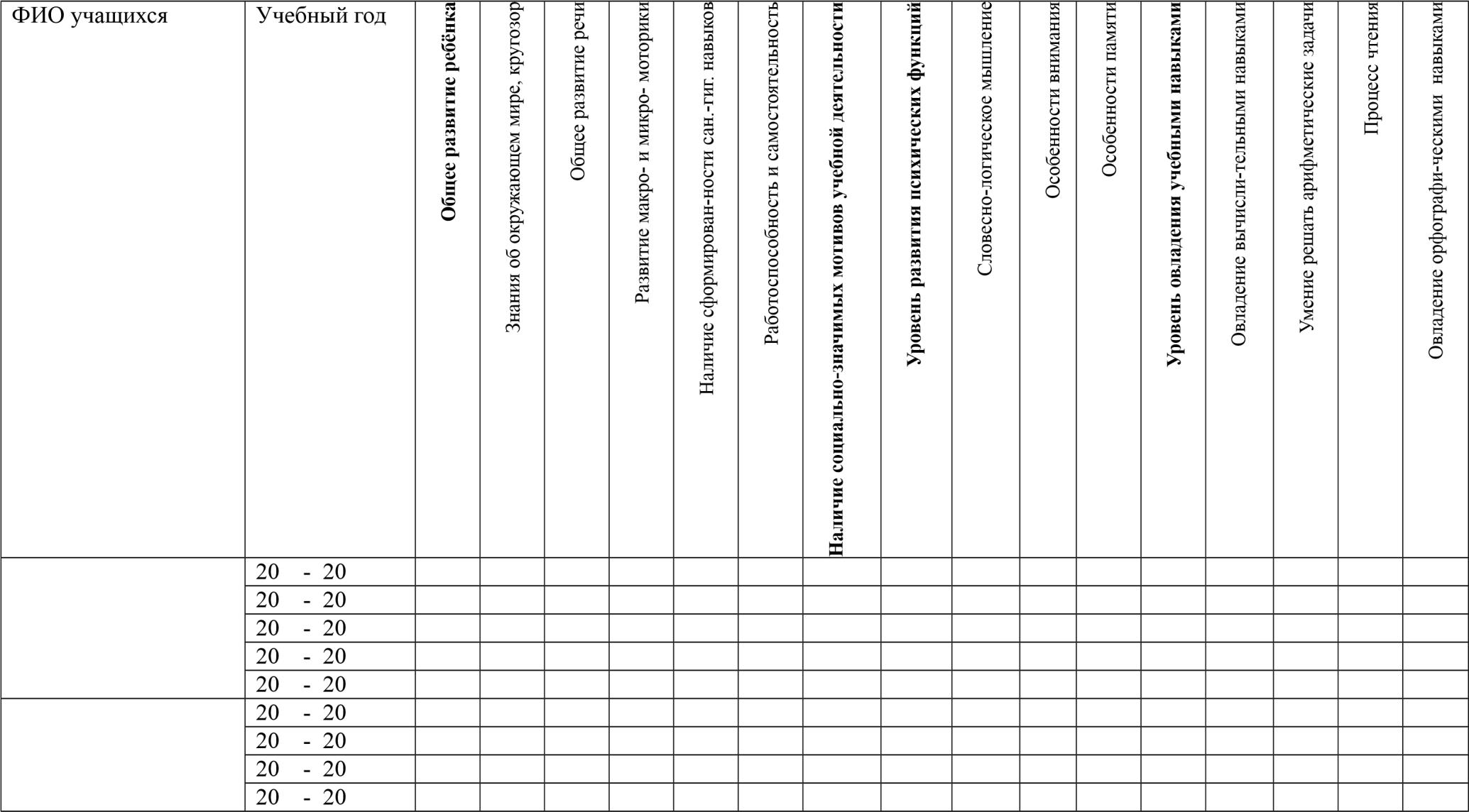 1.1.Пояснительная записка………………………………………………..... 31.2.Планируемые результаты освоения обучающимися с ОВЗ адаптированнойосновной образовательной программы начальногообщего образования……………………………………………………..……9общего образования……………………………………………………..……91.3.Система  оценки  достижения  обучающимися  с  ОВЗ  планируемых  результатовосвоения адаптированной основной образовательной  программы начального об-щего образования……………………………...20ЦельСпособОценкаВиды помощиВходная диагностикаОпределение исходногоНаблюдение,Оценочным ключом дляИндивидуальныеуровняписьменные ификсации достиженийкоррекционно-развития личностиграфическиеребенка являетсяразвивающие заня-обучающегося вработы, устнаятрехуровневая шкала:тия,следующих компетенци-беседа, тестирова-Низкий уровень –занятия с логопедом,ях:ние.ребенок неиндивидуальная- в личностной компе-демонстрирует умениепомощь учителя натентностидаже в отдельных видахуроках,(развитие личностныхдеятельности.дифференцированныенавыков, освоенияСредний уровень –задания, помощь инорм  и  правил  поведе-ребенок демонстрируетпоощрение,ния);умения в отдельныхпсихолого-- регулятивной компе-видах деятельности.педагогическоетентности;Высокий уровень –консультирование-коммуникативнойдемонстрирует умения вродителей.компетентности;большинстве видов дея-Групповые- познавательнойтельности.коррекционно-компетентности;развивающие заня-- определение зоны бли-тия,жайшегодифференцированныеразвития;задания занятия с- направления коррекци-логопедом,онно-дифференцированныеразвивающей работы.задания, руководствои помощь учителя,психолого-педагогическоеконсультированиеродителей.Дополнительные раз-вивающиеупражнения,дифференцированныезадания, контроль ипоощрение,психолого-педагогическоеконсультированиеродителей.Промежуточный контрольПромежуточный контрольДиагностика текущихДиагностические,1) общепринятаяКоррекционно-результатов освоенияпрактические,пятибалльная шкала дляразвивающие заня-предметных программ исамостоятельные,оценки полноты и глу-тия, индивидуальныепрограммы УУД, соот-творческие рабо-бины освоениязанятия с учителемнесениеты,материала, уменияпо ликвидациидостигнутых результатовдидактическиерешать учебно-«пробелов»;скарточки, средствапознавательные и прак-дифференцированныепланируемыми, опреде-ИКТ , тесты ,тические задачи;разноуровневыелениепортфолио, проек-2) оценки: «зачет/задания, памятки,дальнейших коррекци-ты.незачет»образцы записей,онно-(«удовлетворительно/таблицы и схемы,развивающих мероприя-неудовлетворительно»),счетный материал,тий.т.е . оценка ,  свидетель-опорные схемы ,ствующая обобучение приемамосвоении опорноймнемотехники,системы знаний иобучение приемамПравильномсамоконтроля,выполнении учебныхиспользованиедействий в рамкахинтерактивныхдиапазона заданныхтехнологийзадач, построенных на(компьютерныеопорном учебномобразовательныематериале;игры, задания, тесты,Оценки : «хорошо»,учебные«отлично»,презентации);свидетельствующие обпсихолого-усвоении опорнойпедагогическоесистемы знаний наконсультированиеуровне осознанногородителей.Произвольногоовладения учебнымидействиями, а также округозоре, широте (илиизбирательности)интересов.3 ) индивидуальнонаблюдение заДеятельностьюобучающегося в про-Цессеработы с классом.Итоговый контрольСистемное обобщениеУстный и пись-1) общепринятаяОрганизацияитоговменныйпятибалльная шкала дляповторения учебногоучебной деятельности поопрос, тестирова-оценки полноты иматериала, проекты,разделу, темение,глубины освоенияпрезентации,контрольные иматериала , умениятворческие работы,диагностическиерешать учебно-предметные недели,работы, проекты.познавательные иолимпиады ипрактические задачи;конкурсы; психолого-2) работы в «Портфо-педагогическоелио»консультированиеоцениваются породителей.критериям,Обозначеннымпедагогом и классом.Комплексная диагностикаКомплексная диагностикаДиагностированиеЛогопедическое иРезультатыМедико-психолого-качества обучения, лич-психологическоеоцениваются:педагогическийностных достиженийтестирование,- по бальной системеконсилиум собучающихся.тесты обученноститеста;выработкойпо предметам,- по уровням: высокий,рекомендаций попортфолиосредний, низкий;уточнению иобучающегося,- по критериям оценкикоррекцииучебные проекты.портфолио;индивидуального- по критериям оценкиобразовательногопроектов.маршрута обучающе-гося сОВЗ, коррекционно-развивающие заня-тия,занятия с психологоми логопедом,психолого-педагогическоеконсультированиеродителей.Обязательные формы иИные формы учета достиженийИные формы учета достиженийИные формы учета достиженийметоды контролятекущаяитоговая (четверть,урочнаявнеурочнаяаттестациягод) аттестациядеятельностьдеятельность- устный опрос;- диагностическая- анализ динамики- участие в выставках,- письменная,контрольная работа;текущей успеваемо-конкурсах, соревнова--самостоятельная- диктанты;Стиниях;работа;- изложение;- активность в- диктанты;- контроль техникипроектах и программах-контрольноечтения.внеурочной деятельно-списывание;сти;- тестовые задания;- творческий отчет-графическая работа;-анализ психолого-педагогических-анализ психолого-педагогических- изложение;Исследований- доклад;- творческая работа;- посещение уроков попрограммам наблюдения.отметка1 полугодиеотметка2 полугодиеотметкаотметка2 классотметка1 полугодие (отметки неотметка2 полугодиеотметкавыставляются)отметкаотметкаотметкаУметь читать вслух созна-530-40 сл. в мин, соблюдаятельно, правильно,паузы и интонации, соответ-целыми словами (трудныествующие знакампо смыслу и по структурепрепинания. Читать целым сло-слова - по слогам),вом (трудные по смыслу исоблюдать паузы и интона-Структуреции, соответствующие зна-слова - по слогам).кам препинания;41-2 ошибки, 25-30 сл.владеть темпом и громко-владеть темпом и громко-33-4 ошибки, 20-25 сл.стью речи как средством33-4 ошибки, 20-25 сл.стью речи как средствомстью речи как средством26 и более ошибок, менеевыразительного чтения;26 и более ошибок, менеенаходить в тексте предло-20 сл.жения, подтверждающиеустноевысказывание;давать подробный пересказнебольшого доступноготекста;техника чтения 25-30 сл./мин.3 классотметка1 полугодиеотметка2 полугодиеотметкаотметка5Без ошибок; 40-45 сл. в550-60 сл. без ошибок.минЧитать целым словом (малоиз-вестные слова сложной слого-вой структуры – по слогам).Владеть громкостью, тоном,мелодикой речи.41-2 ошибки, 35-40 сл.41-2 ошибки, 40-50 сл.33-5 ошибок, 30-35 сл.33-5 ошибок, 30 – 40 сл.26 и более ошибок, менее26 и более ошибок, менее 30 сл.30 сл.4 классотметка1 полугодиеотметка2 полугодиеотметкаотметка5Без ошибок; 60-75 сл. в570-80 сл. без ошибок, бегло смин.соблюдением орфоэпическихнорм,делать паузы, логические уда-рения.41-2 ошибки, 55-60 сл.41-2 ошибки, 60-70 сл.33-5 ошибок, 50-55 сл.33-5 ошибок, 55 – 60 сл.26 и более ошибок, менее 5026 и более ошибок, менее 55 сл.сл.классыЧетвертиЧетвертиIIIIIIIV1---15-17215-2020-2525-3030-35340-4545-5050-5555-60460-6565-7070-7575-80ОценкаОценка«5»«4»«3»«2»УровеньУровеньставится за без-ставится за без-ставится, еслиставится , еслиставится , еслиставится , есливыполнениявыполненияошибочное вы-ошибочное вы-обучающийсяобучающийобучающийобучающийсязаданиязаданияполнение всехполнение всехобнаруживаетобнаруживаетобнаруживаетобнаруживаетзаданий, когдазаданий, когдаосознанноеусвоение опре-усвоение опре-плохое знаниеобучающийсяобучающийсяусвоение правил,деленной частиделенной частиучебного матери-обнаруживаетобнаруживаетумеет применятьиз изученногоиз изученногоала, неосознанноеосознанноесвои знания в ходематериала,материала,справляется сусвоение опреде-усвоение опреде-разбора слов ив работев работебольшинствомлений, правил илений, правил ипредложений иправильноправильнограмматическихумение самостоя-умение самостоя-правил не менеевыполнил невыполнил незаданийтельнотельно¾ заданийменее ½ заданийменее ½ заданийприменять знанияприменять знанияприпривыполнении  зада-выполнении  зада-ний.ний.Объем словарного диктанта:Объем словарного диктанта:Объем словарного диктанта:Объем словарного диктанта:Объем словарного диктанта:классыклассыколичествослов17-87-8210-1210-12312-1512-154до 20Оценки за словарный диктант:Оценки за словарный диктант:Оценки за словарный диктант:Оценки за словарный диктант:Оценки за словарный диктант:«5»нет ошибокнет ошибокнет ошибок«4»1-2 ошибки или 1 исправление (1-й класс);1-2 ошибки или 1 исправление (1-й класс);1-2 ошибки или 1 исправление (1-й класс);1-2 ошибки или 1 исправление (1-й класс);1-2 ошибки или 1 исправление (1-й класс);1ошибка или 1 исправление (2-4 классы)1ошибка или 1 исправление (2-4 классы)1ошибка или 1 исправление (2-4 классы)1ошибка или 1 исправление (2-4 классы)1ошибка или 1 исправление (2-4 классы)«3»3 ошибки и 1 исправление (1-й класс);3 ошибки и 1 исправление (1-й класс);3 ошибки и 1 исправление (1-й класс);3 ошибки и 1 исправление (1-й класс);3 ошибки и 1 исправление (1-й класс);29отметкаПрограммыАдаптированная основнаяобщеобразовательнойобщеобразовательная программа дляшколыобучающихся с ЗПР«5»Не ставится при трёх исправлениях, ноДопущены 1 негрубая ошибка или 1-2при одной негрубой ошибке можнодисграфических ошибок, работа написанаставить.аккуратно.«4»Допущены 2 орфографические и 2Допущены 1- 2 орфографическиепунктуационные ошибки или 1ошибки, 1-3 пунктуационные и 1-3орфографическая и 3 пунктуационныедисграфические ошибки, работаошибки.написана аккуратно, но допущены 1-2исправления.«3»Допущены 3-4 орфографическиеДопущено 3-5 орфографических ошибок,ошибки и 4 пунктуационные ошибки3 - 4 пунктуационных , 4 – 5 дисграфиче-или 5 орфографических ошибок.ских. Допущены 1 – 2 исправления.«2»Допущено 5-8 орфографическихДопущено более 8 орфографических, 4 иошибокболее дисграфических ошибок.«1»Допущено более 8 орфографических-ошибокНаправленияНаправленияМероприятияМероприятияМероприятияРезультатПовышение  педагогическойПовышение  педагогической1.ОбщешкольныеОбщешкольныеОбщешкольныеродитель-1.  Повышениекомпетентно-культуры   родителей   (за-культуры   родителей   (за-ские собрания (2 раза в год.)ские собрания (2 раза в год.)ские собрания (2 раза в год.)ские собрания (2 раза в год.)ские собрания (2 раза в год.)сти родителей в области вос-сти родителей в области вос-конныхпредставителей)2.КлассныеКлассныеродительскиеродительскиепитания и обучения детей.питания и обучения детей.учащихся;собрания (1 раз в четверть).собрания (1 раз в четверть).собрания (1 раз в четверть).собрания (1 раз в четверть).собрания (1 раз в четверть).2.  Повышениеправовой  и3. Индивидуальная работа с3. Индивидуальная работа с3. Индивидуальная работа с3. Индивидуальная работа с3. Индивидуальная работа сюридической культуры роди-юридической культуры роди-родителями (вродителями (вродителями (втечение го-течение го-телей.да).да).3.  Повышениеродительской4.  Посещение  семей  с  со-4.  Посещение  семей  с  со-4.  Посещение  семей  с  со-4.  Посещение  семей  с  со-4.  Посещение  семей  с  со-Ответственностиза  воспита-ставлением  актовставлением  актовставлением  актовставлением  актовобследо-ние своих детей.ванияванияжилищно-бытовыхжилищно-бытовыхжилищно-бытовых4. Применение комплексного4. Применение комплексногоусловий (2 раза в год).условий (2 раза в год).условий (2 раза в год).условий (2 раза в год).условий (2 раза в год).подхода  в  воспитании  дляподхода  в  воспитании  для5.  Консультации  у  специа-5.  Консультации  у  специа-5.  Консультации  у  специа-5.  Консультации  у  специа-5.  Консультации  у  специа-Формированияадаптивноголистов  (психолог,  логопед,листов  (психолог,  логопед,листов  (психолог,  логопед,листов  (психолог,  логопед,листов  (психолог,  логопед,поведения ребенка.поведения ребенка.ПМПК) (в течение года и поПМПК) (в течение года и поПМПК) (в течение года и поПМПК) (в течение года и поПМПК) (в течение года и понеобходимости).необходимости).необходимости).необходимости).756.  Консультирование  и  со-6.  Консультирование  и  со-ставление  рекомендаций  вставление  рекомендаций  впомощь  родителям  (в  тече-помощь  родителям  (в  тече-ние года).ние года).7. Лектории  и круглые сто-7. Лектории  и круглые сто-лы для родителей по общимлы для родителей по общимпроблемам (в течение года).проблемам (в течение года).8.Посещение  родителямиоткрытых уроков, коррекци-открытых уроков, коррекци-онных занятий и самоподго-онных занятий и самоподго-товки (в течение года).товки (в течение года).9. Анкетирование родителей9. Анкетирование родителейпо проблемам воспитания ипо проблемам воспитания иобучения детей.обучения детей.Совершенствованиемежлич-1. Активное участие родителей1. Активное участие родителей1. Улучшение детско- родитель-1. Улучшение детско- родитель-1. Улучшение детско- родитель-ностных  отношений  педаго-ностных  отношений  педаго-в общешкольных праздниках:в общешкольных праздниках:ских отношений.ских отношений.ских отношений.гов, обучающихся и родителейгов, обучающихся и родителей- День знаний- День знаний2.Повышениеответственностипутем  организациисовмест-- День здоровья- День здоровьяродителей за судьбу своего ре-родителей за судьбу своего ре-родителей за судьбу своего ре-ных мероприятий;-День учителя-День учителябенка.бенка.- День матери- День матери3.Повышениенравственного- Новый год- Новый годуровня и  самосознания родите-уровня и  самосознания родите-уровня и  самосознания родите-- 23 февраля- 23 февралялей.лей.- Масленица- Масленица4.Улучшениедоверительных- 8 марта- 8 мартаотношений между родителями иотношений между родителями иотношений между родителями и- День смеха- День смехапедагогами школы.педагогами школы.педагогами школы.- 9 мая- 9 мая- Прощание с начальной шко-- Прощание с начальной шко-лой и первым классомлой и первым классом- Акция «Чистый берег»- Акция «Чистый берег»2. Активное участие родителей2. Активное участие родителейв классных праздниках и меро-в классных праздниках и меро-приятиях:приятиях:- День именинника- День именинника-  Поздравляем  любимых  учи--  Поздравляем  любимых  учи-телейтелей- А ну-ка, девочки- А ну-ка, девочки- А ну-ка, мальчики- А ну-ка, мальчики-  Да,  здравствуют  новогодние-  Да,  здравствуют  новогодниеканикулы!каникулы!- Праздник окончание года- Праздник окончание года- Выходы в театр, кино, музеи,- Выходы в театр, кино, музеи,выставкивыставки3.  Участие родителей в трудо-3.  Участие родителей в трудо-вых акциях:вых акциях:- трудовые десанты и суббот-- трудовые десанты и суббот-никиники- генеральная уборка класса- генеральная уборка класса- участие в ремонте классов- участие в ремонте классов-благотворительная  помощьродителей в оформлении клас-родителей в оформлении клас-сов и накоплении игрового ин-сов и накоплении игрового ин-вентарявентаря-  помощь  родителей  в  подго--  помощь  родителей  в  подго-товке классов к началу учебно-товке классов к началу учебно-76НаправленияНаправленияНаправленияПервый уровеньПервый уровеньПервый уровеньПервый уровеньПервый уровеньПервый уровеньВторой уровеньВторой уровеньВторой уровеньВторой уровеньВторой уровеньВторой уровеньВторой уровеньТретий уровеньТретий уровеньТретий уровеньВоспитание  нрав-Воспитание  нрав-Воспитание  нрав-Воспитание  нрав--получение  первона-получение  первона-получение  первона-получение  первона-получение  первона--нравственно-нравственно-нравственно-нравственно-нравственно--  посильное  участие  в-  посильное  участие  в-  посильное  участие  вственных чувствственных чувствственных чувствственных чувствЧальныхЧальныхЧальныхпредставле-представле-представле-этический опыт взаимо-этический опыт взаимо-этический опыт взаимо-этический опыт взаимо-этический опыт взаимо-этический опыт взаимо-этический опыт взаимо-этический опыт взаимо-этический опыт взаимо-делахблаготворитель-благотворитель-и  этическогои  этическогои  этическогосо-нийнийОморальныхморальныхдействия  со  сверстни-действия  со  сверстни-действия  со  сверстни-действия  со  сверстни-действия  со  сверстни-действия  со  сверстни-действия  со  сверстни-действия  со  сверстни-действия  со  сверстни-ности,  милосердия,  вности,  милосердия,  вности,  милосердия,  взнанияНормахНормахНормахиправилахправилахками,ками,ками,старшимистаршимистаршимистаршимистаршимииоказании помощи нуж-оказании помощи нуж-оказании помощи нуж-нравственногонравственногонравственногонравственногонравственногопове-младшимимладшимимладшимимладшимидетьми,детьми,дающимся  -дающимся  -старшемудениядения(взаимоотно-(взаимоотно-(взаимоотно-взрослыми;взрослыми;взрослыми;взрослыми;взрослыми;поколению,поколению,инвали-шения в семье, междушения в семье, междушения в семье, междушения в семье, междушения в семье, междушения в семье, между-  способность  эмоцио--  способность  эмоцио--  способность  эмоцио--  способность  эмоцио--  способность  эмоцио--  способность  эмоцио--  способность  эмоцио--  способность  эмоцио--  способность  эмоцио-дам;поколениями,  в  раз-поколениями,  в  раз-поколениями,  в  раз-поколениями,  в  раз-поколениями,  в  раз-поколениями,  в  раз-нальнональнональнореагироватьреагироватьреагироватьреагироватьреагироватьна-  забота  о  животных,-  забота  о  животных,-  забота  о  животных,личныхличныхличныхсоциальныхсоциальныхсоциальныхнегативныенегативныенегативныенегативныенегативныепроявленияпроявленияпроявленияпроявленияприроде.природе.группах).группах).группах).в  обществе,  анализиро-в  обществе,  анализиро-в  обществе,  анализиро-в  обществе,  анализиро-в  обществе,  анализиро-в  обществе,  анализиро-в  обществе,  анализиро-в  обществе,  анализиро-в  обществе,  анализиро-ватьватьсвоисвоипоступкипоступкипоступкиипоступки других людей;поступки других людей;поступки других людей;поступки других людей;поступки других людей;поступки других людей;поступки других людей;поступки других людей;поступки других людей;-расширениерасширениерасширениерасширениерасширениерасширениеопытаопытавзаимодействия в семье,взаимодействия в семье,взаимодействия в семье,взаимодействия в семье,взаимодействия в семье,взаимодействия в семье,взаимодействия в семье,взаимодействия в семье,взаимодействия в семье,укрепляющихукрепляющихукрепляющихукрепляющихукрепляющихукрепляющихсвязьсвязьипреемственностьпреемственностьпреемственностьпреемственностьпреемственностьпреемственностьпреемственностьпоко-поко-лений;лений;лений;-уважительное отноше-уважительное отноше-уважительное отноше-уважительное отноше-уважительное отноше-уважительное отноше-уважительное отноше-уважительное отноше-ниениектрадиционнымтрадиционнымтрадиционнымтрадиционнымтрадиционнымтрадиционнымрелигиямрелигиямрелигиямрелигиямВоспитаниеВоспитаниетрудо-трудо-- ценностное отношение- ценностное отношение- ценностное отношение- ценностное отношение- ценностное отношение- ценностное отношение-осознаниеосознаниеосознаниеосознаниеприоритетаприоритетаприоритета-  первоначальный  опыт-  первоначальный  опыт-  первоначальный  опытлюбия,творческоготворческоготворческогок  труду  и  творчеству,к  труду  и  творчеству,к  труду  и  творчеству,к  труду  и  творчеству,к  труду  и  творчеству,к  труду  и  творчеству,нравственныхнравственныхнравственныхнравственныхнравственныхнравственныхоснов  тру-основ  тру-основ  тру-участия в различных ви-участия в различных ви-участия в различных ви-отношенияотношениякуче-человеку  труда,  трудо-человеку  труда,  трудо-человеку  труда,  трудо-человеку  труда,  трудо-человеку  труда,  трудо-человеку  труда,  трудо-да,  творчества,  созданияда,  творчества,  созданияда,  творчества,  созданияда,  творчества,  созданияда,  творчества,  созданияда,  творчества,  созданияда,  творчества,  созданияда,  творчества,  созданияда,  творчества,  созданиядах  общественно  полез-дах  общественно  полез-дах  общественно  полез-нию, труду, жизнинию, труду, жизнинию, труду, жизнинию, труду, жизнивым  достижениямвым  достижениямвым  достижениямвым  достижениямвым  достижениямРос-нового;нового;нового;ной  и  личностно  значи-ной  и  личностно  значи-ной  и  личностно  значи-сии и человечества, тру-сии и человечества, тру-сии и человечества, тру-сии и человечества, тру-сии и человечества, тру-сии и человечества, тру--получаютполучаютполучаютпервоначаль-первоначаль-первоначаль-первоначаль-мой деятельности;мой деятельности;мой деятельности;долюбие;долюбие;долюбие;ныеныенавыкинавыкинавыкисотрудниче-сотрудниче-сотрудниче-сотрудниче-- мотивация к самореали-- мотивация к самореали-- мотивация к самореали--элементарныеэлементарныеэлементарныеэлементарныепред-ства, ролевого взаимодей-ства, ролевого взаимодей-ства, ролевого взаимодей-ства, ролевого взаимодей-ства, ролевого взаимодей-ства, ролевого взаимодей-ства, ролевого взаимодей-ства, ролевого взаимодей-ства, ролевого взаимодей-зациивсоциальномставленияставленияставленияоразличныхразличныхствияствиясососверстниками,сверстниками,сверстниками,сверстниками,сверстниками,творчестве,  познаватель-творчестве,  познаватель-творчестве,  познаватель-профессиях.профессиях.профессиях.профессиях.старшими  детьми,  взрос-старшими  детьми,  взрос-старшими  детьми,  взрос-старшими  детьми,  взрос-старшими  детьми,  взрос-старшими  детьми,  взрос-старшими  детьми,  взрос-старшими  детьми,  взрос-старшими  детьми,  взрос-ной  и  практической,  об-ной  и  практической,  об-ной  и  практической,  об-лыми в учебно - трудовойлыми в учебно - трудовойлыми в учебно - трудовойлыми в учебно - трудовойлыми в учебно - трудовойлыми в учебно - трудовойлыми в учебно - трудовойлыми в учебно - трудовойлыми в учебно - трудовойщественно полезной дея-щественно полезной дея-щественно полезной дея-деятельности;деятельности;деятельности;деятельности;деятельности;деятельности;тельностительности- ценностное и творческое- ценностное и творческое- ценностное и творческое- ценностное и творческое- ценностное и творческое- ценностное и творческое- ценностное и творческое- ценностное и творческое- ценностное и творческоеотношениеотношениеотношениеотношениекучебномуучебномуучебномутруду;труду;труду;-приобретаютприобретаютприобретаютприобретаютприобретаютуменияуменияинавыкинавыкинавыкисамообслужива-самообслужива-самообслужива-самообслужива-самообслужива-самообслужива-ния в школе и домания в школе и домания в школе и домания в школе и домания в школе и домания в школе и домания в школе и домания в школе и домаВоспитаниеВоспитаниеграж-граж-- ценностное отношение- ценностное отношение- ценностное отношение- ценностное отношение- ценностное отношение- ценностное отношение-начальныеначальныеначальныеначальныепредставле-представле-представле-представле--  посильное-  посильноеучастиевданственности,данственности,данственности,к  России,  своему  наро-к  России,  своему  наро-к  России,  своему  наро-к  России,  своему  наро-к  России,  своему  наро-к  России,  своему  наро-ния о правах и обязанно-ния о правах и обязанно-ния о правах и обязанно-ния о правах и обязанно-ния о правах и обязанно-ния о правах и обязанно-ния о правах и обязанно-ния о правах и обязанно-ния о правах и обязанно-социальныхсоциальныхпроектахпатриотизма,патриотизма,патриотизма,ува-ду,  своему  краю,  куль-ду,  своему  краю,  куль-ду,  своему  краю,  куль-ду,  своему  краю,  куль-ду,  своему  краю,  куль-ду,  своему  краю,  куль-стях человека, учащегося,стях человека, учащегося,стях человека, учащегося,стях человека, учащегося,стях человека, учащегося,стях человека, учащегося,стях человека, учащегося,стях человека, учащегося,стях человека, учащегося,общественных  организа-общественных  организа-общественных  организа-жениекправам,правам,турно-турно-историческомуисторическомуисторическомуисторическомугражданина,гражданина,гражданина,гражданина,семьянина,семьянина,семьянина,цийпатриотическойпатриотическойисвободам  исвободам  иобязан-обязан-наследию,наследию,наследию,государ-государ-товарища;товарища;товарища;товарища;гражданскойгражданскойнаправлен-ностям человеканостям человеканостям человекаственнойственнойственнойсимволикесимволике-получение первоначаль-получение первоначаль-получение первоначаль-получение первоначаль-получение первоначаль-получение первоначаль-получение первоначаль-получение первоначаль-ности, детско-юношескихности, детско-юношескихности, детско-юношескихРоссийскойРоссийскойРоссийскойРоссийскойФедерации,Федерации,ногоногоопытаопытамежкультур-межкультур-межкультур-межкультур-движений.движений.законам РФ, русскому изаконам РФ, русскому изаконам РФ, русскому изаконам РФ, русскому изаконам РФ, русскому изаконам РФ, русскому инойнойкоммуникациикоммуникациикоммуникациикоммуникациикоммуникациикоммуникациисродному  языку,  тради-родному  языку,  тради-родному  языку,  тради-родному  языку,  тради-родному  языку,  тради-родному  языку,  тради-детьмидетьмидетьмиивзрослымивзрослымивзрослымивзрослыми–циям, старшему поколе-циям, старшему поколе-циям, старшему поколе-циям, старшему поколе-циям, старшему поколе-циям, старшему поколе-представителямипредставителямипредставителямипредставителямипредставителямипредставителямипредставителямиразныхразныхнию.нию.народовнародовнародовРоссии,России,России,России,знаком-знаком-ство  сство  сособенностямиособенностямиособенностямиособенностямиихкультур и образа жизни;культур и образа жизни;культур и образа жизни;культур и образа жизни;культур и образа жизни;культур и образа жизни;- знакомство с важнейши-- знакомство с важнейши-- знакомство с важнейши-- знакомство с важнейши-- знакомство с важнейши-- знакомство с важнейши-- знакомство с важнейши-ми  событиями  в  историими  событиями  в  историими  событиями  в  историими  событиями  в  историими  событиями  в  историими  событиями  в  историими  событиями  в  историинашей  страны,  содержа-нашей  страны,  содержа-нашей  страны,  содержа-нашей  страны,  содержа-нашей  страны,  содержа-нашей  страны,  содержа-нашей  страны,  содержа-нием  и  значением  госу-нием  и  значением  госу-нием  и  значением  госу-нием  и  значением  госу-нием  и  значением  госу-нием  и  значением  госу-нием  и  значением  госу-дарственных праздников;дарственных праздников;дарственных праздников;дарственных праздников;дарственных праздников;дарственных праздников;дарственных праздников;- знакомство с традициями- знакомство с традициями- знакомство с традициями- знакомство с традициями- знакомство с традициями- знакомство с традициями- знакомство с традициямии культурных достижени-и культурных достижени-и культурных достижени-и культурных достижени-и культурных достижени-и культурных достижени-и культурных достижени-ях своего края.ях своего края.ях своего края.ях своего края.ВоспитаниеВоспитаниеВоспитаниецен-- ценностное отношение- ценностное отношение- ценностное отношение- ценностное отношение- ценностное отношение-элементарныеэлементарныеэлементарныезнаниязнанияО-посильноеучастиеучастиеучастиевностногоностногоотноше-отноше-к природе;к природе;к природе;традицияхтрадицияхтрадицияхнравственно-нравственно-нравственно-нравственно-природоохранительнойприродоохранительнойприродоохранительнойприродоохранительнойприродоохранительнойниякприроде,природе,-усвоениеусвоениеэлементар-элементар-этическогоэтическогоэтическогоотношенияотношенияотношениякдеятельности в школе, надеятельности в школе, надеятельности в школе, надеятельности в школе, надеятельности в школе, надеятельности в школе, наокружающейокружающейокружающейсреденыхныхпредставленийпредставленийобприроде в культуре наро-природе в культуре наро-природе в культуре наро-природе в культуре наро-природе в культуре наро-природе в культуре наро-природе в культуре наро-пришкольномпришкольномучастке,участке,участке,в(экологическое(экологическое(экологическоевос-экологически грамотномэкологически грамотномэкологически грамотномэкологически грамотномэкологически грамотномдов России, нормах эколо-дов России, нормах эколо-дов России, нормах эколо-дов России, нормах эколо-дов России, нормах эколо-дов России, нормах эколо-дов России, нормах эколо-парках, по месту житель-парках, по месту житель-парках, по месту житель-парках, по месту житель-парках, по месту житель-парках, по месту житель-питание).питание).взаимодействии  челове-взаимодействии  челове-взаимодействии  челове-взаимодействии  челове-взаимодействии  челове-гической этики.гической этики.гической этики.гической этики.ства;ства;ка с природой.ка с природой.ка с природой.ка с природой.- личный опыт участия в- личный опыт участия в- личный опыт участия в- личный опыт участия в- личный опыт участия в- личный опыт участия вэкологических инициати-экологических инициати-экологических инициати-экологических инициати-экологических инициати-экологических инициати-вах, проектах, туристиче-вах, проектах, туристиче-вах, проектах, туристиче-вах, проектах, туристиче-вах, проектах, туристиче-вах, проектах, туристиче-ских походах и т. д.;ских походах и т. д.;ских походах и т. д.;ских походах и т. д.;- уход и забота за живот-- уход и забота за живот-- уход и забота за живот-- уход и забота за живот-- уход и забота за живот-- уход и забота за живот-ными и растениями.ными и растениями.ными и растениями.ными и растениями.ВоспитаниеВоспитаниеВоспитаниецен--первоначальные  уме-первоначальные  уме-первоначальные  уме-первоначальные  уме--первоначальныйпервоначальныйпервоначальныйпервоначальныйопытопыт-первоначальныйпервоначальныйпервоначальныйностногоностногоотноше-отноше-нияниявидетькрасотувэмоциональногоэмоциональногоэмоциональногоэмоциональногопостиже-постиже-постиже-самореализациисамореализациисамореализациивния  кпрекрасному,прекрасному,прекрасному,окружающем мире;окружающем мире;окружающем мире;окружающем мире;ния народного творчества,ния народного творчества,ния народного творчества,ния народного творчества,ния народного творчества,ния народного творчества,ния народного творчества,личных видах творческойличных видах творческойличных видах творческойличных видах творческойличных видах творческойличных видах творческойформирование  пред-формирование  пред-формирование  пред-формирование  пред--элементарные   пред-элементарные   пред-элементарные   пред-элементарные   пред-культурныхкультурныхкультурныхтрадиций,традиций,традиций,деятельности;деятельности;ставлений  об  эсте-ставлений  об  эсте-ставлений  об  эсте-ставлений  об  эсте-ставления  об  этическихставления  об  этическихставления  об  этическихставления  об  этическихставления  об  этическихфольклорафольклорафольклоранародовнародовРос-Рос--формированиеформированиепотреб-потреб-потреб-тических идеалах итических идеалах итических идеалах итических идеалах ии  художественных  цен-и  художественных  цен-и  художественных  цен-и  художественных  цен-и  художественных  цен-сии;сии;ности и умения выражатьности и умения выражатьности и умения выражатьности и умения выражатьности и умения выражатьности и умения выражатьценностяхценностях(эсте-ностяхотечественнойностяхотечественнойностяхотечественнойностяхотечественнойностяхотечественной-первоначальныйпервоначальныйпервоначальныйпервоначальныйопытопытсебя в доступных видах исебя в доступных видах исебя в доступных видах исебя в доступных видах исебя в доступных видах исебя в доступных видах итическоетическоевоспита-воспита-культуре;культуре;культуре;эстетическихэстетическихэстетическихэстетическихпережива-пережива-пережива-формах художественногоформах художественногоформах художественногоформах художественногоформах художественногоформах художественногоние).-получениеполучениеэлементар-элементар-ний, наблюдений в приро-ний, наблюдений в приро-ний, наблюдений в приро-ний, наблюдений в приро-ний, наблюдений в приро-ний, наблюдений в приро-ний, наблюдений в приро-творчества.творчества.ныхныхпредставленийпредставленийоде  и  социуме,  эстетиче-де  и  социуме,  эстетиче-де  и  социуме,  эстетиче-де  и  социуме,  эстетиче-де  и  социуме,  эстетиче-де  и  социуме,  эстетиче-де  и  социуме,  эстетиче-культурекультурекультуреношенияношенияского  отношения  к  окру-ского  отношения  к  окру-ского  отношения  к  окру-ского  отношения  к  окру-ского  отношения  к  окру-ского  отношения  к  окру-ского  отношения  к  окру-одежды.одежды.одежды.жающему миру и самомужающему миру и самомужающему миру и самомужающему миру и самомужающему миру и самомужающему миру и самомужающему миру и самомусебе;себе;-  обучение  видеть  пре--  обучение  видеть  пре--  обучение  видеть  пре--  обучение  видеть  пре--  обучение  видеть  пре--  обучение  видеть  пре--  обучение  видеть  пре-красноекрасноевповеденииповеденииповеденииИтруде людей.труде людей.труде людей.труде людей.№деятельностьСостав сотрудниковПланируемый результатздоровьесберегающейинфраструктуры1Осуществляет контроль заДиректор школыСоздание условий: кадро-реализацию этого блокавое обеспечения, матери-ально-техническое, финан-Совое2Осуществляет контроль заЗам.директора по АХЧОбеспечение соответствиесанитарно- гигиеническимсостояния и содержаниясостоянием всех помещенийзданий и помещений ОУОУ. Организует работу посанитарным и гигиениче-соблюдению требованийским нормам, нормам по-пожарной безопасности. Со-жарной безопасности, тре-здает условий для функцио-бованиям охраны здоровьянирования столовой, спор-и охраны труда обучаю-тивного зала.щихся; наличие и необхо-димое оснащение помеще-ний для питания обчаю-щихся, а также для хране-ния и приготовления пи-щи; оснащение кабинетов,физкультурного зала, не-обходимым игровым испортивным оборудовани-ем и инвентарём.3Организует работу по инди-Заместитель директораПриведение учебно -видуальным программампо УВРвоспитательного процессаначального общего образо-в соответствие состояниювания для детей с ЗПР.здоровья и физическихРазрабатывает построениевозможностей обучаю-учебного процесса в соот-щихся и учителей, органи-ветствии с гигиеническимизующих процесс обучениянормами. Контролирует реа-детей с ЗПР. Наличиелизацию ФГОС для детей сусловий сохранения иЗПР и учебных программ сукрепления здоровья какучетом индивидуализацииважнейшего фактора раз-обучения (учёт индивиду-вития личности.альных особенностей разви-тия: темпа развития и темпадеятельности)4Организует воспитательнуюПедагог-организаторПриоритетное отношениеработу, направленную нак своему здоровью: нали-формирование у обучаю-чие мотивации к совер-щихся с ЗПР ЗОЖ, на разви-шенствованию физическихтие мотивациикачеств; здоровая целост-ЗОЖ.ная личность. Наличиеу обучающихся с ЗПР по-требности ЗОЖ.5Изучают передовой опыт вРуководители методическихПовышение грамотностиобласти здоровьесбереже-объединений, классные ру-учителей; наличие готов-ния. Проводят коррекцию иководители, воспитательности у педагогов к работеконтроль процесса формиро-ГПДс учениками и родителямивания здорового образа жиз-ни обучающихся с ЗПР ипедагогов. Разрабатываютрекомендации по просвеще-нию обучающихся учителейи родителей.6Осуществляет просветитель-Классный руководитель,Формирование у обучаю-скую и профилактическуювоспитатель, учитель физ-щихся с ЗПР потребностиработу с обучающимися сКультурыЗОЖ; формирование здо-ЗПР, направленную на со-ровой целостной личностихранение и укрепление здо-ровья . Проводит диагности-ческую работу порезультативности и коррек-ции работы по формирова-нию ЗОЖ и экологическойкультуры.7Способствует формирова-Педагог – психолог,Создание благоприятногонию благоприятного психо-социальный педагогпсихо-эмоциональногологического климата в кол-фона: развитие адаптаци-лективе:онных возможностей; со-- занимается профилактикойвершенствование комму-детской дезадаптации;никативных навыков, ка-- пропагандирует и поддер-честв толерантной лично-живает здоровые отношениясти, развитие самопозна-в семьения; формирование психо-логической культуры лич-ности8Осуществляет коррекциюУчитель – логопедСнижение речевыхречевых нарушений унарушений; социальнаядетей. Способствует соци-адаптация детей логопатовальной адаптации детей ло-гопатов.Направления деятельностиУрочная и внеурочная деятельность1.Организация режима школь-1. Снятие физических нагрузок через:ной жизни- оптимальный календарный учебный график, позволяющий равно-мерно чередовать учебную деятельность и отдых: 1 классы – 33учебные недели, дополнительные каникулы в середине 3 четверти.2-4 классы – 34 учебных недели, разбит на 4 периода. Максимальнодопустимая нагрузка соответствует требованиям СанПиН;- пятидневный режим обучения во всех классах с соблюдением тре-бований к максимальному объему учебной нагрузки;- «ступенчатый режим» постепенного наращивания учебного про-цесса: в сентябре-декабре в1-х классах: 30-минутный урок в тече-ние 1 четверти, 35-минутный урок – во 2 четверти и 40-минутныйво 2 полугодии; во 2-4 классах – 40-минутный с 1 сентября;- ежедневная 1 большая перемена (25 минут), прогулка;- рациональный объем домашних заданий: 2 классы до 1 часа, в 3-4классах до 1,5 часов, отсутствие домашних заданий в 1 классе.- составление расписания с учетом динамики умственнойработоспособности в течение дня и недели.2.Создание предметно-1. Для каждого класса отведена учебная комната с зоной отдыха.пространственной средыФизкультурный зал.2.Обеспечение обучающихся с ЗПР удобным рабочим местом запартой в соответствии с ростом и состоянием слуха и зрения. Длядетей с нарушениями слуха и зрения парты, независимо от их роста,ставятся первыми, причем для детей с пониженной остротой зренияони размещаются в первом ряду от окна.3.Парты в классных комнатах располагаются так, чтобы можно бы-ло организовать фронтальную, групповую и парную работу обуча-ющихся на уроке.3. Организация учебно-1. Использование в учебном процессе здоровьесберегающих техно-познавательной деятельностилогий: технологии личностноорентированного обучения;2. Корректировка учебных планов и программ:• введение внеурочной деятельности, спортивно-оздоровительногонаправления;• реализация планов индивидуального обучения для детей с ЗПР.3. Безотметочное обучение в1-х классах86Направления деятельностиУрочная и внеурочная деятельностьОрганизация оздоровительно-1. Медико-педагогическая диагностика состояния здоровьяпрофилактической работы- медицинский осмотр детей с ЗПР врачами-специалистами(педиатром, окулистом, отоларингологом, хирургом, невроло-гом);- мониторинг состояния здоровья, заболеваемости с цельювыявления наиболее часто болеющих детей с ЗПР; определениепричин заболеваемости с целью проведения более эффективнойкоррекционной и профилактических работ;- диагностика устной и письменной речи (мониторинг речевогоРазвития2. Профилактическая работа по предупреждению заболева-ний:- проведение плановых прививок медработником  (в т.ч.вакцинация против гриппа, клещевого энцефалита);- профилактика простудных заболеваний;- создание в школе условий для соблюдения санитарно-гигиенических навыков: мытья рук, переодевания сменнойобуви и т.д.;- соблюдение санитарно-гигиенического противоэпидемиче-ского режима.3. Максимальное обеспечение двигательной активностидетей:- согласно письму МО РФ «Об организации обучения в первомклассе четырехлетней начальной школы» (от 25.09.2000г. №87Направления деятельностиУрочная и внеурочная деятельностьНаправления деятельностиУрочная и внеурочная деятельность1.Родительский всеобуч: просвещение черезОбсуждение с родителями вопросов здоро-литературу, размещение информации навесбережения в семье и образовательном учре-сайте школы, сменных стендахждении, знакомство родителей с задачамии итогами работы школы в данном направле-нии на родительских собраниях, лекториях.Обмен опытом семейного воспитания по цен-ностному отношению к здоровью в форме ро-дительской конференции, организационно-деятельностной и психологической игры,собрания-диспута, родительского лектория,встречи за круглым столом, вечера вопросов иответов, семинара, педагогического практикуми другие.Книжные выставки в библиотеке школы по во-просам семейного воспитания, индивидуаль-ные консультации по подбору литературы.Реализация цикла бесед для родителей.Просвещение через совместную работу педаго-Проведение совместной работы педагогов игов и родителейродителей (законных представителей) по про-ведению спортивных соревнований: «Веселыестарты»,  «Осенний кросс», спортивный празд-ник «Папа, мама, я – спортивная семья», Днейздоровья, занятий по профилактике вредныхпривычек, предупреждению травматизма, пособлюдению правил безопасности и оказаниюпомощи в различных жизненных ситуациях врамках «Дня защиты детей».Направления деятельностиУрочная и внеурочная деятельность1. Изучение и контроль реализа-1.Утверждение планов работы в рамках программы (ПланУтверждение планов работы в рамках программы (ПланУтверждение планов работы в рамках программы (Планции программы в учебно-мероприятий по технике безопасности, правилам дорожногомероприятий по технике безопасности, правилам дорожногомероприятий по технике безопасности, правилам дорожногомероприятий по технике безопасности, правилам дорожноговоспитательном процесседвижения, план внеклассных мероприятий).движения, план внеклассных мероприятий).движения, план внеклассных мероприятий).движения, план внеклассных мероприятий).2.Создание материально-технической базы для реализацииСоздание материально-технической базы для реализацииСоздание материально-технической базы для реализациипрограммы.программы.программы.3.Контроль за эффективностью использования оборудован-Контроль за эффективностью использования оборудован-Контроль за эффективностью использования оборудован-ных площадок, залов в целях сохранения здоровья обучаю-ных площадок, залов в целях сохранения здоровья обучаю-ных площадок, залов в целях сохранения здоровья обучаю-ных площадок, залов в целях сохранения здоровья обучаю-щихся.щихся.щихся.4.Контроль за режимом работы специалистов службы со-Контроль за режимом работы специалистов службы со-Контроль за режимом работы специалистов службы со-провождения.провождения.провождения.5.Контроль за соблюдением санитарно-гигиенических нормКонтроль за соблюдением санитарно-гигиенических нормКонтроль за соблюдением санитарно-гигиенических нормв обеспечении образовательного процесса.в обеспечении образовательного процесса.в обеспечении образовательного процесса.в обеспечении образовательного процесса.6.Проверка соответствия нормам и утверждение расписанияПроверка соответствия нормам и утверждение расписанияПроверка соответствия нормам и утверждение расписанияшкольных занятий.школьных занятий.школьных занятий.7.Контроль за качеством горячего питания обучающихся сКонтроль за качеством горячего питания обучающихся сКонтроль за качеством горячего питания обучающихся сЗПР.ЗПР.ЗПР.8.Контроль за повышением квалификации специалистов.Контроль за повышением квалификации специалистов.Контроль за повышением квалификации специалистов.2 . Изучение и контроль1.Информирование родителей о направлениях работы вИнформирование родителей о направлениях работы вИнформирование родителей о направлениях работы ввзаимодействия с родителямирамках программы (родительские собрания, сайт школы).рамках программы (родительские собрания, сайт школы).рамках программы (родительские собрания, сайт школы).рамках программы (родительские собрания, сайт школы).2.Знакомство с нормативно-правовой базой.Знакомство с нормативно-правовой базой.Знакомство с нормативно-правовой базой.3.Организация тематических родительских собраний с при-Организация тематических родительских собраний с при-Организация тематических родительских собраний с при-влечением специалистов УО.влечением специалистов УО.влечением специалистов УО.4.Совместное родительское собрание с основной школой поСовместное родительское собрание с основной школой поСовместное родительское собрание с основной школой попроблеме здоровьесбережения.проблеме здоровьесбережения.проблеме здоровьесбережения.5.Контроль за проведением классных родительских собра-Контроль за проведением классных родительских собра-Контроль за проведением классных родительских собра-ний, консультацийний, консультацийний, консультаций3.Управление повышениемЗаседание педагогического совета о согласовании програм-Заседание педагогического совета о согласовании програм-Заседание педагогического совета о согласовании програм-Заседание педагогического совета о согласовании програм-профессионального мастерствамымымыТеоретические семинары, семинары-практикумы, пед. сове-Теоретические семинары, семинары-практикумы, пед. сове-Теоретические семинары, семинары-практикумы, пед. сове-Теоретические семинары, семинары-практикумы, пед. сове-ты, МО учителей, связанные с организацией работы по фор-ты, МО учителей, связанные с организацией работы по фор-ты, МО учителей, связанные с организацией работы по фор-ты, МО учителей, связанные с организацией работы по фор-мированию здорового образа жизни обучающихся и созда-мированию здорового образа жизни обучающихся и созда-мированию здорового образа жизни обучающихся и созда-мированию здорового образа жизни обучающихся и созда-нию здоровьесберегающей среды в стенах школынию здоровьесберегающей среды в стенах школынию здоровьесберегающей среды в стенах школынию здоровьесберегающей среды в стенах школы4.Диагностика эффективностикритериипоказателиРеализации программы1.Сформированность1.Сформированность1.Состояние здоровья обуча-физического потенциалафизического потенциалающихся с ЗПР по итогамуглубленного медицинскогоосмотра.2. Развитость физическихкачеств (уровень обученно-сти по физической культуре).2.Сформированность2.Сформированность1. Осознание значимостинравственного потенциаланравственного потенциалаЗОЖ в сохранении здоровьяличности выпускникаличности выпускника(по итогам анкетирования).3.Удовлетворенность3.Удовлетворенность1. Уровень удовлетворенно-обучающихся с ЗПР школь-обучающихся с ЗПР школь-сти обучающихся с ЗПРной жизньюной жизньюшкольной жизнью.2 . Уровни эмоционально –психологического климата вклассных коллективах (в 1-4классах по итогамисследований психолога повопросам адаптации, по ито-гам тематического контроля).4.Осмысление обучающи-4.Осмысление обучающи-1 . Уровень осмыслениямися с ЗПР содержания про-мися с ЗПР содержания про-обучающимися с ЗПР содер-веденных мероприятий поведенных мероприятий пожания проведенных меро-90здоровьесбережению.приятий (на основеанкетирования).Содержание работыОрганизационная деятельностьI этап. ПодготовительныйI этап. ПодготовительныйI этап. ПодготовительныйI этап. Подготовительный подбор методов изучения личностиподбор методик изучения психологических подбор методик изучения психологических подбор методик изучения психологическихОсобенностейособенностейподбор  методик  для  определения  уровня подбор  методик  для  определенияуровняобученности,  обучаемости,  воспитанности,обученности, обучаемости, воспитанности,обученности, обучаемости, воспитанности,Воспитуемостивоспитуемостиподбор  методик  изучения  семьи  обучаю- подбор  методик  изучения  семьи  обучаю- подбор  методик  изучения  семьи  обучаю-щихсящихсяметодическая  и  практическая  подготовка методическая  и  практическая  подготовка методическая  и  практическая  подготовкапедагогических кадровпедагогических кадровизучение состояние вопросапредварительное планированиеразработка и отбор оптимального содержа-ния, методов и форм предстоящей деятель-ностиобеспечение условий предстоящей деятель-ностиподбор людей и распределение конкретныхучастников работы постановка  задач  перед  исполнителями  и постановка  задач  перед  исполнителями  исоздание настроя на работупроведение бесед, тестирования, анкетиро- консультативная помощь в процессе сборавания,  экспертных  оценок,  наблюдения,информациилогопедического обследования контроль за сбором информации на входе в изучение личных дел учащихся изучение личных дел учащихсякоррекционно-развивающую деятельность изучение листа здоровья учащихся изучение листа здоровья учащихсяконсультация  врачей  и  других  специали-стовпосещение семей учащихсяуточнение полученной информацииуточнение полученной информацииуточнение полученной информациианализрезультатовпсихолого-определение  особенностей  развития  уча-определение  особенностей  развития  уча-определение  особенностей  развития  уча-педагогического  обследования  на  входе  впедагогического  обследования  на  входе  впедагогического  обследования  на  входе  вщегосякоррекционно-развивающую работукоррекционно-развивающую работукоррекционно-развивающую работувыделение  группы  контроля  за  учебно-выделение  группы  контроля  за  учебно-выделение  группы  контроля  за  учебно- анализ состояния здоровья обучающихся анализ состояния здоровья обучающихся анализ состояния здоровья обучающихся анализ состояния здоровья обучающихсяпознавательной деятельностью, за поведе-познавательной деятельностью, за поведе-познавательной деятельностью, за поведе-планирование  коррекционно-  развивающейпланирование  коррекционно-  развивающейпланирование  коррекционно-  развивающейнием, группы контроля за семьей учащего-нием, группы контроля за семьей учащего-нием, группы контроля за семьей учащего-деятельностися и профилем личностного развитияся и профилем личностного развитияся и профилем личностного развитиявыработкарекомендаций  поорганизацииучебно-воспитательного процесса.учебно-воспитательного процесса.учебно-воспитательного процесса.IV этап. Проведение коррекционно-развивающей деятельностиIV этап. Проведение коррекционно-развивающей деятельностиIV этап. Проведение коррекционно-развивающей деятельностиIV этап. Проведение коррекционно-развивающей деятельностиIV этап. Проведение коррекционно-развивающей деятельностиIV этап. Проведение коррекционно-развивающей деятельностивключениекоррекционно-развивающих помощь в процессе реализации коррекцион- помощь в процессе реализации коррекцион- помощь в процессе реализации коррекцион- помощь в процессе реализации коррекцион-целей в учебно- воспитательное планиро-целей в учебно- воспитательное планиро-целей в учебно- воспитательное планиро-но-развивающей работыно-развивающей работывание, привлечение к работе других специ-вание, привлечение к работе других специ-вание, привлечение к работе других специ- контроль  за контроль  запроведениемкоррекционно-алистовразвивающей работыразвивающей работыпроведение  занятий  психологом,  логопе-проведение  занятий  психологом,  логопе-проведение  занятий  психологом,  логопе-дами, педагогамидами, педагогамиработа с родителямиработа с родителямиV этап. Сбор информации (конец учебного года)V этап. Сбор информации (конец учебного года)V этап. Сбор информации (конец учебного года)V этап. Сбор информации (конец учебного года)V этап. Сбор информации (конец учебного года)проведение бесед, тестирования, анкетиро-проведение бесед, тестирования, анкетиро-проведение бесед, тестирования, анкетиро-консультативная помощь в процессе сбораконсультативная помощь в процессе сбораконсультативная помощь в процессе сборавания,  экспертных  оценок,  наблюдения,вания,  экспертных  оценок,  наблюдения,вания,  экспертных  оценок,  наблюдения,информациилогопедического обследованиялогопедического обследованиялогопедического обследованияконтроль  за сбором информации на выходеконтроль  за сбором информации на выходеконтроль  за сбором информации на выходев  коррекционно-  развивающую  деятель-в  коррекционно-  развивающую  деятель-в  коррекционно-  развивающую  деятель-ностьVI этап. Систематизация потока информации (конец учебного года)VI этап. Систематизация потока информации (конец учебного года)VI этап. Систематизация потока информации (конец учебного года)VI этап. Систематизация потока информации (конец учебного года)VI этап. Систематизация потока информации (конец учебного года)VI этап. Систематизация потока информации (конец учебного года)VI этап. Систематизация потока информации (конец учебного года)Консилиум (плановый)Консилиум (плановый)Консилиум (плановый)уточнение полученной информацииуточнение полученной информацииуточнение полученной информациианализ  хода  и  результатов  коррекционно-анализ  хода  и  результатов  коррекционно-анализ  хода  и  результатов  коррекционно-оценка динамики развития:оценка динамики развития:развивающей работыразвивающей работы«+»результат – завершение работы;«+»результат – завершение работы;«+»результат – завершение работы;подведение итоговподведение итогов«-» результат – корректировка деятельности,«-» результат – корректировка деятельности,«-» результат – корректировка деятельности,возврат   на II – VI этапвозврат   на II – VI этапVII этап. Завершение работы (при положительных результатах).VII этап. Завершение работы (при положительных результатах).VII этап. Завершение работы (при положительных результатах).VII этап. Завершение работы (при положительных результатах).VII этап. Завершение работы (при положительных результатах).VII этап. Завершение работы (при положительных результатах).VII этап. Завершение работы (при положительных результатах).Консилиум (заключительный).Консилиум (заключительный).Консилиум (заключительный).Консилиум (заключительный).отбор оптимальных форм, методов, средств,отбор оптимальных форм, методов, средств,отбор оптимальных форм, методов, средств,обобщение опыта работыобобщение опыта работыспособов,  приемов  взаимодействия  педаго-способов,  приемов  взаимодействия  педаго-способов,  приемов  взаимодействия  педаго-подведение итоговподведение итоговгов с учащимися, родителямигов с учащимися, родителямипланированиедальнейшейкоррекционнойповышениепрофессиональной  подготовкипрофессиональной  подготовкиработыпедагоговперспективное планированиеперспективное планированиеподростков на протяженииобучения в школе; -   формирование психологическогообучения в школе; -   формирование психологическогоздоровья учащихся; -  организация психологической помощи.здоровья учащихся; -  организация психологической помощи.здоровья учащихся; -  организация психологической помощи.Основные направления деятельности педагога-психолога начальной школыОсновные направления деятельности педагога-психолога начальной школыОсновные направления деятельности педагога-психолога начальной школыНаправлениеСрокиПрофилактическоеЗанятия по профилактике и коррекции адапта-Занятия по профилактике и коррекции адапта-Сентябрь-декабрьции у первоклассниковЗанятия по профилактике трудностей при пере-Занятия по профилактике трудностей при пере-Январь-апрельходе в среднее звеноДиагностическоеОтбор в школуВ течение годаОпределение уровня готовности к школьномуОпределение уровня готовности к школьномуОктябрьОбучениюИзучение  социально-психологической  адапта-Изучение  социально-психологической  адапта-Октябрьции к школеНаблюдение за протеканием процесса адапта-Наблюдение за протеканием процесса адапта-Сентябрь-октябрьЦииОпределение интеллектуальной и эмоциональ-Определение интеллектуальной и эмоциональ-Декабрьной готовности к переходу в среднее звеноной готовности к переходу в среднее звеноОпределение   психологическогоклимата   вДекабрьклассе (социометрия)Определение самооценкиДекабрьРабота по запросам педагогов и администрацииРабота по запросам педагогов и администрацииВ течение года- изучение эмоционального состояния педаго-- изучение эмоционального состояния педаго-гов для определения профессионального выго-гов для определения профессионального выго-рания;Коррекционно-развивающееЗанятия по развитию познавательных процес-Занятия по развитию познавательных процес-В течение годаСовЗанятия по развитию сплоченности, взаимопо-Занятия по развитию сплоченности, взаимопо-В течение годанимания в коллективеЗанятия по коррекции поведения с «трудными»Занятия по коррекции поведения с «трудными»В течение годаДетьмиКонсультативноеКонсультации для учащихся, родителей, педа-Консультации для учащихся, родителей, педа-В течение годаГоговПросветительскоеВыступление на родительских собранияхВыступление на родительских собранияхВ течение года- оформление информационныхВ течение годаЛистовСубъекты реализа-Субъекты реализа-Содержание деятельности специалистовСодержание деятельности специалистовции коррекционнойции коррекционнойработы в школеработы в школеПредседательПредседателькурирует работу по реализации программы;ШПМПкруководит работой ШПМПк;взаимодействует с ГПМПК;осуществляет просветительскую деятельность с родителямиУчитель(классныйявляется связующим звеном в комплексной группе специалистов поруководитель)руководитель)организации коррекционной работы с обучающимися;делает первичный запрос специалистам и дает первичную информа-цию о ребенке;осуществляет индивидуальную коррекционную работу (педагогиче-ское сопровождение);консультативная помощь семье в вопросах коррекционно- развива-ющего воспитания и обученияСоциальный педагогСоциальный педагогизучает жизнедеятельность ребенка вне школы;осуществляет   профилактическую   и   коррекционную   работу   с101обучюащимися;  взаимодействие с семьей обучающихся, с лечебными учреждениями;  взаимодействие с семьей обучающихся, с лечебными учреждениями;Психологизучает личность обучающегося и коллектива класса;  анализирует адаптацию ребенка в образовательной среде;  анализирует адаптацию ребенка в образовательной среде;выявляет дезадаптированных обучающихся;изучает  взаимоотношения  младших  школьников  со  взрослыми  исверстниками;  подбирает пакет диагностических методик для организации профи-  подбирает пакет диагностических методик для организации профи-лактической и коррекционной работы;  выявляет и развивает интересы, склонности и способности школьни-  выявляет и развивает интересы, склонности и способности школьни-ков;  осуществляет психологическую поддержку нуждающихся в ней под-  осуществляет психологическую поддержку нуждающихся в ней под-ростков;консультативная помощь семье в вопросах коррекционно- развива-ющего воспитания и обученияУчитель-логопедисследует речевое развитие обучающихся;  организует логопедическое сопровождение обучающихся.  организует логопедическое сопровождение обучающихся.Медицинский   работ-изучает медицинскую документацию обучающихся, историю разви-никтия ребенка;  выявляет уровень физического и психического здоровья обучающих-  выявляет уровень физического и психического здоровья обучающих-ся;  взаимодействует с лечебными учреждениями;  взаимодействует с лечебными учреждениями;  участвует в заседаниях ШПМПк;  участвует в заседаниях ШПМПк;  консультирует родителей по вопросам профилактики заболеваний;  консультирует родителей по вопросам профилактики заболеваний;консультирует  педагогов  по  вопросам  организации  режимных  мо-ментов с учетом индивидуальных особенностей обучающихсяМероприятияСпециалистыФорма работыПланируемый резуль-татДиагностическая работаДиагностическая работаВходящая психолого-председательАнализ документовВыявление причин имедико- педагогиче-ШПМПкГПМПК и медицин-характера затрудне-ская диагностикапедагог-психологских карт;ний в освоении обу-учитель-логопедПроведение входныхчающимися АООПмед. работникдиагностик.НОО для детей с ОВЗсоц. педагог(ЗПР). Планированиекоррекционной рабо-ты.Коррекционно-развивающая деятельностьКоррекционно-развивающая деятельностьВыбор оптимальныхпредседательПриказы, протоколыФиксирование запла-для развития ребёнкаШПМПкШПМПк, рабочиенированных и прове-с ЗПР методик, мето-педагог-психологпрограммы, планыденных мероприятийдов и приёмов кор-учитель-логопедкоррекционных заня-коррекционно- разви-рекционно- развива-учитель ритмикитийвающей работы в ин-ющего обучениясоц. педагогдивидуальной папкесопровождения обу-чающего с ЗПР. Орга-низация системы ком-плексного психолого-медико- педагогиче-ского сопровожденияучащихся с ЗПР.Организация и прове- Педагог-психолог Педагог-психологЗаседания ШПМПк;Выполнение рекомен-дение специалистами Учитель-логопед Учитель-логопединдивидуальные идаций ТПМПК,групповых и индиви- Социальный педагог Социальный педагоггрупповые корекци-ШПМПк; Реализациядуальных коррекци-онно-развивающиеи корректировка рабо-онно- развивающихзанятиячих программ, инди-занятий, направлен-видуальных плановных на преодолениекоррекционно- разви-пробелов в развитии ивающей работытрудностей в обуче-НииСистемное воздей-ПредседательМониторинг развитияЦеленаправленноествие на учебно- по-ШПМПкучащихся; План меро-воздействие педагоговзнавательную дея-Педагог-психологприятий по сохране-и специалистов нательность учащихся сУчитель-логопеднию и укреплениюформирование УУД иЗПР в ходе образова-Соц.педагогздоровья обучающих-коррекцию отклоне-тельного процессаУчитель (классныйся с ЗПР; Реализацияний в развитии, ис-руководитель)программы формиро-пользование рабочихруководитель)вания культуры здо-программ, специаль-вания культуры здо-программ, специаль-рового и безопасногоных методов обученияобраза жизни как ча-и воспитания, дидак-сти АООП НОО длятических материалов,детей с ЗПР в соответ-технических средствствии с ФГОСобучения коллектив-ного и индивидуаль-ного пользованияРазвитие эмоциональ- Педагог-психолог; Педагог-психолог;Программа курсовВыявление и анализно-волевой и лич- Учитель-логопед; Учитель-логопед;внеурочной деятель-факторов, влияющихностной сферы ребен-Социальный педа-ности; План работы сна состояние и обуче-ка и психокоррекциягог;родителями; План ин-ние ребенка: взаимо-его поведенияКлассный руково-дивидуальной воспи-отношения с окружа-дитель;тательной работы сющими, детско-дитель;обучающимсяродительские отноше-обучающимсяродительские отноше-ния, уровень учебноймотивации.Социальная защита соц.педагог; соц.педагог;Рекомендации специ-Учет выявленных осо-ребенка в случаях не-учительалистов служб сопро-бенностей отклоняю-благоприятных усло-вождения. Индивиду-щегося развития ре-вий жизниальная работа с ребен-бенка и определениеком и семьей в соот-путей развития, с по-ветствии с планом ме-мощью которых ихроприятий. Организа-можно скомпенсиро-ция взаимодействиявать в специально со-школы с внешнимизданных условияхсоциальными партне-обучениярами по вопросам соц.защитыКонсультативная по-Председательзаседания ШПМПкВыработка совмест-мощь учителям в ор-ШПМПкпедагогическиеных рекомендаций поганизации коррекци-педагог-психологсоветынаправлениям работыонно-развивающегоучитель-логопедсеминарыс обучающимися спроцесса обучающих-учительиндивидуальные иЗПР. Создание усло-ся с ЗПРсоц. педагоггрупповые кон-вий для освоениямед. работниксультации специа-АООП НОО ОВЗ.мед. работниксультации специа-листов для педаго-говКонсультативная по-председательсобранияВыработка совмест-мощь семье в вопро-ШПМПкконсультацииных рекомендаций посах воспитания и обу-педагог-психологиндивидуальнаянаправлениям работычения ребенка с ЗПРучитель-логопедработас обучающимися ссоц. педагогкруглые столыЗПР. Создание усло-классный   руково-вий для освоениядительАООП НОО ОВЗ.дительврач-психиатрИнформационно-просветительская деятельностьИнформационно-просветительская деятельностьИнформационно-просветительская деятельностьИнформационно-просветительская деятельностьПросветительская де-ПредседательлекцииЦеленаправленнаяятельность по разъяс-ШПМПкбеседыразъяснительная рабо-нению индивидуаль-педагог-психологкруглые столыта со всеми участни-ных особенностей де-учитель-логопедтренингиками образовательно-тей с ЗПРучительпамятки, буклетыго процесса с цельювоспитательсайт школыповышения компетен-соц. педагогции в вопросах кор-соц. педагогрекции и развития де-врачрекции и развития де-врачтей с ЗПР.тей с ЗПР.НаправленияФормы112233444классклассклассклассклассклассклассклассклассДуховно-Театральный кружок111111111нравственное«Арлекин»Спортивно-Здоровейка222222222оздорови-оздорови-Шахматно-шашечный222222222тельноеклубСоциальноеПознавательные, соци-222211111альные проекты, ис-следовательские рабо-ты, конкурсы, конфе-ренции, выставки, ра-зовые мероприятия,акцииОбщеинтел-Кружок «Я – исследо-111111111лектуальноеватель»Общекуль-турноеВолшебный  мир ори-222222222Общекуль-турноегамиТехническое творче-1111ствоИтого:101010101010101010Любая образовательная деятельность должна давать результаты.Любая образовательная деятельность должна давать результаты.Любая образовательная деятельность должна давать результаты.Любая образовательная деятельность должна давать результаты.Любая образовательная деятельность должна давать результаты.Любая образовательная деятельность должна давать результаты.Образовательные  результаты  внеурочной  деятельности  могут  быть  трёхОбразовательные  результаты  внеурочной  деятельности  могут  быть  трёхОбразовательные  результаты  внеурочной  деятельности  могут  быть  трёхОбразовательные  результаты  внеурочной  деятельности  могут  быть  трёхОбразовательные  результаты  внеурочной  деятельности  могут  быть  трёхОбразовательные  результаты  внеурочной  деятельности  могут  быть  трёхОбразовательные  результаты  внеурочной  деятельности  могут  быть  трёхОбразовательные  результаты  внеурочной  деятельности  могут  быть  трёхОбразовательные  результаты  внеурочной  деятельности  могут  быть  трёхОбразовательные  результаты  внеурочной  деятельности  могут  быть  трёхуровней.Первый уровень результатов –приобретение школьником социальных знаний(об об-Первый уровень результатов –приобретение школьником социальных знаний(об об-Первый уровень результатов –приобретение школьником социальных знаний(об об-Первый уровень результатов –приобретение школьником социальных знаний(об об-Первый уровень результатов –приобретение школьником социальных знаний(об об-Первый уровень результатов –приобретение школьником социальных знаний(об об-Первый уровень результатов –приобретение школьником социальных знаний(об об-Первый уровень результатов –приобретение школьником социальных знаний(об об-Первый уровень результатов –приобретение школьником социальных знаний(об об-Первый уровень результатов –приобретение школьником социальных знаний(об об-щественных нормах, об устройстве общества, о социально одобряемых и неодобряемыхщественных нормах, об устройстве общества, о социально одобряемых и неодобряемыхщественных нормах, об устройстве общества, о социально одобряемых и неодобряемыхщественных нормах, об устройстве общества, о социально одобряемых и неодобряемыхщественных нормах, об устройстве общества, о социально одобряемых и неодобряемыхщественных нормах, об устройстве общества, о социально одобряемых и неодобряемыхщественных нормах, об устройстве общества, о социально одобряемых и неодобряемыхщественных нормах, об устройстве общества, о социально одобряемых и неодобряемыхщественных нормах, об устройстве общества, о социально одобряемых и неодобряемыхщественных нормах, об устройстве общества, о социально одобряемых и неодобряемыхформах поведения в обществе и т.п.), понимания социальной реальности и повседневнойформах поведения в обществе и т.п.), понимания социальной реальности и повседневнойформах поведения в обществе и т.п.), понимания социальной реальности и повседневнойформах поведения в обществе и т.п.), понимания социальной реальности и повседневнойформах поведения в обществе и т.п.), понимания социальной реальности и повседневнойформах поведения в обществе и т.п.), понимания социальной реальности и повседневнойформах поведения в обществе и т.п.), понимания социальной реальности и повседневнойформах поведения в обществе и т.п.), понимания социальной реальности и повседневнойформах поведения в обществе и т.п.), понимания социальной реальности и повседневнойформах поведения в обществе и т.п.), понимания социальной реальности и повседневнойжизни. Для достижения данного уровня результатов особое значение имеет взаимодей-жизни. Для достижения данного уровня результатов особое значение имеет взаимодей-жизни. Для достижения данного уровня результатов особое значение имеет взаимодей-жизни. Для достижения данного уровня результатов особое значение имеет взаимодей-жизни. Для достижения данного уровня результатов особое значение имеет взаимодей-жизни. Для достижения данного уровня результатов особое значение имеет взаимодей-жизни. Для достижения данного уровня результатов особое значение имеет взаимодей-жизни. Для достижения данного уровня результатов особое значение имеет взаимодей-жизни. Для достижения данного уровня результатов особое значение имеет взаимодей-жизни. Для достижения данного уровня результатов особое значение имеет взаимодей-ствие ученика со своими учителями (в основном и дополнительном образовании) как зна-ствие ученика со своими учителями (в основном и дополнительном образовании) как зна-ствие ученика со своими учителями (в основном и дополнительном образовании) как зна-ствие ученика со своими учителями (в основном и дополнительном образовании) как зна-ствие ученика со своими учителями (в основном и дополнительном образовании) как зна-ствие ученика со своими учителями (в основном и дополнительном образовании) как зна-ствие ученика со своими учителями (в основном и дополнительном образовании) как зна-ствие ученика со своими учителями (в основном и дополнительном образовании) как зна-ствие ученика со своими учителями (в основном и дополнительном образовании) как зна-ствие ученика со своими учителями (в основном и дополнительном образовании) как зна-чимыми для него носителями социального знания и повседневного опыта.чимыми для него носителями социального знания и повседневного опыта.чимыми для него носителями социального знания и повседневного опыта.чимыми для него носителями социального знания и повседневного опыта.чимыми для него носителями социального знания и повседневного опыта.чимыми для него носителями социального знания и повседневного опыта.чимыми для него носителями социального знания и повседневного опыта.Второй уровень результатов –формирование позитивных отношенийВторой уровень результатов –формирование позитивных отношенийВторой уровень результатов –формирование позитивных отношенийВторой уровень результатов –формирование позитивных отношенийВторой уровень результатов –формирование позитивных отношенийВторой уровень результатов –формирование позитивных отношенийВторой уровень результатов –формирование позитивных отношенийшкольникашкольникашкольникаДуховно-нравственноеТеатральный кружок «Арлекин»Спортивно-ЗдоровейкаоздоровительноеоздоровительноеШахматно-шашечный клубСоциальноеПознавательные,  социальные  проекты,  исследова-тельские работы, конкурсы, конференции, выставки,разовые мероприятия, акцииОбщеинтеллектуальноеКружок «Я – исследователь»ОбщекультурноеВолшебный  мир оригамиТехническое творчествоУчебный план начального общего образования обучающихсяУчебный план начального общего образования обучающихсяУчебный план начального общего образования обучающихсяс задержкой психического развития (вариант 7.2)Педагогическое представление на обучающегосяПриложение 1.20____ – 20_____ уч. годВозраст __________________________Возраст __________________________Возраст __________________________класс __________класс __________№ п/пНачало1  полуго-КонецгодаДиегода1.Общее развитие ребёнка:Общее развитие ребёнка:- знание об ОМ, кругозор- знание об ОМ, кругозор- общее развитие речи- общее развитие речи- развитие макро- и микромоторики- развитие макро- и микромоторики-наличиесформированностисанитарно-гигиенических навыковгигиенических навыков- работоспособность и самостоятельность- работоспособность и самостоятельность- работоспособность и самостоятельность2.Наличиесоциально-значимых  мотивов  учебнойсоциально-значимых  мотивов  учебнойдеятельностидеятельности3.Уровень развития психических функций:Уровень развития психических функций:Уровень развития психических функций:- словесно-логическое мышление- словесно-логическое мышление- особенности внимания- особенности внимания- особенности памяти- особенности памяти4.Уровень овладения учебными навыками:Уровень овладения учебными навыками:Уровень овладения учебными навыками:- овладение вычислительными навыками- овладение вычислительными навыками- овладение вычислительными навыками- умение решать арифметические задачи- умение решать арифметические задачи- умение решать арифметические задачи- процесс чтения- процесс чтения- овладение орфографическими навыками- овладение орфографическими навыками- овладение орфографическими навыками